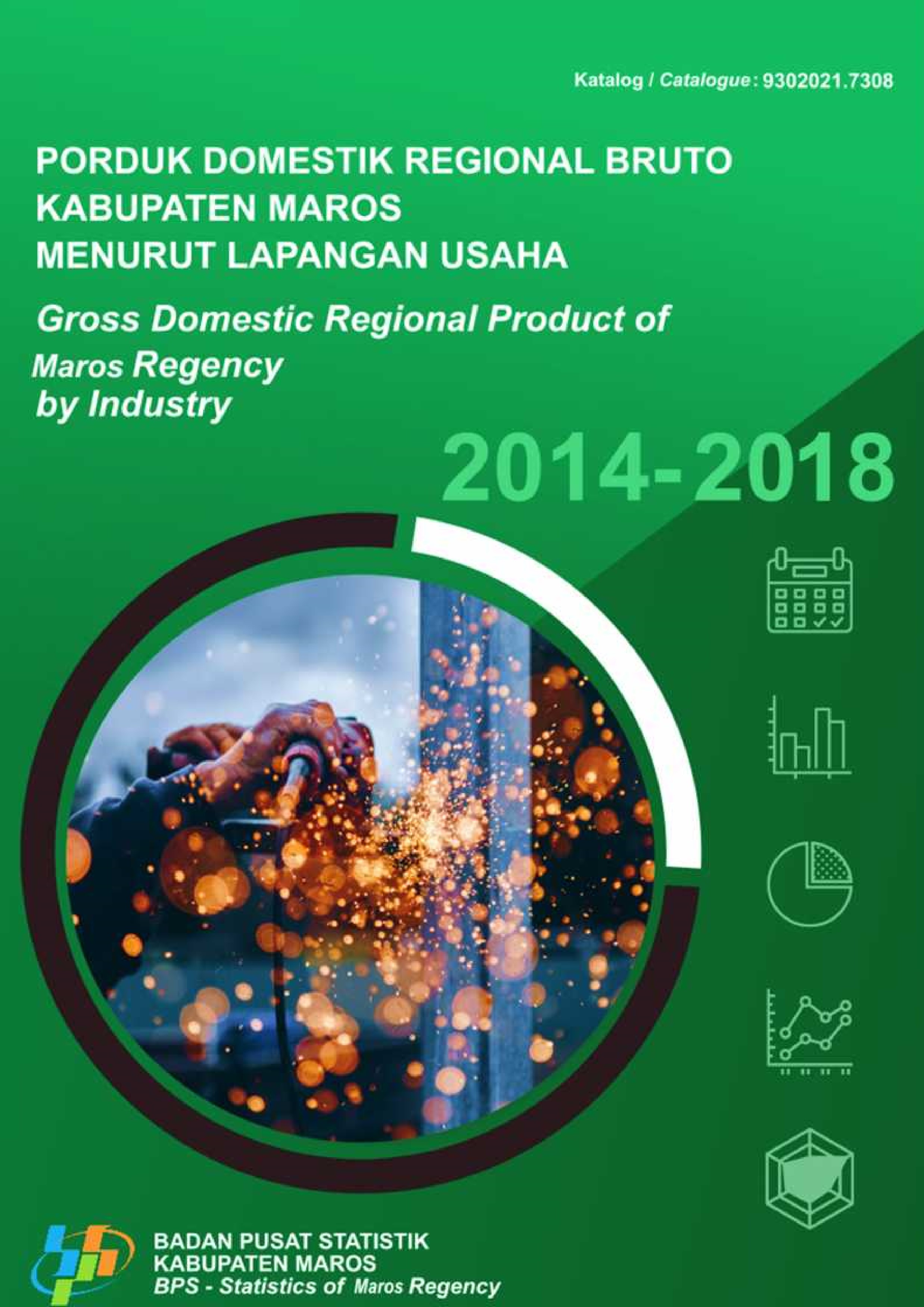 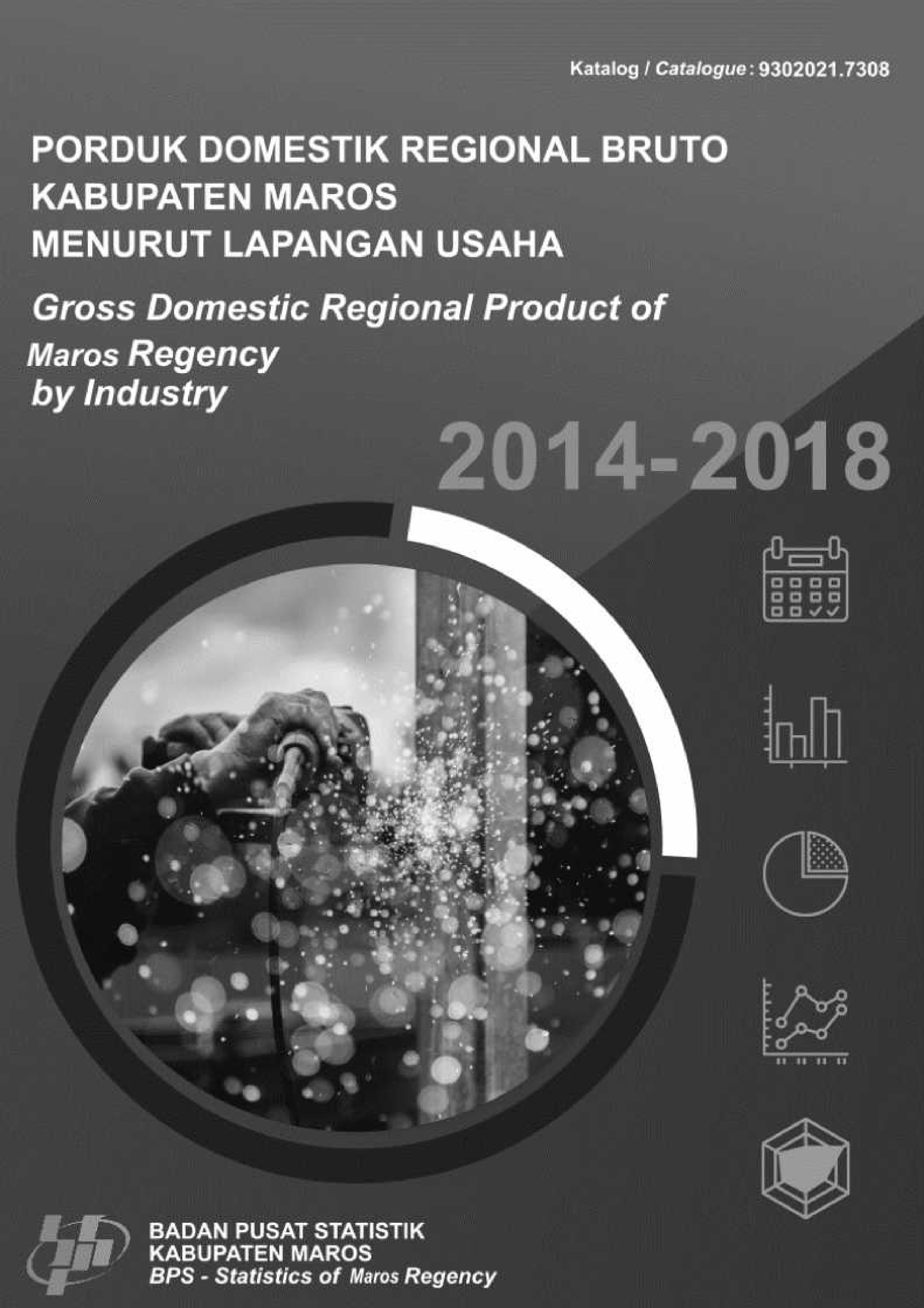 PRODUK DOMESTIK REGIONAL BRUTOKABUPATEN MAROSMENURUT LAPANGAN USAHA 2014-2018GROSS REGIONAL DOMESTIC PRODUCT OFMAROS REGENCYBY INDUSTRY 2014-2018ISBN/ ISBN: 978-602-6426-80-2Nomor Publikasi/ Publication Number: 7308.1901 Katalog BPS/ BPS Catalogue: 9302021.73Ukuran Buku/ Book Size: 21 cm x 29,7 cm Jumlah halaman/ Total pages: xviii + 153 halamanNaskah/Script:Seksi Neraca Wilayah dan Analisis Statistik/ Regional Account and Statistical Analysis DivisionGambar Kulit/Cover:Seksi Neraca Wilayah dan Analisis Statistik/ Regional Account and Statistical Analysis DivisionDiterbitkan Oleh/Published By:©Badan Pusat Statistik KABUPATEN MAROS/ BPS-Statistics of Maros Regency Dicetak Oleh/PrintedBy:Dilarang mengumumkan, mendistribusikan, mengomunikasikan, dan/atau menggandakan sebagian atau seluruh isi buku ini untuk tujuan komersial tanpa izin tertulis dari Badan Pusat StatistikProhibited announce, distribute, communicate, and/or copy part or all of the contents of this book for commercial purposes without the written permission of the Central BureauofStatistics.TIM PENYUSUN / DRAFTING TEAMPenanggungjawab Umum/General in Charge: MarwantoPenyunting/Editor: Fakiha R.Penulis/Writer:Wahyu KiswatiningsihPengolah Data/Data Processor:Wahyu KiswatiningsihivvKATA PENGANTARUntuk keperluan perencanaan, evaluasi dan penentuan kebijakan pembangunan suatu daerah, dibutuhkan berbagai data statistik. Salah satu diantaranya adalah data Produk Domestik Regional Bruto (PDRB).Dalam rangka memenuhi kebutuhan data tersebut, BPS Kabupaten Maros telah menghitung PDRB tahun 2018 dengan angka konstannya menggunakan tahun dasar 2010.Diharapkan, publikasi ini akan banyak membantu berbagai pihak terutama Pemerintah Daerah Kabupaten Maros, dan instansi lainnya maupun kalangan swasta, untuk perencanaan dan evaluasi pembangunan daerah Kabupaten Maros.Akhirnya kepada semua pihak yang telah membantu, kami ucapkan terima kasih banyak, semoga publikasi ini bermanfaat.Maros, Agustus 2019BADAN PUSAT STATISTIKKABUPATEN MAROSKEPALA,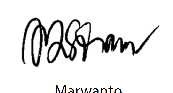 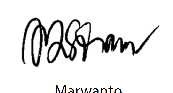 PREFACEStatistical data are needed for the purposes of planning, evaluation and policydevelopment of a region. One of them is Gross Domestic Regional Product (GDRP) data.In order to fulfill the data requirement, BPS-Statistics of Maros Regency has calculated GRDP in 2018 with base year 2010.We hope that this publication will useful for many parties and society, especially the Government of Maros Regency, and other agencies as well as the private sector, for planning and evaluation of Maros Regency development.Finally to all those who have helped, we say many thanks, hopefully this publicationworthwhile.Makassar, June 2019BPS-STATISTICS INDONESIAMAROS REGENCYCHIEF,MarwantoDAFTAR ISICONTENTS LIST	KATA PENGANTAR/PREFACE	v	DAFTAR ISI/CONTENTS LIST	vii	DAFTAR TABEL/TABLE LIST	ix	DAFTAR LAMPIRAN/APPENDIXS	xiPENJELASAN TEKNIS/TECHNICAL NOTES	xiii i.	PENJELASAN UMUM/OVERVIEW	3	1.1	Pengertian PDRB/ Concept of GRDP	3	1.2	Kegunaan PDRB/ The Usefulness of GRDP	4	1.3	Perubahan Tahun Dasar Produk Domestik Regional Bruto/ Base year Change of	5GRDP	ii.	RUANG LINGKUP DAN METODE PENGHITUNGAN/COVERAGE & ESTIMATION	15	2.1	Pertanian, Kehutanan, dan Perikanan / Agriculture, Forestry And Fishing	15	2.2	Pertambangan dan Penggalian/Mining and Quarrying	25	2.3	Industri Pengolahan/Manufacturing	30	2.4	Pengadaan Listrik dan Gas/Electricity and Gas	42	2.5	Pengadaan Air, Pengelolaan Sampah, Limbah dan Daur Ulang/Water Supply,	46Sewerage, Waste Management and Remediation Activities	2.6	Konstruksi/Construction	47	2.7	Perdagangan Besar dan Eceran; Reparasi Mobil dan Sepeda Motor/Wholesale	50and Retail Trade; Repair of Motor Vehicles and Motorcycles	2.8	Transportasi dan Pergudangan/Transportation and Storage	54	2.9	Penyediaan Akomodasi dan Makan Minum/Accommodation and Food Service	61Activities	2.10	Informasi dan Komunikasi/Information and Communication	64	2.11	Jasa Keuangan dan Asuransi/Financial and Insurance Activities	68	2.12	Real Estat/Real Estate Activities	82	2.13	Jasa Perusahaan/Businnes Activities	84	2.14	Administrasi Pemerintahan, Pertahanan dan Jaminan Sosial Wajib/Public	87Administration and Defence,  Compulsory Social Security	2.15	Jasa Pendidikan/Education	88	2.16	Jasa Kesehatan dan Kegiatan Sosial/Human Health and Social Work Activities	89	2.17	Jasa Lainnya/Other Services Activities	91	III.	TINJAUAN EKONOMI KABUPATEN MAROS/ECONOMIC REVIEW OF MAROS	99REGENCY	3.1	Struktur Ekonomi/Economic Structure	99	3.2	Pertumbuhan Ekonomi/Economic Growth	102	3.3	PDRB Perkapita/GRDP Per Capita	107	3.4	Perkembangan Lima Kategori Terbesar Ekonomi Kabupaten	107Maros/Development of the Five Largest Categories of the Economy in MarosRegencyDAFTAR TABELLIST OF TABLESHalaman/Page	Tabel 1.1	Perbandingan Perubahan Konsep dan Metode Perhitungan PDRB	10	Table 1.1	Comparison of Concept Changes and Calculation Method of GRDP	Tabel 1.2	Perbandingan Perubahan Klasifikasi PDRB Menurut Lapangan	11	Table 1.2	Usaha Tahun Dasar 2000 dan 2010/Comparison of Changes inClassification of GRDP by Industry Base Year 2000 and 2010	Tabel 1.3	Perbandingan Perubahan Klasifikasi PDRB Menurut Pengeluaran	12	Table 1.3	Tahun Dasar 	2000 	dan 	2010/Comparison 	of Changes 	inClassification of GRDP By Expenditure Base Year 2000 and 2010	Tabel 3.1	Peranan PDRB Menurut Lapangan Usaha (persen), 2014─2018/	101	Table 3.1	Share  of GRDP by Industry (percent), 2014-2018	Tabel 3.2	Laju Pertumbuhan Riil PDRB Menurut Lapangan Usaha (persen),	106	Table 3.2	2014─2018/Real of Economic Growth of GRDP by Industry(percent), 2014-2018	Tabel 3.3	PDRB 	Per 	Kapita	Menurut	Lapangan 	Usaha 	(Juta	Rp),	108	Table 3.3	2014─2018/GRDP PerCapitaby Industry (Million USD), 2014-2018PENJELASAN TEKNISPenghitungan statistik neraca nasional yang digunakan di sini mengikuti buku petunjuk yang diterbitkan oleh Perserikatan Bangsa Bangsa yang dikenal sebagai “Sistem NeracaNasional”. Namun, penerapan statistik neraca nasional tersebut telah disesuaikan dengan kondisi sosial-ekonomi Indonesia.Produk Domestik Regional Bruto (PDRB) pada tingkat regional (provinsi) menggambarkan kemampuan suatu wilayah untuk menciptakan output (nilai tambah) pada suatu waktu tertentu. Untuk menyusun PDRB digunakan 2 pendekatan, yaitu produksi dan penggunaan. Keduanya menyajikan komposisi data nilai tambah yang dirinci menurut sumber kegiatan ekonomi (lapangan usaha) dan menurut komponen penggunaannya. PDRB dari sisi lapangan usaha merupakan penjumlahan seluruh komponen nilai tambah bruto yang mampu diciptakan oleh lapangan usaha atas berbagai aktivitas produksinya. Sedangkan dari sisi penggunaan menjelaskan tentang penggunaan dari nilai tambah tersebut.PDRB menurut lapangan usaha dirinci menurut total nilai tambah dari seluruh lapangan usaha yang mencakup kategori Pertanian, Kehutanan, dan Perikanan;TECHNICAL NOTESThe measurement of Statistics National Accounts used here follows the manual published by the United Nations, known as the "National Accounts System". However, the imple mentation of the statistics national accounts have been adapted to the socio-economic conditions ofIndonesia.Gross Regional Domestic Product (GRDP) at the regional (provincial) describes the ability of a region to develop output (value added) at a certain time. To measuring GRDP can be done by applying in two approaches, namely the production approach and expenditure approach. Both of them present composition of the value added by economic activity (by industry) and the components of expenditure. GRDP by industry is the sum of all components of gross value added that to be develop by the various activities. In terms, in the expenditure approach describes how to use the value added.GRDP by industry is detailed according to the total value added of the whole economics activity coveringAgriculture, Forestry, and Fisheries;Mining and Quarrying; manufacturingxiiiPertambangan dan Penggalian; Industri Pengolahan; Pengadaan Listrik dan Gas; Pengadaan Air, Pengelolaan Sampah,Limbah dan Daur Ulang; Konstruksi;Perdagangan Besar dan Eceran, Reparasi Mobil dan Sepeda Motor; Transportasi dan Pergudangan; Penyediaan Akomodasi dan Makan Minum; Informasi dan Komunikasi; Jasa Keuangan dan Asuransi; Real Estat; Jasa Perusahaan; Administrasi Pemerintahan, Pertahanan dan Jaminan Sosial Wajib; Jasa Pendidikan; Jasa Kesehatan dan Kegiatan Sosial; dan Jasa lainnya.Produk Domestik Regional Bruto maupun agregat turunannya disajikan dalam 2 (dua) versi penilaian, yaitu atas dasar “harga berlaku” dan atas dasar “harga konstan”.  Disebut sebagai harga berlaku karena seluruh agregat dinilai dengan menggunakan harga pada tahun berjalan, sedangkan harga konstan penilaiannya didasarkan kepada harga satu tahun dasar tertentu. Dalam publikasi di sini digunakan harga tahun 2010 sebagai dasar penilaian.Laju pertumbuhan Produk Domestik Regional Bruto diperoleh dari perhitungan PDRB atas dasar harga konstan.  Laju pertumbuhan tersebut dihitung dengan cara mengurangi nilai PDRB pada tahun ke-n terhadap nilai pada tahun ke n-1 (tahun sebelumnya), dibagi dengan nilaixivIndustry; Electricity and Gas; Water Supply, garbage Management, Waste and Recycling; construction; Wholesale and Retail Trade, Cars and Motorcycles repair; Transportation and Warehousing; Accommodation and food and beverage; Information and Communication; Financial Services and Insurance; Real Estate; Business Services; Government Administration, Defence and Social assurance; Education Services; Health Services and Social activity; and other servicesGross Regional Domestic Product and the 	aggregate 	derivatives 	can 	be presented in two (2) concept i,e., the current prices and constant prices. The current 	prices 	be 	expressed 	whole aggregate assessed using the price in the current year, while the constant prices valuation is based	on the price of a certain base year. In this publication used prices in 2010 as a basis for valuationThe 	rate 	of 	Economic 	growth 	is calculated using the constant prices of GRDP. The growth rate is calculated by subtracting value of GDP in ’n’ year to the value in n-1year (previous year), divided by the value in year n-1, and then multiplied by 100 percent. The growth rate shows the grown of the aggregate production of a specified time to anpada tahun ke n-1, kemudian dikalikan dengan 100 persen. Laju pertumbuhan menunjukkan perkembangan agregat pendapatan dari satu waktu tertentu terhadap waktu sebelumnya.Harga Berlaku adalah penilaian yang dilakukan terhadap produk barang dan jasa Yang dihasilkan ataupun yang dikonsumsi pada harga tahun sedang berjalan.Harga Konstan adalah penilaian yang dilakukan terhadap produk barang dan jasa yang dihasilkan ataupun yang dikonsumsi pada harga tetap disatu tahun dasarTahun Dasar adalah tahun terpilih sebagai referensi statistik, yang digunakan sebagai dasar penghitungan tahun-tahun yang lain. Dengan tahun dasar tersebut dapat digambarkan seri data dengan indikator rinci mengenai perubahan/pergerakan yang terjadi.earlier time.Current Price is the valuation made on goods 	and 	services 	produced 	or consumed at the current years’ price.Constant Price is assessment of the goods and services produced or consumed at a fixed price on the base year.Base Year is the year chosen as the reference statistics, which are used as the basis for calculating the years other. With the base year can be described series of detailed indicators about the change / movement occurs.xvIPENJELASAN UMUMOVERVIEWPengertian Produk Domestik Regional Bruto GRDP MeaningKegunaan Produk Domestik Regional Bruto GRDP UsefulnessPerubahan Tahun Dasar Produk Domestik Regional BrutoBase Year Change Of GRDPBAB IPENJELASAN UMUM1.1	Pengertian PDRBPerencanaan pembangunan ekonomi, memerlukan bermacam data statistik sebagai dasar berpijak dalam menentukan strategi kebijakan, agar sasaran pembangunan dapat dicapai dengan tepat. Strategi dan kebijakan yang telah diambil pada masa lalu perlu dimonitor dan dievaluasi hasil hasilnya. Berbagai data statistik yang bersifat kuantitatif diperlukan untuk memberikan gambaran tentang keadaan pada masa yang lalu dan masa kini, serta sasaran sasaran yang akan dicapai pada masa yang akan datang.Pada hakekatnya, pembangunan ekonomi adalah serangkaian usaha dan kebijakan yang bertujuan untuk meningkatkan taraf hidup masyarakat, memperluas lapangan kerja, memeratakan distribusi pendapatan masyarakat, meningkatkan hubungan ekonomi regional dan melalui pergeseran kegiatan ekonomi dari sektor primer ke sektor sekunder dan tersier. Dengan perkataan lain arah dari pembangunan ekonomi adalah mengusahakan agar pendapatan masyarakat naik, disertai dengan tingkat pemerataan yang sebaik mungkin.Untuk mengetahui tingkat dan pertumbuhan pendapatan masyarakat, perludisajikan statistik pendapatan nasional/regional secara berkala, untuk digunakan sebagai bahan perencanaan pembangunan nasional atau regional khususnya di bidang ekonomi. Angka angka pendapatan nasional/regionalCHAPTER I OVERVIEW1.1	Concept of GRDPEconomic development planning, requiring a variety of data in determining the policy strategy, so the goals of development can be achieved with the right. Evaluated and monitored should be done to the Strategies and policies that have been taken during the past need. Various quantitative statistical data needed to provide an overview of the situation in the past and present, as well as targeted objectives to be achieved in the future.Basically, economic development is a series of efforts and policies which intends to improve people's lives, expanding employment, equalize income distribution, increase the regional economic  through the shift of economic activity from the primary sector to the secondary and tertiary sectors. In other words the direction of economic development is to keep people's incomes rise, accompanied by a level of equalization as possible.To know the level and growth of people's income, to be served national/ regional regularly to be used as the material of national or regional development planning especially in the economic activity. Figures onnational/regional income can be used as well as an evaluation of the results of dapat dipakai juga sebagai bahan evaluasi dari hasil pembangunan ekonomi yang telah dilaksanakan oleh berbagai pihak, baik pemerintah pusat/daerah, maupun swasta.Apa yang Dimaksud dengan PDRB?Produk Domestik Regional Bruto (PDRB) merupakan nilai tambah bruto seluruh barang dan jasa yang tercipta atau dihasilkan di wilayah domestik suatu negara yang timbul akibat berbagai aktivitas ekonomi dalam suatu periode tertentu tanpa memperhatikan apakah faktor produksi yang dimiliki residen atau non-residen. Penyusunan PDRB dapat dilakukan  melalui 3 (tiga) pendekatan yaitu pendekatan produksi, pengeluaran, dan pendapatan yang disajikan atas dasar harga berlaku dan harga konstan.PDRB atas dasar harga berlaku atau dikenal dengan PDRB nominal disusun berdasarkan harga yang berlaku pada periode penghitungan, dan bertujuan untuk melihat struktur perekonomian. Sedangkan PDRB atas dasar harga konstan disusun berdasarkan harga pada tahun dasar dan bertujuan untuk mengukur pertumbuhan ekonomi.1.2	Kegunaan 	Produk 	DomestikRegional BrutoData pendapatan nasional adalah salah satu indikator makro yang dapat menunjukkan kondisi perekonomian nasional setiap tahun. Manfaat yang dapat diperoleh dari data ini antara lain adalah:economic development that have been implemented by the various parties, both the central government / local, and private.What is GDRP ?Gross Regional Domestic Product (GRDP) is the gross value added of all goods and services that are created or produced in the domestic territory of a country that arise from a variety of economic activities in a given period regardless of whether the factors of production are owned by resident or nonresident. The measurement of GRDP can be done by applying 3 (three) approaches: production approach, expenditure approach, and income approach are presented based on current prices and constant prices.GRDP at current prices, known as nominal GRDP is based on the prices at current year period of calculation, and aims to look at the structure of the economy. While the GDP at constant prices is based on the price in the base year and aims to look at economic growth.1.2	The Usefulness of GRDPNational income data is one of the macro indicators that can indicate the condition of the national economy every year. Benefits to be derived from this data:PDRB harga berlaku (nominal) menunjukkan kemampuan sumber daya ekonomi yang dihasilkan oleh suatu wilayah.Nilai PDRB yang besar menunjukkan kemampuan sumber daya ekonomi yang besar, begitu juga sebaliknya.PDRB harga konstan (riil) dapat digunakan untuk menunjukkan laju pertumbuhan ekonomi secara keseluruhan atau setiap kategori dari tahun ke tahun.Distribusi PDRB harga berlaku menurut lapangan usaha menunjukkan struktur perekonomian atau peranan setiap kategori ekonomi dalam suatu wilayah. Kategori-kategori ekonomi yang mempunyai peran besar menunjukkan basis perekonomian suatu wilayah.PDRB per kapita atas dasar harga berlaku menunjukkan nilai PDB dan PNB per satu orang penduduk.PDRB per kapita atas dasar harga konstan berguna untuk mengetahui pertumbuhan nyata ekonomi per kapita penduduk suatu negara.1.3	Perubahan Tahun Dasar PDRBSelama sepuluh tahun terakhir, banyak perubahan yang terjadi pada tatanan global dan lokal yang sangat berpengaruh terhadap perekonomian nasional. Krisis finansial global yang terjadi pada tahun 2008, penerapan perdagangan bebas antara China-ASEAN (CAFTA), perubahan sistem pencatatanGRDP at current prices (nominal) indicates the ability of economic resources generated in a region. Great value of GRDP shows the ability of Large economic resources, and vice versa.GRDP constant prices (real) can be used to indicate the rate of overall economic growth or each category from year to year.Distribution of GRDP at current prices by industrial origin shows the economic structure or the Source of each economic category in a region. Economic categories that have great source shows the economic base of a region.GRDP per capita at current prices shows the value of GRDP and GNI per one resident.GRDP per capita at constant prices is useful to know the real economic growth per capita of the population in a country.1.3	Base Year Change of GDRPOver the last ten years, many changes in the global and local level have great influence on the national economy. The global financial crisis that occurred in 2008, the implementation of free trade between China-ASEAN (CAFTA), changes in the recording system of international trade and the expansion of capital market merupakan contoh perubahan yang perlu diadaptasi dalam mekanisme pencatatan statistik nasional.Salah satu bentuk adaptasi pencatatan statistik nasional adalah melakukan perubahan tahun dasar PDB Indonesia dari tahun 2000 ke 2010. Perubahan tahun dasar PDB dilakukan seiring dengan mengadopsi  rekomendasi Perserikatan Bangsa-Bangsa (PBB) yang tertuang dalam 2008 System of National Accounts (SNA 2008) melalui penyusunan kerangka Supply and Use Tables (SUT).Perubahan tahun dasar PDB dilakukan secara bersamaan  dengan penghitungan Produk Domestik Regional Bruto (PDRB) Provinsi untuk menjaga konsistensi hasil penghitungan.Apa yang Dimaksud SNA 2008?SNA 2008 merupakan standar rekomendasi internasional tentang cara mengukur aktivitas ekonomi yang sesuai dengan penghitungankonvensional berdasarkan prinsip-prinsip ekonomi. Rekomendasi yang dimaksud dinyatakan dalam sekumpulan konsep, definisi, klasifikasi, dan aturan neraca yang disepakati secara internasional dalam mengukur item tertentu seperti PDRB.SNA dirancang untuk menyediakan informasi tentang aktivitas pelaku ekonomi dalam hal produksi, konsumsi dan akumulasi harta dan dapat dimanfaatkan untuk kepentingan analisis, pengambilan keputusan, dan pembuatan kebijakan. Dengan menggunakanKerangka SNA, fenomena ekonomi dapat dengan lebih baik dijelaskan dan dipahami.One adaptation of the national statistical recording is to change the base year of 2000 Indonesia's GRDP to 2010. Changes in the base year's GRDP in line with the implementation of the recommendation of the United Nations (UN) in the 2008 System of National Accounts (SNA 2008) through the preparation of a framework supply and Use Tables (SUT).Change of GRDP base year is done simultaneously with the calculation of GRDP of the province to maintain the consistency of calculation results.What is 2008SNA?2008SNA  is an international standard recommendations in measuring economic activity in accordance with conventionalmeasurements based on economic principles. Recommendations in question is expressed in a set of concepts, definitions, classifications and rules balance in the internationally agreed measure certain items such as GRDPSNA is designed to provide information about the activities of economic agents in terms of production, consumption and accumulation of wealth, and can be used for analysis, decisionmaking and policy-making. By using the SNA framework, economic phenomena can be better explained and understood.Apa Manfaat Perubahan Tahun Dasar?Manfaat perubahan tahun dasar PDRB antara lain :Menginformasikan perekonomian regional yang terkini seperti pergeseran struktur dan pertumbuhan ekonomi;Meningkatkan 	kualitas 	data PDRB;Menjadikan data PDRB dapat diperbandingkan secara internasional.Apa Implikasi Perubahan Tahun Dasar?Pergeseran harga tahun dasar akan memberikan beberapa dampak antara lain:Meningkatkan nominal PDRB, yang pada gilirannya akan berdampak pada pergeseran kelompok pendapatan suatudaerah dari pendapatan rendah, menjadi menengah, atau tinggi dan pergeseran struktur perekonomian;Akan merubah besaran indikator makro seperti rasio pajak, rasio hutang, rasio investasi dan saving, nilai neraca berjalan, struktur dan pertumbuhan ekonomi;Akan menyebabkan perubahan pada input data untuk modeling dan forecasting.Mengapa Tahun 2010 sebagai tahun dasar?Badan Pusat Statistik (BPS) telah melakukan perubahan tahun dasar secara berkala sebanyak 5 (lima) kali yaitu pada What the Benefits from the Change ?Benefits from the change of base year:Can provide the latest information regional economies such as the shift structure and economic growth;Improve the GRDP quality;  Making the GRDP data comparable in internationally.What the implications from the Change?Changes in the base year will give some impact, namely:  Increase nominal GDP, and this will have an impact on shifting income from lower income groups, into 	the 	medium, 	or 	highand shifting economic structure;Will change the macro indicators such as the ratio of the amount of tax, debt ratio, the ratio of investment and saving, the current account value, structure and economic growth;Will change in the input data for modeling and forecastingWhy the 2010 as the base year?Statistics Indonesia-BPShas made changes tothe base yearperiodicallyas many asfive (5) times, namely in 1960, tahun 1960, 1973, 1983, 1993, dan 2000.Tahun 2010 dipilih sebagai tahun dasar baru menggantikan tahun dasar 2000 karena beberapa alasan berikut:Perekonomian Indonesia tahun2010 relatif stabil;Telah terjadi perubahan struktur ekonomi selama 10 (sepuluh) tahun terakhir terutama dibidang informasi dan teknologi serta transportasi yang berpengaruh terhadap pola distribusi dan munculnyaproduk-produk baru;Rekomendasi PBB tentang pergantian tahun dasar dilakukan setiap 5 (lima) atau 10 (sepuluh) tahun;Adanya pembaharuan konsep, definisi, klasifikasi, cakupan, sumber data dan metodologi sesuai rekomendasi dalam SNA 2008;Tersedianya sumber data baru untuk perbaikan PDRB seperti data Sensus Penduduk 2010 (SP 2010) dan Indeks harga produsen (Producers Price Index /PPI);Tersedianya kerangka kerja SUT yang menggambarkan keseimbangan aliran produksi dan konsumsi (barang dan jasa) dan penciptaan pendapatan dari aktivitas produksi tersebut.Implementasi SNA 2008 dalam PDRB tahun dasar 2010Terdapat 118 revisi di SNA 2008 dari SNA sebelumnya dan 44 diantaranya merupakan revisi utama. Beberapa revisi yang diadopsi dalam penghitungan PDRB 1973,1983, 1993, and 2000.2010 was chosen as the new base year replacing 2000 for several reasons:The 	Indonesian 	economyin2010are relativelystable;There has been astructuralchange inthe economy during theten (10) years, especially in the informationand technology industry andtransportationthat affect thedistribution patternsandthe presenceofnewproducts;United 	NationsRecommendationsonthe turnbase yearconductedeveryfive (5) orten (10) years;The renewal of concepts, definitions, classification, coverage, data sources and methodology as recommended in the SNA 2008;The availability of new data sources to GRDP improvement such as the Population Census of 2010 (SP 2010) and producer price index (PPI);Availability of SUT framework that describes the flow of production and consumption balance (goods and services) and the creation of income from the production activity.Implementation of SNA 2008 in the GRDP base year 2010There are 118 SNA revisions in SNA 2008 from the previous SNA and 44 tahun dasar 2010 diantaranya:Konsep dan Cakupan:  Perlakuan Work-in Progress (WIP) pada Cultivated Biological Resources (CBR) merupakan penyertaan pertumbuhan aset alam hasil budidaya manusia yang belum di panen sebagai bagian dari output lapangan usaha yang bersangkutan seperti: nilai tegakan padi yang belum dipanen, nilai sapi perah  yang belum menghasilkan, nilai pohon kelapa sawit atau karet yang belum berbuah/dipanen.Metodologi: Perbaikan metode penghitungan output bank dari Imputed Bank Services Charge (IBSC) menjadi FinancialIntermediation Services Indirectly Measured (FISIM).Valuasi: Nilai tambah lapangan usaha dinilai dengan Harga Dasar (Basic Price) merupakan harga keekonomian barang dan jasa ditingkat produsen sebelum adanya intervensi pemerintah seperti pajak dan subsidi atas produk. Valuasi ini hanya untuk penghitungan PDB, sedangkan PDRB menggunakan harga produsen.Klasifikasi: Klasifikasi yang digunakan berdasarkan Internasional StandardClassification (ISIC rev.4) dan Central Product Classification (CPC rev.2). BPS mengadopsi kedua klasifikasi tersebut sebagai  Klasifikasi Baku Lapangan Usaha Indonesia 2009 of them are major revisions. Some revisions were adopted in the calculation of the GRDP base year:Concept and Scope: Treatment	ofWork-in-Progress (WIP) on Cultivated Biological Resources (CBR) is the inclusion of the growth of natural assets cultivated by human that has not been harvesting as part of the output of the relevant industry such as: standing crop rice that has not been harvested, the value of dairy cows that have not produced, the value of oil palm or rubber trees are that have not been yet harvested.Methodology: Revision  calculating method of output bank from Imputed Bank Services Charge (IBSC) into Financial Intermediation Services Indirectly Measured (FISIM).Valuation: Value-added Industry is valued at a basic price. Basic Price is the economic price of goods and services at the producer level before the government intervention such as taxes and subsidies on products. This valuation is only to the calculation of GDP, while GRDP is using producer prices.Classification: The classification used is based on the International Standard Classification (ISIC rev.4) and the Central Product Classification (CPC Rev.2). BPS adopt both of these classifications as IndonesianStandard 	Industrial 	Classification (KBLI 2009) dan Klasifikasi Baku	Komoditi 	Indonesia2010(KBKI2010).Perbandingan Perubahan Konsep dan Metode dari SNA sebelumnya dan SNA 2008 dijelaskan pada Tabel 1.1.2009 (KBLI 2009) and the Standard Classification of CommoditiesIndonesia 2010 (KBKI 2010).Comparison of Change Concepts and Methods from previous SNA and 2008SNA are described in Table1.1Perubahan Klasifikasi dari PDRB TahunDasar 2000 ke  PDRB Tahun Dasar 2010Klasifikasi PDRB menurut lapangan usaha tahun dasar 2000 (2000=100) menggunakan Klasifikasi Lapangan Usaha Indonesia 1990 (KLUI 1990) sedangkan pada PDRB tahun dasar2010 	 	(2010=100) 	menggunakanKBLI2009. Perbandingan keduanya pada tingkat paling agregat dapat dilihat pada Changes in classification of GRDP inBase Year 2000 to GRDP Base Year 2010Classification of GRDP by industrial base year 2000 (2000 = 100) using the Classification of Indonesia's BusinessSector 1990 (KLUI 1990), while the GRDP base year  2010 (2010 = 100) using KBLI2009. Comparison of the both of them can be seen in the following tabel:tabel berikut:Tabel  1.2. Perbandingan Perubahan Klasifikasi PDRB Menurut Lapangan UsahaTahun Dasar 2000 dan 2010Table  1.2. Comparison of Changes in Classification of GRDP by Industrial Base Year 2000 and 2010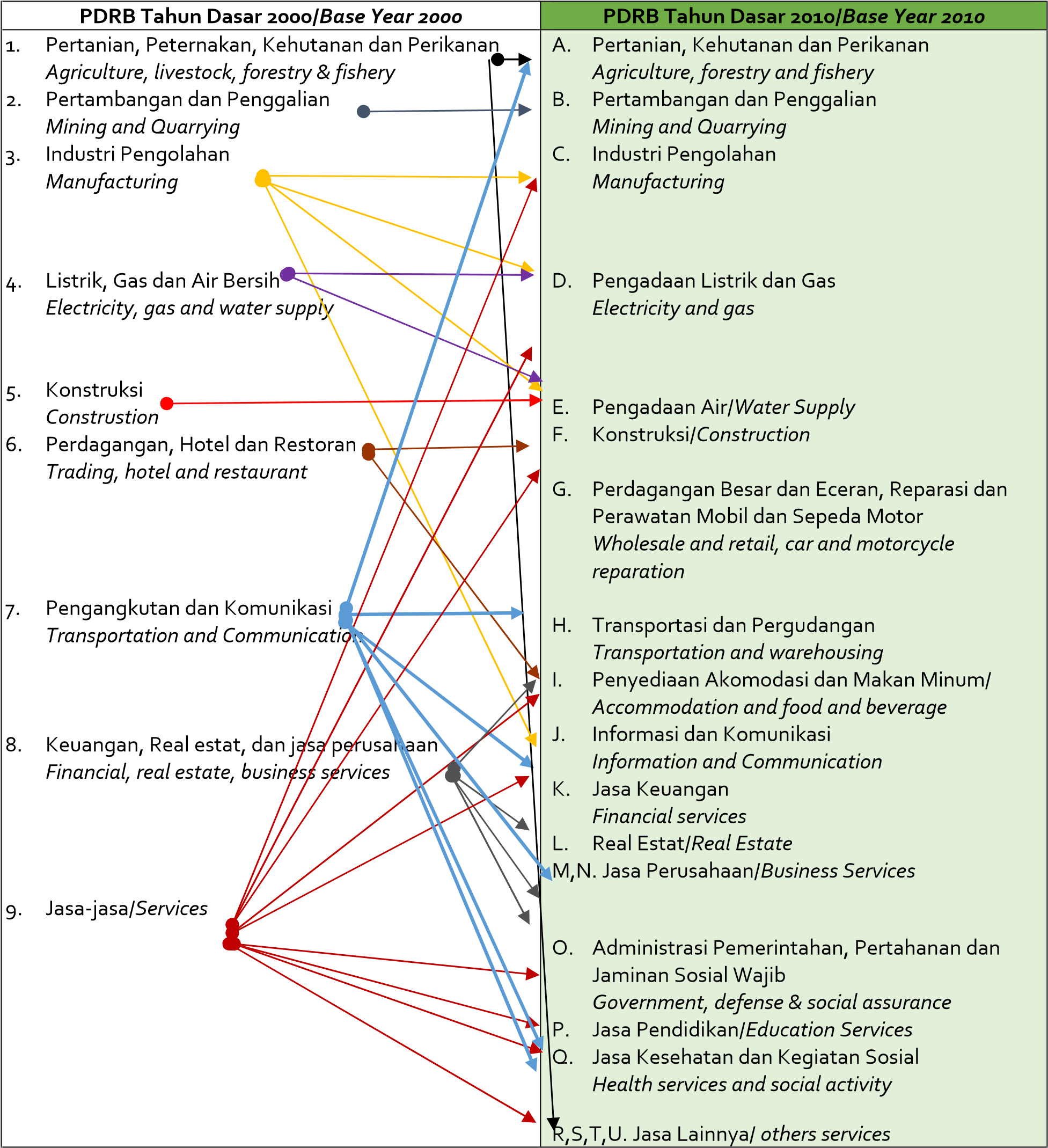 Sementara 	klasifikasi 	PDRB menurut pengeluaran tahun dasar 2010 secara 	garis 	besar 	tidak 	banyak mengalami	perubahan 	seperti 	tabel berikut:While the classification of GRDP by expenditure base year 2010 in general didn’t change significantly as the following table:Tabel1.3. Perbandingan Perubahan Klasifikasi PDRB Menurut Pengeluaran Tahun Dasar 2000 dan 2010Table 1.3. Comparison of Change in Classification of GRDP by Expenditure Base Year 2000 and 2010IIRUANG LINGKUP DAN METODE PENGHITUNGAN COVERAGE & ESTIMATION METHODSBAB II RUANG LINGKUP DAN METODE PENGHITUNGANUraian lapangan usaha yang disajikan  dalam bab ini mencakup ruang lingkup dan definisi dari masing-masing kategori dan subkategori lapangan usaha, cara-cara perhitungan Nilai Tambah Bruto (NTB) baik atas dasar harga berlaku maupun atas dasar harga konstan 2010, serta sumber datanya.2.1	Pertanian, 	Kehutanan 	DanPerikananKategori ini mencakup segala pengusahaan yang didapatkan dari alam dan merupakan benda-benda atau barang-barang biologis (hidup) yang hasilnya dapat digunakan untuk memenuhi kebutuhan hidup sendiri atau untuk dijual kepada pihak lain. Pengusahaan ini termasuk kegiatan yang tujuan utamanya untuk memenuhi kebutuhan sendiri (subsisten) seperti pada kegiatan usaha tanaman pangan.2.1.1	Pertanian, 	Peternakan, Perburuan 	dan 	JasaPertanian.Golongan 	pokok 	ini mencakup 	pertanian 	tanaman pangan, 	tanaman 	hortikultura, tanaman perkebunan, peternakan, serta jasa Pertanian dan perburuan hewan 	yang 	di 	tujukan 	untuk dijual.	2.1.1.1	Tanaman PanganMeliputi semua kegiatan ekonomi 	yang 	menghasilkan komoditas 	bahanCHAPTER IICOVERAGE AND ESTIMATION METHODDescription of Industrial Category presented in this chapter include the coverage and definition of each of the categories and subcategories of the industry, how to calculate the Gross Value Added at current prices and constant prices in 2010, and data source.2.1	Agriculture, Forestry and FishingAgriculture includes all the concessions obtained from nature and the objects or items biological (living) that the output can be used to eat themselves or for sale to another people. This concession includes activities aimed at primary for its own needs(subsistence) as the business activities of food crops.Agriculture, 	Livestock, 	Hunting 	andAgriculture ServicesCoverage of this category is food crops, horticultural crops, plantation crops, livestock, agricultural services and animals hunting intended for sale.2.1.1.1 Food CropsFood crops covering all economic activities that produce food commodities. Commodities generated by the activities of pangan.Komoditas yang dihasilkan oleh kegiatan tanaman pangan meliputi padi, palawija (jagung, kedele, kacang tanah, kacang hijau, ubi jalar, ubi kayu, palawija lainnya, seperti talas, ganyong, irut, gembili, dll), serta tanaman serelia lainnya (sorgum/cantel, jawawut, jelai, gandum, dll). Keseluruhan komoditas di atas masuk ke dalam golongan tanaman semusim, dengan wujud produksi pada saat panen atau wujud produksi baku lainnya yang masih termasuk dalam lingkup kategori pertanian. Contoh wujud produksi pada komoditas pertanian tanaman pangan antara lain: padi dalam wujud Gabah Kering Giling (GKG), jagung dalam wujud pipilan kering, dan ubi kayu dalam wujud umbi basah.Data produksi padi dan palawija diperoleh dari Subdit Statistik Tanaman Pangan BPS. Data harga berupa harga produsen diperoleh dari Subdit Statistik Harga Perdesaan BPS. Data indikator harga berupa Indeks Harga Produsen diperoleh dari Subdit Statistik Harga Produsen BPS dan Indeks yang dibayar petani untuk biaya produksi kelompok tanaman pangan dari Subdit Statistik Harga Perdesaan BPS. Sedangkan data struktur biaya kegiatan tanaman pangan diperoleh dari hasil.  Sensus Pertanian dan Survei Struktur Ongkos Usaha Tani (SOUT) yang dilakukan oleh Subdit Statistik food crops include rice, crops (corn, soybeans, peanuts, green beans, sweet potato, cassava, other crops, such as taro, canna, irut, yam, etc.), as well as other Cereal crops (sorghum , millet, barley, oats, etc.). All of commodities classification into the a seasonal crops, with a form of production at harvest or production of other raw form are still included within the coverage of agriculture category. A form of production in agricultural commodity crops are: rice in the form of dry unhusked rice (GKG), corn in the form of dry seed, and cassava in the form of a wet bulb.Production of rice and pulses data obtained from Statistics Subdit Food Crops BPS. Price data in the form of producer prices obtained from Price Statistics Subdirectorate Rural BPS. Price indicators such as the Producer Price Index was obtained from Subdit Statistics Producer Price BPS and paid the farmers for the cost of production of food crops group of Price Statistics Subdirectorate Rural BPS. While the cost structure data of food crop activities obtained from the census of agriculture and farming cost stucture survey (SOUT) conducted by the sub Directorate of Food Crops Statistic BPS.tanaman pangan BPS.2.1.1.2	Tanaman HortikulturaSubkategori tanaman hortikultura terdiri dari tanaman hortikultura semusim dan tanaman hortikultura tahunan. Tanaman hortikultura semusim meliputi tanaman hortikultura yang umumnya berumur pendek (kurang dari satu tahun) dan panennya dilakukan satu atau beberapa kali masa panen untuk satu kali penanaman. Sedangkan tanaman hortikultura tahunan meliputi tanaman hortikultura yang umumnya berumur lebih dari satu tahun dan dan pemungutan hasilnya dilakukan lebih dari satu kali masa panen untuk satu kali penanaman. Komoditas yang dihasilkan oleh kegiatan tanaman hortikultura meliputi kelompok komoditi sayuran, buah-buahan, tanaman biofarmaka, dan tanaman hias.Data produksi komoditas hortikultura diperoleh dari Subdit Statistik Hortikultura, BPS. Data harga berupa harga produsen diperoleh dari Subdit Statistik Harga Perdesaan BPS. Data indikator harga berupa Indeks Harga Produsen diperoleh dari Subdit Statistik HargaProdusen BPS dan Indeks yang dibayar petani untuk biaya produksi kelompok tanamanhortikultura dari Subdit Statistik Harga Perdesaan BPS.Sedangkan data struktur biaya kegiatan tanaman hortikultura diperoleh dari hasil Sensus Pertanian.2.1.1.2	Horticultural CropsSubcategory horticultural crops consists of seasonal horticultural crops and horticultural crops yearly. Seasonal horticultural crops include horticultural crops are generally short-lived (less than one year) and the harvest is done one or several times the harvest for planting one. While the annual horticultural crops include horticultural crops are generally older than one year and the voting results are carried over from one harvest to the time of planting. Commodities generated by the activities of horticultural crops include commodity groups vegetables, fruits, medicinal plants, and ornamental plants.Data obtained from the horticultural commodity production, Subdit of Horticultural Statistics, BPS. Price data in the form of producer prices obtained from the Rural Price Statistics Subdirectorate BPS. Price indicators such as the Producer Price Index was obtained from Subdit Statistics Producer Price BPS and paid the farmers for the cost of production of horticultural crops group of Price Statistics Subdirectorate Rural BPS. While the data structure activity costs horticultural crops2.1.1.3	Plantation CropsPlantation Crops sub category consists of plantations of seasonal and annual plantation crops, cultivated by the2.1.1.3	Tanaman Perkebunan	Subkategori 	TanamanPerkebunan terdiri dari tanaman perkebunan semusim dan tanaman perkebunan tahunan, baik yang diusahakan oleh rakyat maupun oleh perusahaan perkebunan (negara maupun swasta). Cakupan usaha perkebunan mulai dari pengolahan lahan, penyemaian, pembibitan, penanaman, pemeliharaan dan pemanenan yang menjadi satu kesatuan kegiatan. Komoditas yang dihasilkan oleh kegiatan tanaman perkebunan diantaranya adalah tebu, tembakau, nilam, jarak, wijen, tanaman berserat (kapas, rosela, rami, yute, agave, abaca, kenaf, danlain-lain), kelapa, kelapa sawit, karet, kopi, teh, kakao, lada, pala, kayu manis, cengkeh, jambu mete, dsb.Data 	produksi 	komoditas perkebunan 	diperoleh 	dari 	Ditjen Perkebunan Kementerian Pertanian. Data harga berupa harga produsen diperoleh dari Subdit Statistik Harga Perdesaan BPS. Data indikator harga berupa 	Indeks 	Harga 	Produsen diperoleh dari Subdit Statistik HargaProdusen BPS dan Indeks yang dibayar petani untuk biaya produksi kelompok tanaman perkebunan dari Subdit Statistik Harga Perdesaan BPS. Sedangkan data struktur biaya kegiatan tanaman perkebunan diperoleh dari hasil Sensus Pertanian.2.1.1.4	PeternakanSubkategori 	Peternakan mencakup semua usaha peternakan yang menyelenggarakan pembibitan serta budidaya segala jenis ternak people or by the plantation companies (public and private). Coverage of the plantation business is the processing of land, seeding, planting, maintenance and harvesting activities into a single entity. Commodities generated by the activities of plantation crops include sugar cane, tobacco, patchouli, castor oil plant, sesame, fibrous plants (cotton, roselle, hemp, jute, agave, abaca, kenaf, andothers), coconut, oil palm, rubber , coffee, tea, cocoa, pepper, nutmeg, cinnamon, cloves, cashew, etc.Plantation production data obtained from the Directorate of the Ministry of Agriculture Plantation. Data in the form of producer prices obtained from Price Statistics Subdirectorate Rural BPS. Price indicators such as the Producer Price Index was obtained from Subdit Statistics Producer Price Index BPS and paid the farmers for the cost of production of plantation crops group of Price Statistics Subdirectorate Rural BPS. While the cost structure of data from plantation activities obtained from the Census of Agriculture.2.1.1.4	LivestockLivestock Sub category covers all farm businesses which organizes breeding and cultivation of all kinds of livestock and poultry for the purpose of bred, raised, cut, and taken the result, whether committed by people or livestock enterprise. This subcategory also includes livestock and poultry farming that produces recurrent, for example, to produce milk and eggs. Commodities produced by breeding activity is beef dan unggas dengan tujuan untuk dikembangbiakkan, dibesarkan, dipotong, dan diambil hasilnya, baik yang dilakukan rakyat maupun oleh perusahaan peternakan. Subkategori ini juga mencakup pembudidayaan ternak maupun unggas yang menghasilkan produk berulang, misalnya untuk menghasilkan susu dan telur. Komoditas yang dihasilkan oleh kegiatan peternakan adalah sapi potong, kerbau, kambing, domba, babi, kuda, ayam bukan ras (buras), ayam ras pedaging, ayam ras petelur, itik manila, itik, telur ayam ras, telur ayam bukan ras, telur itik, susu segar, dsb.Data produksi komoditas peternakan diperoleh dari Ditjen Peternakan dan Kesehatan Hewan Kementerian Pertanian. Data harga berupa harga produsen diperoleh dari Subdit Statistik Harga Perdesaan BPS. Data indikator harga berupa Indeks Harga Produsen diperoleh dari Subdit Statistik Harga Produsen BPS dan Indeks yang dibayar petani untuk biaya produksi kelompok peternakan dari Subdit Statistik Harga Perdesaan BPS. Sedangkan data struktur biaya kegiatan peternakan diperoleh dari hasil Sensus Pertanian dan Survei Perusahaan Peternakan (Ternak Besar dan Kecil, Ternak Unggas, dan Sapi Perah) yang dilakukan oleh Subdit Statistik Peternakan BPS.2.1.1.5	Jasa 	Pertanian 	danPerburuanKegiatan jasa pertanian dan perburuan meliputi kegiatan jasa cattle, buffaloes, goats, sheep, pigs, horses, chickens not race (native), broiler, chicken laying, manila duck, duck, eggs, chicken eggs not race, egg ducks, fresh milk, etc.Livestock commodity production data obtained from the Directorate General of Livestock and Animal Health of the Ministry of Agriculture. Price data in the form of producer prices obtained from Price Statistics Subdirectorate Rural BPS. Price indicators such as the Producer Price Index was obtained from Subdit Statistics Producer Price Index BPS and paid the farmers for farm group production costs of Price Statistics Subdirectorate Rural BPS. While the data structure activity costs. livestock obtained from the Census of Agriculture and Livestock Company Survey (Big and Small Livestock, Poultry and Dairy) conducted by Statistics Subdit Ranch BPS.2.1.1.5	Agriculture and Hunting ServicesAgricultural 	service 	activities and 	poaching 	activities 	include agricultural 	services, 	hunting 	and poaching of wildlife, as well as captive wildlife. Agricultural service activities are activities carried out by both individuals and business	entities based on fringe benefits or contract specifically provided to support agricultural activities (crops, horticultural crops, plantation crops, and pertanian, perburuan dan penangkapan satwa liar, serta penangkaran satwa liar. Kegiatan jasa pertanian adalah kegiatan yang dilakukan baik oleh perorangan maupun badan usaha atas dasar balas jasa atau kontrak yang khusus yang diberikan untuk menunjang kegiatan pertanian (tanaman pangan, tanaman hortikultura, tanaman perkebunan, dan peternakan). Dicakup juga dalam kegiatan jasa pertanian adalah penyewaan alat pertanian/hewan bersama operatornya dan risiko kegiatan jasa tersebut ditanggung oleh yang memberikan jasa.Kegiatan perburuan dan penangkapan satwa liar mencakup usaha perburuan dan penangkapan satwa liar dalam rangka pengendalian populasi dan pelestarian. Termasuk usaha pengawetan dan penyamakan kulit dari furskin, reptil, dan kulit unggas hasil perburuan dan penangkapan.Termasuk perburuan dan penangkapan binatang dengan perangkap untuk umum, penangkapan binatang (mati atau hidup) untuk makanan, bulu, kulit atau untuk penelitian, untuk ditempatkan dalam kebun binatang atau sebagai hewan peliharaan, produksi kulit bulu binatang, reptilatau kulit burung dari kegiatan perburuan atau penangkapan. Sedangkan kegiatan penangkaran satwa liar mencakup usaha penangkaran, pembesaran, penelitian untuk pelestarian satwa livestock). Also included in the activities of agricultural services are leasing agricultural tools / animals together operators and the risk is borne by the activities of services which provide services.Hunting and capture of wildlife includes hunting and poaching efforts in order to control wildlife populations and preservation. Including pickling and tanning businesses of furskin, reptiles, and poultry skin result of hunting and poaching. Including hunting and poaching of animals with traps to the public, the capture of animals (dead or alive) for food, fur, skin or for research, to be placed in zoos or as pets, the production of fur skin, reptile orbird skins from hunting or arrest.While wildlife breeding activities Include the breeding effort,enlargement, research for the preservation of wildlife, both terrestrial wildlife and marine wildlife such as marine mammals, such as dugongs, sea lions and seals.Agricultural services output obtained by imputation approach by taking into account the proportion of expenditure for agricultural services to the output produced by an agricultural activity in certain periods. Output of agricultural activities derived from liar, baik satwa liar darat dan satwa liar laut seperti mamalia laut, misalnya duyung, singa laut dan anjing laut.Output jasa pertanian diperoleh dengan pendekatan imputasi dengan memperhatikan proporsi pengeluaran untuk jasa pertanian terhadap output yang dihasilkan oleh suatu kegiatan pertanian pada periode tertentu. Output kegiatan pertanian diperoleh dari Subdit Neraca Barang BPS. Sedangkan proporsi pengeluaran untuk jasa pertanian terhadap output diperoleh dari hasil Sensus Pertanian, Survei Struktur Ongkos Usaha Tani, dan Survei Perusahaan Peternakan yang dilakukan oleh BPS. Sedangkan untuk kegiatan perburuan dan pengkapan satwa liar diestimasi menggunakan pendapatan devisa dari penjualan satwa liar yang datanya diperoleh dari Ditjen Konservasi Sumber Daya Alam dan Ekosistem Kementerian Lingkungan Hidup dan Kehutanan.2	2.1.2 Kehutanan dan Penebangan KayuSubkategori ini meliputi kegiatan penebangan segala jenis kayu serta pengambilan daundaunan, getah-getahan, dan akarakaran, termasuk di sini adalah jasa yang menunjang kegiatan kehutanan berdasarkan sistem balas jasa/kontrak.Komoditas yang dihasilkan oleh kegiatan kehutanan meliputi kayu gelondongan (baik yang berasal dari 	hutan 	rimba 	maupun 	hutan budidaya), kayu bakar, rotan, bambu, dan hasil hutan lainnya. Dicakup juga the Balance Sheet Items Subdit BPS. While the proportion of spending on agricultural services to the output obtained from the Census of Agriculture, Cost Structure Survey Farm and Ranch Enterprise Survey conducted by BPS. As for hunting and wildlife pengkapan estimated using foreign exchange earnings from the sale of wildlife for which data is obtained from the Directorate General of Conservation of Natural Resources and Ecosystems Ministry of Environment andForestry.	2.1.2	Forestry and LoggingThis 	subcategory 	includes logging of all types of wood as well as taking leaves, sap-fruits, resin, and roots, including here are the services that support 	forestry 	activities 	based remuneration system / contract.Commodities 	generated 	by forestry 	activities 	include 	logs 	(both derived from the cultivation of jungle and forests), wood, rattan, bamboo and other forest products. Also included in forestry activities are services which support forestry 	activities 	on 	the 	basis 	of remuneration 	(fee) 	or 	a 	contract, including 	reforestation 	activities conducted on a contract basis.Data logging and other forest products derived from Perum Perhutani, Sustainable 	Production 	ForestManagement Directorate of the Ministry of Environment and Forestry, Forestry Statistics and Subdit BPS. The data dalam kegiatan kehutanan ini adalah jasa yang menunjang kegiatan kehutanan atas dasar balas jasa (fee) atau kontrak, termasuk kegiatan reboisasi hutan yang dilakukan atas dasar kontrak.Data produksi kayu bulat dan hasil hutan lainnya berasal dari Perum Perhutani, Ditjen Pengelolaan Hutan Produksi Lestari Kementerian Lingkungan Hidup dan Kehutanan, dan Subdit Statistik Kehutanan BPS. Data harga produsen diperoleh dari Subdit Statistik Kehutanan BPS. Data indikator harga berupa Indeks Harga Produsen diperoleh dari Subdit Statistik Harga Produsen BPS. Sedangkan data struktur biaya kegiatan kehutanan diperoleh dari hasil Sensus Pertanian dan SurveiPerusahaan Kehutanan (Hak Pengusahaan Hutan danPembudidaya Tanaman Kehutanan) yang dilakukan oleh Subdit Statistik Kehutanan BPS.2.1.3	PerikananSubkategori ini meliputi semua kegiatan penangkapan, pembenihan, dan budidaya segala jenis ikan dan biota air lainnya, baik yang berada di air tawar, air payau maupun di laut. Komoditas yang dihasilkan oleh kegiatan perikanan meliputi segala jenis ikan, crustacea, mollusca, rumput laut, dan biota air lainnya yang diperoleh dari penangkapan (di laut dan perairan umum) dan budidaya (laut, tambak, karamba, jaring apung, kolam, dan sawah). Dicakup juga dalam kegiatan perikanan ini adalah jasa yang obtained from the producer price Subdit Forestry Statistics BPS. Price indicators such as the Producer Price Index was obtained from the Producer PriceStatistics Subdirectorate BPS. While the cost structure of data obtained from the forestry activities Census of Agriculture and Forestry Company Survey (Forest Concession and Forestry Crops Farmers) conducted by the Sub Directorate of Forestry Statistics BPS.2.1.3	FisheryThis sub-category covers all fishing activities, seeding, and cultivation of all kinds of fish and other aquatic biota, either in fresh water, brackish water or sea. Commodities generated by fishing activities include all kinds of fish, crustaceans, molluscs, sea grass and other aquatic organisms derived from the arrest (in the sea and open waters) and aquaculture (sea, ponds, cages, cages, ponds, and rice) , Also included in the activities of this fishery are services that support fishing activities on the basis of remuneration (fee) or contract.Fishery commodities production data obtained from the Directorate General of Fishing and Aquaculture Directorate of the Ministry of Maritime Affairs and Fisheries. Price data in the form of producer prices obtained from Price Statistics Subdirectorate Rural BPS. Price indicators such as the Producer Price Index was obtained from Subdit Statistics Producer Price Index BPS and paid the farmers for the cost of production of fishery group of Price menunjang kegiatan perikanan atas dasar balas jasa (fee) atau kontrak.Data produksi komoditas perikanan diperoleh dari Ditjen Perikanan Tangkap dan Ditjen Perikanan Budidaya Kementerian Kelautan dan Perikanan. Data harga berupa harga produsen diperoleh dari Subdit Statistik Harga Perdesaan BPS. Data indikator harga berupa Indeks Harga Produsen diperoleh dari Subdit Statistik Harga Produsen BPS dan Indeks yang dibayar petani untuk biaya produksi kelompok perikanan dari Subdit Statistik Harga Perdesaan BPS. Sedangkan data struktur biaya kegiatan perikanan diperoleh dari hasil Sensus Pertanian dan SurveiPerusahaan Perikanan yang dilakukan oleh Subdit Statistik Perikanan BPS.Pendekatan yang digunakan dalam memperkirakan nilai tambah Kategori Pertanian, Kehutanan dan Perikanan adalah melalui pendekatan produksi. Pendekatan ini didasarkan pada 	pertimbangan 	ketersediaan data 	produksi 	dan 	harga 	untuk masing-masing komoditi pertanian.Menurut 	sifatnya, 	output dibedakan 	atas 	dua 	jenis, 	yaitu output utama dan output ikutan. Disamping itu, komoditi lainnya yang belum dicakup diperkirakan melalui besaran persentase pelengkap yang diperoleh dari berbagai survei khusus. Penghitungan output pada kategori ini tidak hanya mencakup output utama dan ikutan pada saat penen tetapi juga ditambahkan output yang Statistics Subdirectorate Rural BPS. While the cost structure of data obtained from the fishery activities census of Agriculture and fisheries enterprise Survey Conducted by the sub directorate of fisheries Statistics BPS.The approach used in estimating the value-added category of Agriculture, Forestry 	and 	Fisheries 	is 	through production approach. This approach is based on consideration of the availability of data on production and prices for each agricultural commodity.By the nature, output is divided into two types, namely main output and follow-up output. In addition, other commodities not covered estimated through complementary percentage obtained from various special survey. Calculation of output in this category not only includes the main output and followup at harvest time but also added output of implementation adopted SNA 2008. For activities that produce commodities that can be taken repeatedly result, the output also includes the maintenance costs incurred during a specific period called with Cultivated Biological Resurces (CBR). As for the activities that produce commodities annuals or taken result only once, output also includes costs incurred for standing crops at the end of the period reduced by the costs incurred for standing crops in the early period referred to as  work in progress (WIP).diadopsi dari implementasi SNA 2008. Untuk kegiatan yang menghasilkan komoditas yang dapat diambil hasilnya berulang kali, outputnya juga mencakup biaya perawatan yang dikeluarkan selama periode tertentu yang dinamakan dengan Cultivated Biological Resurces (CBR). Sedangkan untuk kegiatan yang menghasilkan komoditas semusim atau yang diambil hasilnya hanya sekali, outputnya juga mencakup biaya yang dikeluarkan untuk tanaman yang belum dipanen (standing crops) di akhir periode dikurangi dengan biaya yang dikeluarkan untuk tanaman yang belum dipanen (standing crops) di awal periode yang disebut sebagai Work-in-Progress (WIP).Sehingga total output pada kategori ini merupakan penjumlahan dari 	nilai 	output 	utama, 	output ikutan, 	dan 	CBR 	atau 	WIP 	dari seluruh komoditas ditambah dengan nilai pelengkapnya.Nilai Tambah Bruto (NTB) suatu subkategori diperoleh dari penjumlahan NTB tiap-tiap kegiatan usaha yang menghasilkan komoditas tertentu. NTB ini didapat dari pengurangan nilai output atas harga dasar dengan seluruh pengeluaran konsumsi antara (intermediate consumption). Estimasi NTB atas dasar harga konstan 2010 menggunakan metode revaluasi, yaitu mengalikan produksi di tahun berjalan dengan harga pada tahun dasar (tahun 2010) untuk mengestimasi output konstan tahun So that the total output in this category is the sum of the main output value, the output follow-up, and CBR or WIP of all commodities coupled with a complementary value.Gross Value Added (NTB) a subcategory obtained from the sum of value added of each business activities that produce certain commodities. NTB is obtained from a reduction in the value of output at basic prices the entire intermediate consumption expenditure. Estimates of value added at constant prices 2010 using the revaluation method, namely multiplying production in the current year with the price in the base year (2010) to estimate the constant output current year.2.2	Minning And QuarryingAll types of commodities that are covered in the category of Mining andQuarrying, grouped in four principal categories, namely: oil and gas, coal and lignite mining, mining of metal ores and other mining and quarrying.2.2.3	Crude Petroleum, Natural Gas and GeothermalSub categories of oil, gas and geothermal mining activities include the production of crude petroleum, the mining and oil extraction from oil shales and oil sands and natural gas production and the search for hydrocarbon liquids. The base class also includes the activities berjalan.2.2	Pertambangan dan PenggalianSeluruh jenis komoditi yang dicakup dalam Kategori Pertambangan dan Penggalian, dikelompokkan dalam empat golongan pokok, yaitu: pertambangan minyak dan gas bumi (migas), pertambangan batubara dan lignit, pertambangan bijih logam serta pertambangan dan penggalian lainnya.2.2.1 Pertambangan Minyak, Gas dan Panas BumiSub kategori Pertambangan migas dan panas bumi meliputi kegiatan produksi minyak bumi mentah, pertambangan dan pengambilan minyak dari serpihan minyak dan pasir minyak dan produksi gas alam serta pencarian cairan hidrokarbon. Golongan pokok ini juga mencakup kegiatan operasi dan/atau pengembangan lokasi penambangan minyak, gas alam, dan panas bumi.Pendekatan 	penghitungan yang digunakan adalah pendekatan produksi. Output atas dasar harga berlaku diperoleh melalui perkalian antara 	kuantum 	barang 	yang dihasilkan dengan harga per unit produksi 	pada 	masing-masing periode 	penghitungan. 	Sedangkan NTB atas dasar harga konstan 2010 diperoleh dengan cara revaluasi.Data 	produksi 	untuk pertambangan migas diperoleh dari Direktorat Jenderal Minyak dan Gas Bumi 	(Ditjen	Migas), 	Kementrian Energi dan Sumber Daya Mineral of operating and / or developing oil extraction sites, natural gas, and geothermal.The approach used here is the production approach. Output at current prices is obtained by multiplying the quantum of goods produced at a price per unit of production in each accounting period. While the value added at constant prices 2010 obtained by revaluation.Production mining data for oil and gas obtained from the Directorate General of Oil and Gas, Ministry of Energy and Mineral Resources (ESDM). Data Price / indicator price was also obtained from the Directorate General of Oil and Gas, Energy, Statistics, PLN, and the Producer Price Index (PPI) Gas and Geothermal as driving the price of natural gas and geothermal each quarter; data cost Structure obtained from the company’s Financial statement, BEI and Gas Mining Statistics BPS.Crude oil price data using the Indonesian Crude Price (ICP), the price of natural gas in 2010 were driven by PPI Gas and Geothermal. Price geothermal steam using geothermal prices contained in the annual publication of statistics PLN and driven by PPI gas and geothermal to get the price of quarterly.2.2.4 Coal and Lignite Mining Coal mining include mining op-(ESDM). Data Harga/Indikator Harga juga diperoleh dari Ditjen Migas, ESDM, Statistik PLN, dan Indeks Harga Produsen (IHP) Gas dan Panas Bumi sebagai penggerak harga gas alam dan panas bumi setiap triwulan; Data Struktur Biaya diperoleh dari Lap. Keuangan Perusahaan, BEI dan Statistik Pertambangan Migas BPS.Data harga minyak mentah menggunakan Indonesia Crude Price (ICP), harga gas bumi pada tahun 2010 yang digerakkan berdasarkan IHP Gas dan Panas bumi. Harga uap panas bumi menggunakan harga panas bumi yang terdapat pada publikasi tahunan Statistik PLN dan digerakkan dengan IHP gas dan panas bumi untuk mendapatkan harga triwulanan. 2.2.2 Pertambangan Batubara danLignitPertambangan Batubara mencakup usaha operasi penambangan, pengeboran berbagai kualitas batubara seperti antrasit, bituminous dan subbituminous baik pertambangan di permukaan tanah atau bawah tanah, termasuk pertambangan dengan cara pencarian (liquefaction). Operasi pertambangan tersebut meliputi penggalian, penghancuran, pencucian, penyaringan dan pencampuran serta pemadatan meningkatkan kualitas atau memudahkan pengangkutan dan penyimpanan/penampungan. Termasuk pencarian batubara dari kumpulan tepung bara.erations, drilling a wide range of coal qualities such as anthracite, bituminous and subbituminous mines either at ground level or underground, including mining by way of search (liquefaction). The mining operations include quarrying, crushing, washing, mixing and compaction penyarinagan and improve quality or facilitate transport and storage / shelter. Including search of coal-fired flour collection.Ligniteminingincludesoilsurfacemining, 	including 	miningthedisbursementmethodsandother 	activitiestoimprove 	the 	qualityandeaseof transport andstorage.For calculating output of coal and lignite used production approach. Value added at constant prices 2010 is obtained by using the same method as in the oil and gas mining subsector is revaluation. Data coal and lignite production and Coal Price Reference (HBA) is obtained from the Directorate General of Mineral and Coal, Ministry of Energy and Mineral Resources; Non Oil Mining Statistics BPS as well as some data from BPS Province / District / Municipality; Regional Revenue Office.2.2.3	Iron Ore MiningPertambangan 	Lignit mencakup 	penambangan 	di permukaan 	tanah 	termasuk penambangan 	dengan 	metode pencairan dan kegiatan lain untuk meningkatkan kualitas dan	memudahkan pengangkutan dan penyimpanan.Untuk memperoleh output batubara dan lignit digunakan metode pendekatan produksi. NTB atas dasar harga konstan 2010 didapat dengan menggunakan cara yang sama seperti pada subsektor pertambangan migas yaitu  revaluasi. Data produksi batubara dan lignit serta Harga Batubara Acuan (HBA) diperoleh dari Ditjen Mineral dan Batubara, Kementerian ESDM; Statistik Pertambangan Non Migas BPS serta beberapa data dari BPS Provinsi/Kabupaten/Kotamadya; Dinas Pendapatan Daerah.2.2.1	Pertambangan Bijih LogamSub kategori ini mencakup pertambangan dan pengolahan bijih logam yang tidak mengandung besi, seperti bijih thorium dan uranium, aluminium, tembaga, timah, seng, timah hitam, mangan, krom, nikel kobalt dan lain. Termasuk bijih logam mulia lainnya. Kelompok bijih logam mulia lainya mencakup pembersihan dan pemurnian yang tidak dapat dipisahkan secara admi-nistratif dari usaha pertambangan bijih logam lainnya.Beberapa jenis produknya, antara lain: pertambangan pasir besi dan bijih besi dan peningkatan mutu In this Sub categories include mining and processing of metal ores containing iron, such as thorium and uranium ore, aluminum, copper, tin, zinc, lead, manganese, chromium, nickel, cobalt and others. Including other precious metal ore. Other precious metals ore group includes cleansing and purification that can not be separated administratively from other metal ore mining.Some products, such as: mining iron ore and iron ore and improving the quality and process of agglomeration of manganese, chromium, nickel, cobalt andothers; as well as ore mining precious metals, such as gold, platinum, silver and other precious metals.Calculating the output of metal ore using the production approach and the value added at constant prices is calculated by using the deflator Producer Price Index (PPI) of copper and gold.2.2.4	Other Mining and QuarryingSub categories include excavation and retrieval of all kinds of mineral products such as rocks, sand and soil which are generally located on the surface of the earth. Results of this activity is mountain rock, stone, limestone, pebbles, rock, marble, sand for construction materials, silica sand, quartz, kaolin, clay, and commodities in addition to the abovementioned excavations. Included in this subsector is a commodity salt excavated. Output and production of mineral proddan proses aglomerasi bijih mangaan, krom, nikel kobalt dan lain-lain; serta pertambangan bijih logam mulia, seperti emas, platina, perak dan logam mulia lainnya.Penghitungan output bijih logam menggunakan metode pendekatan produksi dan NTB atas dasar harga 	konstan 	dihitung 	dengan menggunakan deflator Indeks Harga Produsen (IHP) tembaga dan emas.2.2.2	Pertambangan & Penggalian LainnyaSub kategori ini mencakup penggalian dan pengambilan segala jenis barang galian seperti batubatuan, pasir dan tanah yang pada umumnya berada pada permukaan bumi. Hasil dari kegiatan ini adalah batu gunung, batu kali, batu kapur, koral, kerikil, batu karang, batu marmer, pasir untuk bahan bangunan, pasir silika, pasir kwarsa, kaolin, tanah liat, dan komoditi penggalian selain tersebut di atas. Termasuk dalam subsektor ini adalah komoditi garam hasil penggalian. Output dan produksi barang-barang galian terdapat pada publikasi Statistik penggalian tahunan. Sementara itu PDRB triwulan di estimasi menggunakan data produksi bahan galian dari Survei Khusus yang dilakukan Direktorat Neraca Produksi (DNP).2.3	Industri PengolahanKategori Industri Pengolahan meliputi kegiatan ekonomi di bidang perubahan secara kimia atau fisik dari bahan, unsur ucts contained in the annual publication of statistics excavation. Meanwhile in the quarterly GDP estimates using the production data mining materials from special survey conducted Production Accounts Directorate (DNP).2.3	ManufacturingManufacturing category includes economic activity in the field of chemical or physical change of materials, elements or components into new products. Raw material processing industry comes from agricultural, forestry, fishery, mining or quarrying as products of other manufacturing industries activity changes, renewal or reconstruction of goods is generally subject is treated as the processing industry. Unit processing industry described as plant, machinery or equipment that is specifically driven by machine and hand. Including the processing industry category is a change materials into new products by hand, tolling activity or activities of product sales made at the same place where the product is sold and units that perform processing of materials from other parties on a contract basis.2.3.1 Manufacture of Coal and Refined Petroleum ProductsThese 	activities 	include 	oil changes, gas and coal into useful products such as oil refining and gas, in which involves the separation of petroleum into component products through such technical solution and refining. Typical products produced: coke, butane, atau komponen menjadi produk baru. Bahan baku industri pengolahan berasal dari produk pertanian, kehutanan, perikanan, pertambangan atau penggalian seperti produk dari kegiatan industri pengolahan lainnya Perubahan, pembaharuan atau rekonstruksi yang pokok dari barang secara umum diperlakukan sebagai industri pengolahan. Unit industri pengolahan digambarkan sebagai pabrik, mesin atau peralatan yang khusus digerakkan dengan mesin dan tangan. Termasuk kategori industri pengolahan adalah perubahan bahan menjadi produk baru dengan menggunakan tangan, kegiatan maklon atau kegiatan penjualan produk yang dibuat di tempat yang sama dimana produk tersebut dijual dan unit yang melakukan pengolahan bahan-bahan dari pihak lain atas dasar kontrak.2.3.1 Industri Pengolahan Batubara dan Pengilangan MigasMencakup kegiatan perubahan minyak, gas bumi dan batubara menjadi produk yang bermanfaat seperti: pengilangan minyak dan gas bumi, di mana meliputi pemisahan minyak bumi menjadi produk komponen melalui teknis seperti pemecahan dan penyulingan. Produk khas yang dihasilkan: kokas, butane, propane, petrol, gas hidrokarbon dan metan, gasoline, minyak tanah, gas etane, propane dan butane sebagai produk penyulingan minyak. Termasuk disini adalah pengoperasian tungku batubara, produksi batubara dan semi batubara, gas batubara, ter, lignit dan kokas. KBLI 2009: kode 19. propane, petrol, hydrocarbons Special products that produce: kokas, butane, propane, petrol, hydrogen, and methane gas, gasoline, kerosene, gas Etane, propane and butane as products of oil refining. Included here is the operation of the coal furnace, the production of coal and semi coal, coal gas, tar, lignite and coke. ISIC 2009: code 19.2.3.2 Manufacture of Food Produtcs and BeveragesFood and Beverage Industry is a combination of the two principal groups, namely Food Industry and Beverage Industry. The food industry includes the processing of agricultural products, plantation and fisheries into food and also includes semi-finished products that are not directly into food products. Beverage industry includes the manufacture of beverages both alcoholic and nonalcoholic beverages, mineral water, beer and wine. and the manufacture of distilled alcoholic beverages. This activity does not include the manufacture of fruit juices and vegetables, beverages with raw milk, and manufacture of tea products, coffee and the products with high caffeine content. ISIC 2009: codes 10 and 11.2.3.3	Manufacture of Tobacco ProductsManufacturing of tobacco products or tobacco substitutes, cigarettes, ci-2.3.2	Industri Makanan dan MinumanIndustri Makanan dan Minuman merupakan gabungan dari dua golongan pokok, yaitu Industri Makanan dan Industri Minuman. Industri makanan mencakup pengolahan produk pertanian, perkebunan dan perikanan menjadi makanan dan juga mencakup produk setengah jadi yang tidak secara langsung menjadi produk makanan. Industri minuman mencakup pembuatan minuman baik minuman beralkohol maupun tidak beralkohol, air minum mineral, bir dan anggur.  dan pembuatan minuman beralkohol yang disuling. Kegiatan ini tidak mencakup pembuatan jus buahbuahan dan sayur-sayuran, minuman dengan bahan baku susu, dan pembuatan produk teh, kopi dan produk teh dengan kadar kafein yang tinggi. KBLI 2009: kode 10 dan 11.2.3.3	Industri Pengolahan TembakauPengolahan tembakau atau produk pengganti tembakau, rokok, cerutu, cangklong, snuff, chewing dan pemotongan serta pengeringan tembakau tetapi tidak mencakup penanaman atau pengolahan awal tembakau. 	Beberapa 	produk 	yang dihasilkan rokok dan cerutu, tembakau pipa, tembakau sedot (snuff), rokok kretek, rokok putih dan lain-lain. KBLI 2009: kode 122.3.4	Industri Tekstil dan PakaianJadigars, a pipe, snuff, chewing tobacco and cuts as well as drying but does not include planting or initial processing of tobacco. Some of the products produced cigarettes and cigars, pipe tobacco, suction (snuff), cigarettes, white cigarettes and others. ISIC 2009: code 122.3.4  Manufacture of Textiles and Wearing ApparelThis sub-category is a combination of the two principal categories, namely Textile and Garment Industry. The textile industry includes processing, spinning, weaving and completion of textiles and clothing materials, manufacturing of textile goods not clothing (such as: bed linen, tablecloths, Gordein, blankets, rugs, ropes, etc.). Apparel industry covers all tailoring of all the materials and all kinds of clothing and accessories, there is no difference between the clothes in making children and adults, or traditional and modern clothing. The base class also includes the manufacture of fur industry (fur and leather hairy). Examples of products produced: ikat fabrics, yarns, fabrics, batik, knitting, garment according the order is and others. ISIC 2009: codes 13 and 14.2.3.5 Related Products and FootwearThis group includes processing and dyeing furs and leather hides processes of change into the skin with the process of tanning or curing and drying process as well as leather processing into Sub kategori ini merupakan gabungan dari dua golongan pokok yaitu Industri Tekstil dan Industri Pakaian Jadi. Industri tekstil mencakup pengolahan, pemintalan, penenunan dan penyelesaian tekstil dan bahan pakaian, pembuatan barang-barang tekstil bukan pakaian (seperti: sprei, taplak meja, gordein, selimut, permadani, tali temali, dan lain-lain). Industri pakaian jadi mencakup semua pekerjaan menjahit dari semua bahan dan semua jenis pakaian dan aksesoris, tidak ada perbedaan dalam pembuatan antara baju anak-anak dan orang dewasa, atau pakaian tradisional dan modern. Golongan pokok ini juga mencakup pembuatan industri bulu binatang (pakaian dari bulu binatang dan kulit yang berbulu). Contoh produk yang dihasilkan: kain tenun ikat, benang, kain, batik, rajutan, pakaian jadi sesuai pesananan dan lain-lain. KBLI 2009: kode 13 dan 14.2.3.5	Industri Kulit, Barang dari Kulit, dan Alas KakiGolongan pokok ini mencakup pengolahan dan pencelupan kulit berbulu dan proses perubahan dari kulit jangat menjadi kulit dengan proses penyamakan atau proses pengawetan dan pengeringan serta pengolahan kulit menjadi produk yang siap pakai, pembuatan koper, tas tangan dan sejenisnya, pakaian kuda dan peralatan kuda yang terbuat dari kulit, dan pembuatan alas kaki. Golongan pokok ini juga mencakup pembuatan produk sejenisnya products ready to use, manufacture of luggage, handbags and the like, clothes horse and horse equipment made of leather , and the manufacture of footwear. The base class also includes the manufacture of similar products from other materials (imitation leather or artificial leather), such as footwear of rubber material, suitcase of textiles, and others. ISIC 2009: code 15.2.3.6 Manufacture of Wood and Products of Wood and Cork, and Articles of Straw and Plaiting MaterialsThis group includes the manufacture of wooden goods. Most are used for construction and also includes various working processes of sawing through the formation and assembly of goods of wood, and of assembly to finished products such as wood containers. With the exception of sawmilling, this base class subdivided based largely on the specific product produced.This base class does not include the manufacture of furniture, or assembly/installation of wooden furniture and the like. For example: cutting logs into beams, rafters, boards, processing of rattan, plywood, items of wooden buildings, wooden handicrafts, kitchenware of wood, rattan and bamboo. ISIC 2009: code 16.2.3.7 Manufacture of Paper and Paper Products, Printing and Reproduction of Recorded Mediadari bahan lain (kulit imitasi atau kulit tiruan), seperti alas kaki dari bahan karet, koper dari tekstil, dan lain-lain. KBLI 2009: kode 15.2.3.6 Industri Kayu, Barang dari Kayu dan Gabus, dan Barang Anyaman dari Bambu, Rotan dan SejenisnyaGolongan pokok ini mencakup pembuatan barang-barang dari kayu. Kebanyakan digunakan untuk konstruksi dan juga mencakup berbagai proses pengerjaan dari penggergajian sampai pembentukan dan perakitan barang-barang dari kayu, dan dari perakitan sampai produk jadi seperti kontainer kayu. Terkecuali penggergajian, golongan pokok ini terbagi lagi sebagian besar didasarkan pada produk spesifik yang dihasilkan.Golongan pokok ini tidak mencakup 	 	 	 	 	 	pembuatan mebeler,atau perakitan/pemasangan perabot 	kayu 	dan 	sejenisnya.Contohnya: 	 	pemotongan kayu gelondongan menjadi balok, kaso, papan, pengolahan rotan, kayu lapis, barang-barang bangunan dari kayu, kerajinan dari kayu, alat dapur dari kayu, rotan dan bambu. KBLI 2009: kode 16.2.3.7 Industri Kertas dan Barang dari Kertas, Percetakan, dan Reproduksi Media RekamSubsektor 	ini 	merupakan gabungan dari dua golongan pokok yaitu Industri Kertas dan Barang dari Kertas, dan Industri Pencetakan dan This sub-sector is a combination of the two principal categories, namely Industry Paper and Paper Goods, and Industrial Printing and Reproduction of Recorded Media. Industry Paper and Paper Products include the manufacture of pulp, paper and paper products processed Manufacture of these products is a series with three main activities. The first activity is the manufacture of pulp, then the second papermaking into sheets and third articles of paper with various techniques of cutting and forming, including coating and laminating activities. Paper goods can be printed material while printing is not the main thing. Industry Printing and Reproduction of Recorded Media includes printing goods and supporting activities related and inseparable Printing Industry; printing process including various methods / ways to transfer an image from disk or monitor screen to a medium through/with a variety of printing technology. ISIC 2009: codes 17 and 18.2.3.8	Manufacture 	of 	Chemical,Pharmaceuticals and Botanical ProductsThis group consists of two industries, namely Chemicals Industrial and Pharmaceutical Industries and Traditional Medicine. Chemical industry include changes in organic materials and inorganic raw chemical process and product formation. Characteristic chemical prodReproduksi Media Rekaman. Industri Kertas dan Barang dari Kertas mencakup pembuatan bubur kayu, kertas, dan produk kertas olahan Pembuatan dari produk-produk tersebut merupakan satu rangkaian dengan tiga kegiatan utama. Kegiatan pertama pembuatan bubur kertas, lalu yang kedua pembuatan kertas yang menjadi lembaran-lembaran dan yang ketiga barang dari kertas dengan berbagai tehnik pemotongan dan pembentukan, termasuk kegiatan pelapisan dan laminasi. Barang kertas dapat merupakan barang cetakan selagi pencetakan bukanlah merupakan hal yang utama. Industri Pencetakan dan Reproduksi Media Rekaman mencakup pencetakan barang-barang dan kegiatan pendukungyang berkaitan dan tidak terpisahkan     dengan   Industri Pencetakan;proses pencetakan termasuk bermacam-macam metode/cara untuk memindahkan suatu image daripiringan atau layar monitor ke suatu media melalui/dengan berbagai teknologi pencetakan.  KBLI 2009: kode 17 dan 18.2.3.8 Industri Kimia, Farmasi, dan Obat TradisonalGolongan pokok ini terdiri dari dua industri yaitu Industri Kimia dan Industri Farmasi dan Obat Tradisional. Industri Kimia mencakup perubahan bahan organik dan non organik mentah dengan proses kimia dan 	pembentukan 	produk. 	Ciri ucts which form the basis of which the first industry group from the intermediate products and end products produced by further processing of basic chemicals that constitute the other industry groups. Pharmaceutical Industry and Traditional Medicine include the manufacture of basic pharmaceutical products and pharmaceutical preparations. This group includes, among others, blood preparations, pharmaceuticals so, diagnostic preparations, medical preparations, traditional medicines or herbs and botanical products for pharmaceutical use. ISIC 2009: codes 20 and 21.2.3.9 Manufacture of Rubber, Rubber Products and Plastics ProductsThis base class includes the manufacture of plastics and rubber goods with the use of rubber and plastic raw materials in the manufacturing process. For example; manufacture of natural rubber, the manufacture of rubber tires for all types of vehicles and equipment, processing or recycled plastic base. However, it does not mean that all goods of rubber and plastic raw materials in this group include, for example, of rubber footwear industry, industrial adhesives, industrial mats, rubber game industry, including a swimming pool children's toys. ISIC 2009: code 22.2.3.10	Manufacture 	of 	Other 	Non-Metallic Mineral ProductsThese activities include the processing of raw materials into finished goods related to a single element of a pure mineral, such as glass and glass produk kimia dasar yaitu yang membentuk kelompok industri pertama dari hasil produk antara dan produk akhir yang dihasilkan melalui pengolahan lebih lanjut dari kimia dasar yang merupakan kelompokkelompok industri lainnya. Industri Farmasi dan Obat Tradisional mencakup pembuatan produk farmasi dasar dan preparat farmasi. Golongan ini mencakup antara lain preparat darah, obat-obatan jadi, preparat diagnostik, preparat medis, obat tradisional atau jamu dan produk botanikal untuk keperluan farmasi. KBLI 2009: kode 20 dan 21.2.3.9	Industri Karet, Barang dariKaret, dan PlastikGolongan pokok ini mencakup pem-buatan barang plastik dan karet dengan penggunaan bahan baku karet dan plastik dalam proses pembuatannya. Misalnya; pembuatan karet alam, pembuatan ban karet untuk semua jenis kendaraan dan peralatan, pengolahan dasar plastik atau daur ulang. Namun demikian tidak berarti bahwa semua barang dari bahan baku karet dan plastik termasuk di golongan ini, misalnya industri alas kaki dari karet, industri lem, industri matras, industri permainan dari karet, termasuk kolam renang mainan anak-anak. KBLI 2009: kode 22.2.3.10	Industri Barang Galian Bukan LogamKegiatan ini mencakup penproducts, ceramic products and baked clay, cement and plaster. Industrial cutting and grinding of stone and other mineral products processing is also included here. ISIC 2009: code 23.2.3.11	Manufacture of Basic MetalThis group includes the activities of smelting and refining both metals containing iron or indirectly from ore, pieces or chunks using various metallurgical Techniques. Examples of product: basic iron and steel industry, steel mills, pipe, pipe fittings of steel, precious metals, non-ferrous basic metals and others. ISIC 2009: code 24.2.3.12 Manufacture of Fabricated Metal Products, Computers, and Optical Products  and Electrical EquipmentThis group includes the manufacture of metal products "pure" (such as spare parts, container and structure), have a generally static or non-moving functionality, making supplies of weapons and ammunition, manufacture of computers, computer equipment, communication equipment, and electronic goods kind, including the manufacture of components, manufacture of products that generate, distribute and use electrical power. ISIC 2009: code 25, 26 and 27. golahan bahan baku menjadi barang jadi yang berhubungan dengan unsur tunggal suatu mineral murni, seperti gelas dan produk gelas, produk keramik dan tanah liat bakar, semen dan plester. Industri pemotongan dan pengasahan batu serta pengolahan produk mineral lainnya juga termasuk di sini. KBLI 2009: kode 23.2.3.11	Industri Logam DasarGolongan pokok ini mencakup 	kegiatan 	peleburan 	dan penyulingan 	baik 	logam 	yang mengandung besi maupun tidak dari bijih, 	potongan 	atau 	bungkahan dengan 	menggunakan 	bermacam teknik metalurgi.Contoh produk: industri besi dan baja dasar, penggilingan baja, pipa, sambungan pipa dari baja, logam mulia, logam dasar bukan besi  dan lain-lain. KBLI 2009 :  kode 24.2.3.12 Industri Barang Logam, Komputer, Barang Elektronik, Optik, danPeralatan ListrikGolongan ini mencakup pembuatan produk logam "murni" (seperti suku cadang, container/wadah dan struktur), pada umumnya mempunyai fungsi statis atau tidak bergerak, pembuatan perlengkapan senjata dan amunisi, pembuatan komputer, perlengkapan komputer, peralatan komunikasi, dan barang-barang elektronik sejenis, termasuk pembuatan komponennya, pembuatan produk yang membangkitkan, mendistribusikan dan2.3.13	Manufacture of Machinery and EquipmentThe activities in the base class Machinery   and   Equipment   Industry   is the manufacture of machinery and equipment that can work freely either mechanically or in connection with the processing of materials, including mechanical components that produces and uses energy, and the main components are produced specially.The base class also includes the manufacture of machinery for special purposes for the transport of passengers or goods within the basic restrictions, hand tools, fixed or mobile equipment regardless of whether the equipment is made for industrial use, civil works and buildings, agriculture and households. ISIC 2009: code 28.2.3.14	Manufacture 	of 	Transport EquipmentThis group includes Manufacture of motor vehicles and semi-trailers and other transportation equipment industry. Coverage of this class is the manufacture of motor vehicles for the transport of passengers or goods, transport equipment such as shipbuilding and boat, truck / railway carriages and locomotives, aircraft and spacecraft. This group also includes the manufacture of various parts and accessories of motor vehicles, including the manufacture of trailers or semitrailers. ISIC 2009: codes 29 and 30. menggunakan tenaga listrik. KBLI 2009: kode 25, 26 dan 27.2.3.13	Industri 	Mesin 	dan 	PerlengkapanKegiatan yang tercakup dalam golongan       pokok      Industri Mesin      danPerlengkapan adalah pembuatan 	mesin 	dan 	peralatan yang dapat bekerja bebas baik secara mekanik 	atau 	yang 	berhubungan dengan 	pengolahan 	bahan-bahan, termasuk 	komponen 	mekaniknya yang 	menghasilkan 	dan menggunakan tenaga dan komponen utama yang dihasilkan secara khusus.Golongan	pokok 	ini 	juga mencakup pembuatan mesin untuk keperluan khusus untuk angkutan penumpang atau barang dalam dasar pembatasan, 	peralatan 	tangan, peralatan tetap atau bergerak tanpa memperhatikan 	apakah 	peralatan tersebut dibuat untuk keperluan industri, pekerjaan sipil, dan bangunan, pertanian dan rumah tangga. KBLI 2009: kode 28 .2.3.14	Industri  Alat AngkutanGolongan pokok ini mencakup Industri kendaraan bermotor dan semi trailer serta Industri alat angkutan lainnya. Cakupan dari golongan ini adalah pembuatan kendaraan bermotor untuk angkutan penumpang atau barang, alat angkutan lain seperti pembuatan kapal dan perahu, lori/gerbong kereta api dan lokomotif, pesawat udara dan pe-2.3.15	Manufacture of FurnitureFurniture industry includes the manufacture mebeller and related products made of various materials except stone, cement and ceramic. Meubelair manufacture processing is a standard method, namely the establishment of materials and assembling components, including cutting, molding and and coating. Designing products both for aesthetics and quality function is an important aspect in the production process. Mebeller manufacture tends to be a special activity. ISIC 2009: code 31.2.3.16	Other 	Manufacturing, 	Repair and Installation of Machinery and EquipmentThese categories include the manufacture of various items that have not been covered elsewhere in this classification. This sub-category is a combination of other processing industries and service repairs and installation of machinery and equipment. This base class is residual, production processes, input materials and use of goods that are produced can vary widely and general size. Sub category does not include the cleaning of industrial machinery, repairs and maintenance of computer and communication equipment as well as repair and maintenance of household goods.But      includes      the        repair and maintenance of machinery and special equipment items produced by field processing industry with the aim to restore machinery, equipment and other prodsawat angkasa. Golongan ini juga mencakup pembuatan berbagai suku cadang dan aksesoris kendaraan bermotor, termasuk pembuatan trailer atau semi-trailer. KBLI 2009 : kode 29 dan 30.2.3.15	Industri FurniturIndustri Furnitur mencakup pembuatan 	mebeller 	dan 	produk yang berkaitan yang terbuat dari berbagai bahan kecuali batu, semen dan keramik. Pengolahan pembuatan mebeller adalah metode standar, yaitu pembentukan bahan dan perakitan komponen, termasuk pemotongan, pencetakan 	dan 	pelapisan.Perancangan produk baik untuk estetika dan kualitas fungsi adalah aspek yang penting dalam proses produksi. Pembuatan mebeller cenderung menjadi kegiatan yang khusus. KBLI 2009:  kode 31.2.3.16	Industri 	PengolahanLainnya, Jasa Reparasi, dan	Pemasangan 	Mesin 	danPeralatanSub kategori ini mencakup pembuatan berbagai macam barang yang belum dicakup di tempat lain dalam klasifikasi ini. Sub kategori ini merupakan gabungan dari industri pengolahan lainnya dan jasa reparasi serta pemasangan mesin dan peralatan. Golongan pokok ini bersifat residual, proses produksi, bahan input dan penggunaan barangbarang yang dihasilkan dapat berubah-ubah secara luas dan ukuran umum.  Sub kategori ini tidak mencakup pembersihan mesin industri, ucts. ISIC 2009: codes 32 and 33.Data Sources of Coal Industry and Oil Refinery and Natural Gas are: oil and gas Refinery production data obtained from the Directorate General of Oil and Gas, Ministry of Energy and Mineral Resources. Production data / indicators of Coal Industry is obtained from the Directorate of Industrial Statistics, BPS, Data refinery prices of petroleum was obtained from the Directorate General of Oil and Gas, Ministry of Energy and Mineral Resources, the price of LNG derived from the price of LNG exports from the Directorate of Distribution Statistics, BPS with export rate of Directorate Expenditure Accounts, BPS; while the indicator price for Coal Industry from the Directorate of Statistics Price, BPS. Data of cost structure from the publication of Oil and Gas Mining, BPS.Data sources of Food and Beverage Industry to Other Processing Industry, Service Repair and Installation of Machinery and Equipment consists of: Production / Production indicators are divided into two major groups, namely production index of Large and production for Small and Micro industriy obtained from the Directorate of Industrial Statistics, BPS; Data Price / Price Indicator obtained from the Directorate of Price Statistics, BPS; Data estimated structure cost of IBS Annual Survey and Annual Survey Results IMK, BPS and variety of special survey conducted DNP BPS RI.perbaikan dan pemeliharaan peralatan komputer dan komunikasi serta perbaikan dan pemeliharaan barang-barang rumah tangga. Tetapi mencakup perbaikan dan pemeliharaan mesin dan peralatan khusus barang-barang yang dihasilkan oleh lapangan usaha industri pengolahan dengan tujuan untuk pemulihan mesin, peralatan dan produk lainnya. KBLI 2009: kode 32 dan 33.Sumber data Industri Pengolahan Batubara dan Pengilangan Minyak dan Gas Bumi terdiri dari: Data produksi Pengilangan Migas diperoleh dari, Ditjen Migas, Kementrian Energi dan Sumber Daya Mineral. Data produksi/indikator produksi Industri 	Batubara 	diperoleh 	dariDirektorat Statistik Industri, BPS Data harga produk pengilangan minyak bumi diperoleh dari Ditjen Migas, Kementrian Energi dan Sumber Daya Mineral, harga LNG diperoleh dari harga ekspor LNG dari Direktorat Statistik Distribusi, BPS dengan kurs ekspor dari Direktorat Neraca Pengeluaran, BPS; sedangkan indikator harga untuk Industri Batubara diperoleh dari Direktorat Statistik Harga, BPS. Data struktur biaya diperoleh dari Publikasi Statistik Pertambangan Migas, BPS.Sumber data Industri Makanan dan Minuman hingga Industri Pengolahan Lainnya, Jasa Reparasi, dan 	Pemasangan 	Mesin 	dan Peralatan 	terdiri 	dari:Produksi/Indikator Produksi yang dibagi menjadi dua kelompok besar Accounting for Oil and Gas Processing Industry activity using the production approach. Output at current prices is a multiplication of production at a price for each year, while output at constant prices revaluation method, is the production for each year multiplied by the price of the base year 2010. The value added at current prices is obtained from the different between output at current prices with the consumption for each year, whereas for the value added at constant prices is derived from the difference between output at constant prices between consumption at constant pricesApproach for the estimation of Coal Industry to Other Processing Industry, Service Repair and Installation of Machinery and Equipment is the production approach. Output at constant prices using extrapolation approach is a multiplication of the output base year with an index of production for each year, while output at current prices is calculated from the output at constant prices multiplied by the price index for each year added at current prices is obtained of the difference between output at current prices with consumption between for each year and for value added at constant prices from output at constant prices reduced by intermediate consumption at constant prices in calculating the value added processing industry sub category, table SUT 2010 a reference as the base year of yaitu Indeks produksi Industri BesarSedang dan indeks produksi Industri Mikro dan Kecil diperoleh dari Direktorat Statistik Industri, BPS; Data Harga/Indikator Harga diperoleh dari Direktorat Statistik Harga, BPS; Data Struktur Biaya diperkirakan dari Hasil Survei Tahunan IBS dan Hasil Survei Tahunan IMK, BPS ditambah dengan berbagai survei khusus yang dilakukan DNP BPS RI.Pendekatan penghitungan untuk kegiatan Industri Pengolahan Migas menggunakan pendekatan produksi. Output atas dasar harga berlaku adalah merupakan perkalian antara produksi dengan harga untuk masing-masing tahun, sedangkan output atas dasar harga konstan digunakan cara revaluasi, yaitu produksi pada masing-masing tahun dikalikan dengan harga pada tahun dasar 2010. NTB atas dasar harga berlaku diperoleh dari selisisih antara output atas dasar harga berlaku dengan konsumsi antara untuk masing-masing tahun, sedangkan untuk NTB atas dasar harga konstan diperoleh dari selisih output atas dasar harga konstan dengan konsumsi antara atas dasar harga konstan.Pendekatan estimasi untuk Industri Batubara sampai dengan Industri Pengolahan Lainnya, Jasa Reparasi, dan Pemasangan Mesin dan Peralatan menggunakan pendekatan produksi.  Output atas dasar harga konstan menggunakan pendekatanekstrapolasi yaitu perkalian antara output tahun dasar dengan indeks produksi untuk masing-masing 2010.2.4	Electricity and GasCategory D includes the provision of electric power, natural and artificial gas, geothermal steam, hot water, cold air and ice production and the like through the network, channel, or permanent infrastructure pipe. Dimensional network / infrastructure can not be determined with certainty, including the activities of the distribution of electricity, gas, geothermal steam and hot water and cooling air and water for the purpose of production of ice. Production of ice for food / beverage and non-food purposes. This category also includes the operation of the gas engine and generate, control and distribute electric power or gas. Also includes the procurement of hot steam and air conditioning.	2.4.1	ElectricityThis sub-category includes the generation, transmission and distribution of electricity to consumers, which is organized by the State Electricity Company (Persero) as well as by private companies (Non-PLN), such as electricity generation by local government-owned company, and managed by a private electricity (individuals and companies) with the purpose of sale. Electricity generated or produced include electricity sold, used alone, is lost in transmission and distribution, and stolen electricity.tahun, sedangkan output atas dasar harga berlaku dihitung dari output atas dasar harga konstan dikalikan indeks harga pada masing-masing tahun NTB atas dasar harga berlaku diperoleh dari selisih antara output atas dasar harga berlaku dengan konsumsi antara untuk masing-masing tahun,sedangkan untuk NTB atas dasar harga konstan diperoleh dari output atas dasar harga konstan dikurangi dengan konsumsi antara atas dasar harga konstan  Dalam penghitungan NTB Industri pengolahan sub kategori ini, tabel SUT 2010 menjadi acuan sebagai tahun dasar 2010.2.4	Pengadaan Listrik dan GasKategori D mencakup kegiatan pengadaan tenaga listrik, gas alam dan buatan, uap panas, air panas, udara dingin dan produksi es dan sejenisnya melalu jaringan, saluran, atau pipa infrastruktur permanen. Dimensi jaringan/infrastruktur tidak dapat ditentukan dengan pasti, termasuk kegiatan pendistribusian listrik, gas, uap panas dan air panas serta pendinginan udara dan air untuk tujuan produksi es. Produksi es untuk kebutuhan makanan/minuman dan tujuan non makanan. Kategori ini juga mencakup pengoperasian mesin dan gas yangmenghasilkan, mengontrol dan menyalurkan tenaga listrik atau gas.Juga mencakup pengadaan uap panas dan AC.2.4.1 Ketenagalistrikan Golongan ini mencakup Calculation method used is production approach. Output at current prices is obtained by multiplying the quantum of goods produced with a base price per unit of production in each year. Meanwhile, output at constant prices in 2010 was obtained by revaluation, is multiplying the quantum of goods produced in each year with a base price per unit of production in 2010. Furthermore, to obtain value added both at current and constant prices of 2010 was by multiplying the output each year with a value added ratio.Sources of production data in the form of electricity sold and electricity is generated either by State and nonPLN. Rate GDP electricity using the basic price, while the GDP assessment of electricity using producer prices. The producer price obtained by multiplying the quantum of electricity sold at subsidized selling price. While the estimated base price of producer prices added to the subsidy borne by the government and less taxes.2.4.2 Manufacture of Gas and Production of IceThis subcategory produce Natural Gas, Artificial Gas, Steam/Hot Water, cool Air and Production Ice. This group includes the manufacture of gas and distribution of natural gas or artificial gas to pembangkitan, pengiriman dan penyaluran tenaga listrik kepada konsumen, baik yang diselenggarakan oleh PT Perusahaan Listrik Negara (Persero) maupun oleh perusahaan swasta (Non-PLN), seperti pembangkitan listrik oleh perusahaan milik Pemerintah Daerah, dan listrik yang diusahakan oleh swasta (perorangan maupun perusahaan) dengan tujuan untuk dijual. Listrik yang dibangkitkan atau diproduksi meliputi listrik yang dijual, dipakai sendiri, hilang dalam transmisi dan distribusi, dan listrik yang dicuri.Metode penghitungan dengan menggunakan pendekatan produksi. Output atas dasar harga berlaku diperoleh melalui perkalian antara kuantum barang yang dihasilkan dengan harga dasar per unit produksi pada masing-masing tahun. Sedangkan output atas dasar harga konstan 2010 diperoleh dengan cara revaluasi, yaitu mengalikan kuantum barang yang dihasilkan pada masing-masing tahun dengan harga dasar per unit produksi pada tahun 2010. Selanjutnya untuk memperoleh NTB baik atas dasar harga berlaku maupun konstan 2010 adalah dengan mengalikan output pada masing-masing tahun dengan rasio NTB.Sumber data produksi berupa listrik terjual dan listrik dibangkitkan baik oleh PLN maupun non-PLN. Penilaian PDB listrik menggunakan harga dasar, sementara penilaian PDRB listrik menggunakan harga consumers through a system of pipelines, and gas sales activities. This group also includes the supply of gas through a variety of processes, transportation, distribution and supply of all types of fuel gas, gas sales to consumers through pipelines. Including distribution, distribution and procurement of all kinds of fuel gas through the duct system, trading gas to the consumer through channels, activities of agents who take care of gas trading gas through gas distribution systems operated by others andthe operation of changing commodity and transport capacity of gas fuel.	Procurement 	activitiesSteam/Hot Water, Air and Production Ice Cold include activities of production, collection and distribution of steam and hot water for heating, energy and other purposes, production and distribution of air cooling, cooling water for cooling purposes and the production of ice, including ice for food/ beverage and non-food purposes.Method of calculating in the series 2010 using the production approach. Output at current prices is obtained by multiplying the quantum of goods produced at a price per unit of production in each year. Meanwhile, output at constant prices in 2010 was obtained by revaluation, ie multiplying the quantum of goods produced in each year at a price per unit of production in 2010. Furthermore, to obtain value added both at current and constant prices of 2010 was by multiplying the respective output - each year with produsen. Harga produsen didapat dengan mengalikan kuantum listrik terjual dengan harga jual tersubsidi. Sementara harga dasar diestimasi dari harga produsen ditambahkan dengan subsidi yang ditanggung oleh pemerintah dan dikurangi pajak.2.4.2	Pengadaan Gas dan Produksi EsSubkategori ini menghasilkan Gas Alam, Gas Buatan, Uap/Air Panas, Udara Dingin dan Produksi Es. Golongan ini mencakup pembuatan gas dan pendistribusian gas alam atau gas buatan ke konsumen melalui suatu sistem saluran pipa, dan kegiatan penjualan gas. Golongan ini juga mencakup penyediaan gas melalui berbagai proses, pengangkutan, pendistribusian dan penyediaan semua jenis bahan bakar gas, penjualan gas kepada konsumen melalui saluran pipa. Termasuk penyaluran, distribusi dan pengadaan semua jenis bahan bakar gas melalui sistim saluran, perdagangan gas kepada konsumen melalui saluran, kegiatan agen gas yang mengurus perdagangan gas melalui sistim distribusi gas yang dioperasikan oleh pihak lain danpengoperasian pengubahan komoditas dan kapasitas pengangkutan bahan bakar gas.Kegiatan Pengadaan Uap/Air Panas, Udara Dingin dan Produksi Es mencakup 	kegiatan 	produksi, pengumpulan 	dan 	pendistribusian uap dan air panas untuk pemanas, energi dan tujuan lain, produksi dan distribusi pendinginan udara, penda value added ratio.Sources of data on production and price of city gas from PT PGN (Persero). Production data directly reported by PT. PGN every three months. While the price data derived  from PT PGN financial statements. published every three months. For the price data, there is a lag of one quarter so it must be estimated for the last quarter.2.5 Water Supply, Sewerage, Waste Management and Remediation ActivitiesCoverage of this category is economic activity/industry with the management of various forms of waste/garbage, such as waste/solid garbage or not either domestic or industrial, which can pollute the environment. Results of the process of waste management garbage or dirt is disposed or become an input into other production processes. Water supply activities included in this category, because these activities are carried out in conjunction with or by the units involved in the management of the waste / dirt.Gross Value Added calculation method for water procurement base year 2010 same with the 2000 series is production approach. Output at current prices is obtained by multiplying the quantum of goods produced at a price per unit of production in each year. And for the price data that are not available in the past year is expected to rise in the rate of CPIcomponents of fuel, electricity and water supply. Meanwhile, output at constant inginan air untuk tujuan pendinginan dan produksi es, termasuk es untuk kebutuhan makanan/minuman dan tujuan non makanan.Metode penghitungan seri 2010 dengan menggunakan pendekatan produksi. Output atas dasar harga berlaku diperoleh melalui perkalian antara kuantum barang yang dihasilkan dengan harga per unit produksi pada masing-masing tahun. Sedangkan output atas dasar harga konstan 2010 diperoleh dengan cara revaluasi, yaitu mengalikan kuantum barang yang dihasilkan pada masing-masing tahun dengan harga per unit produksi pada tahun 2010. Selanjutnya untuk memperoleh NTB baik atas dasar harga berlaku maupun konstan 2010 adalah dengan mengalikan output pada masingmasing tahun dengan rasio NTB.Sumber data produksi dan harga gas kota diperoleh dari PT PGN (Persero). Data produksi dilaporkan langsung oleh PT. PGNsetiap tiga bulan. Sementara data harga dikutip dari laporan keuangan PT. PGN yang terbit setiap tiga bulanan. Untuk data harga, terdapat jeda satu triwulan sehingga 	harus 	diestimasi 	untuk triwulan terakhir.2.5 Pengadaan Air, Pengelolaan Sampah, Limbah dan Daur UlangKategori ini mencakup kegiatan ekonomi/lapangan usaha yang berhubungan dengan pengelolaan berbagai bentuk limbah/sampah, seperti limbah/sampah padat atau bukan baik rumah tangga atauprices in 2010 was obtained by revaluation, ie multiplying the quantum of goods produced in each year at a price per unit of production in 2010. Furthermore, to obtain value added both at current and constant prices of 2010 was by multiplying the respective output each year with a value added ratio.Counting garbage management / Waste with income approach. In the worksheet, management, garbage disposal and cleaning is done by the Government and the private sector. Government activities carried out using APBN / APBD.Data source: Production data comes from Subdit. Statistics of Mines and Energy - BPS, budget (Ministry of Finance); trash Output Data obtained from Subdit. Statistics IBS - BPS; Price data from the Producer Price Statistics Subdirectorate-BPS RI; Cost Structure Data obtained from the Annual Survey of Water - BPS.2.6	ConstructionConstruction is the activity in the general construction industry and special construction of buildings and civil constructionwork, either used as a residence or other purposes. Construction activity includes new work, repair, additions and alterations, the prefabricated buildings or structures on the site and also construction projects are temporary. Construction activities carried out both by the general contractor, the company doing the construction work for the other party, as well as by a special contractor, namely business units or individuals who perform construction activities for own use.pun industri, yang dapat mencemari lingkungan. Hasil dari proses pengelolaan limbah sampah atau kotoran ini dibuang atau menjadi input dalam proses produksi lainnya. Kegiatan pengadaan air termasuk kategori ini, karena kegiatan ini sering kali dilakukan dalam hubungannya dengan atau oleh unit yang terlibat dalam pengelolaan limbah/kotoran.Metode penghitungan Nilai Tambah Bruto untuk pengadaan air tahun dasar 2010 sama dengan seri 2000 dengan pendekatan produksi. Output atas dasar harga berlaku diperoleh melalui perkalian antara kuantum barang yang dihasilkan dengan harga per unit produksi pada masingmasing tahun. Dan untuk data harga yang tidak tersedia padatahun terakhir diperkirakan dengan kenaikan laju IHK komponen bahan bakar, penerangan dan air bersih. Sedangkan output atas dasar harga konstan 2010 diperoleh dengan cara revaluasi, yaitu mengalikan kuantum barang yang dihasilkan pada masing-masing tahun dengan harga per unit produksi pada tahun 2010. Selanjutnya untuk memperoleh NTB baik atas dasar harga berlaku maupun konstan 2010 adalah dengan mengalikan output pada masing-masing tahun dengan rasio NTB.Penghitungan pengelolaan Sampah/ Limbah dengan pendekatan pendapatan. 	Dalam 	lembar 	kerja 	pengelolaan, pembuangan dan pembersihan sampah dilakukan oleh Pemerintah dan swasta. Kegiatan 	yang 	dilakukan 	pemerintah menggunakan APBN/APBD.Sumber Data: untuk data Produksi adalah Subdit. Statistik Pertambangan dan Energi - BPS, APBD (Kemenkeu); data Output of construction activities include: Construction of buildings residence; Construction of non-residential buildings; Construction of civil buildings, such as: roads, highways, bridges, runways, railways and railway bridges, tunnels, dams, reservoirs, water towers, irrigation, drainage, sanitation, flood control levees, terminals, stations, parking, docks , warehousing, ports, airports, and the like; Construction of the building electrical and telecommunications: power generation; transmission, distribution and building communication networks, and so on; Installation of buildings and civil buildings: electrical installations including heating and cooling equipment, gas installation, installation of water and wastewater and drainage channels, and the like; Dredging:includes dredging rivers, swamps, lakes and shipping lanes, ponds and canals is both work ports mild, moderate or severe; Preparing land for construction works, including dismantling and demolition of buildings or other buildings as well as the cleaning; Completion of civil construction such as glazing and aluminum; working the floor, walls and ceiling of the building; painting; interior craftsmanship and decoration in a final settlement; workmanship exterior and landscaping on the building and other civil buildings; construction equipment rental with operators such as lorry crane, molen, bulldozers, concrete mixer, drilling machine, and the like.Output Sampah diperoleh dari Subdit. Statistik IBS - BPS; Data Harga diperoleh dari Subdit Statistik Harga Produsen-BPS RI; Data Struktur Biaya diperoleh dari Hasil Survei Tahunan Air Bersih – BPS.2.6	KonstruksiKategori Konstruksi adalah kegiatan usaha di bidang konstruksi umum dan konstruksi khusus pekerjaan gedung danbangunan sipil. baik digunakan sebagai tempat tinggal atau sarana kegiatan lainnya. Kegiatan konstruksi mencakup pekerjaan baru, perbaikan, penambahan dan perubahan, pendirian prafabrikasi bangunan atau struktur di lokasi proyek dan juga konstruksi yang bersifat sementara. Kegiatan konstruksi dilakukan baik oleh kontraktor umum, yaitu perusahaan yang melakukan pekerjaan konstruksi untuk pihak lain, maupun oleh kontraktor khusus, yaitu unit usaha atau individu yang melakukan kegiatan konstruksi untuk dipakai sendiri.Hasil kegiatan konstruksi antara lain: Konstruksi gedung tempat tinggal; Konstruksi gedung bukan tempat tinggal; Konstruksi bangunan sipil, misal: jalan, tol, jembatan, landasan pesawat terbang, jalan rel dan jembatan kereta api, terowongan, bendungan, waduk, menara air, jaringan irigasi, drainase, sanitasi, tanggul pengendali banjir, terminal, stasiun, parkir, dermaga, pergudangan, pelabuhan, bandara, dan sejenisnya; Konstruksi bangunan elektrik dan telekomunikasi: pembangkit tenaga listrik; transmisi, distribusi dan bangunan jaringan komunikasi, dan sebagainya; Instalasi gedung dan Methods for estimating Output current price construction sector is the extrapolation method with construction index at current prices as extrapolation. To get Output constant prices, output at current prices deflated by using WPI construction as a deflator. While intermediate inputs obtained by using commodity flow several major commodities of intermediate input, such as the production of cement, wood, as well as minerals. Gross Value Added applies obtained from output value is reduced by the applicable cost. While the Gross Value Added constantobtained bymultiplying the ratio of value added output is constant with base year 2010.Source of data: Production indicator logs, bamboo and industrial products instead of oil and gas from Subdirectorate Balance Sheet Items-BPS; Petroleum bitumen production from Statistics Petroleum Indonesia (SPI) Directorate General of Oil and Gas-Ministry of Energy and Mineral Resources (ESDM); cement exports from Subdirectorate export–BPS and the Indonesian Cement Association (ASI).  Import of cement and building materials  SITC  3 digits of sub directorate Import Statistics-BPS.  The indicator Price of building materials from Subdit Wholesale Price Statistics-BPS. Construction index of publications Construc tion, Subdit Construction Statistics BPS.2.7 Wholesale and Retail Trade, Repair Of Motor Vehicles and MotorcyclesThis category includes economic activity in the field of wholesale and retail trade (ie sale without any technical changbangunan sipil: instalasi listrik termasuk alat pendingin dan pemanas ruangan, instalasi gas, instalasi air bersih dan air limbah serta saluran drainase, dan sejenisnya; Pengerukan:meliputi pengerukan sungai, rawa, danau dan alur pelayaran, kolam dan kanal pelabuhan baik bersifat pekerjaan ringan, sedang maupun berat; Penyiapan lahan untuk pekerjaan konstruksi, termasuk pembongkaran dan penghancuran gedung atau bangunan lainnya serta pembersihannya; Penyelesaian konstruksi sipil seperti pemasangan kaca dan aluminium; pengerjaan lantai, dinding dan plafon gedung; pengecatan; pengerjaan interior dan dekorasi dalam penyelesaian akhir; pengerjaan eksterior dan pertamanan pada gedung dan bangunan sipil lainnya; Penyewaan alat konstruksi dengan operatornya seperti derek lori, molen, buldoser, alat pencampur beton, mesin pancang, dan sejenisnya.Metode yang digunakan untuk memperkirakan Ouput harga berlaku sektor konstruksi adalah metode ekstrapolasi dengan indeks konstruksi harga berlaku sebagai ekstrapolatornya. Untuk mendapatkan Output harga konstan, Output harga berlaku dideflasi dengan menggunakan IHPB konstruksi sebagai deflator. Sementara input antara didapat dengan menggunakan metode commodity flow beberapa komoditas utama dari input antara, misalnya produksi semen, kayu, juga bahan galian. NTB berlaku didapat dari nilai output berlaku dikurangi dengan baiaya antara berlaku. Sementara NTB konstan didapat darimenes) of various types of goods, and provide compensation for services that accompany the sale of these items. Both wholesale sales (large trade) and retail is the final step in the distribution of merchandise. This category also includes the repair of cars and motorcycles.Sales without technical changes are also to include activities related to trafficking, such as sorting, separation quality and preparation of the goods, blending, bottling, packing, dismantling of large-size and re-packing into a smaller size, storage, either by cooling or not, cleaning and drying of agricultural products, cutting wood or metal sheets.Wholesalers often physically collecting, sorting, and separating quality goods in large measure, pry off the large size and repackage into smaller sizes. While retailers to resell the goods (without technical change), both new and second-hand goods, mainly to the general public for consumption or use of the individual or household, through shops, department stores, stalls, mailorder houses, sellers of doors to the door, peddlers, consumer cooperatives, auction houses, and others. In general, retailers acquiring the goods it sells, but some retailers acting as agent, and selling on consignment or commission basis.galikan output konstan dengan rasio NTB tahun dasar 2010.Sumber data indikator produksi kayu log, bambu dan produk industri bukan migas dari Subdirektorat Neraca Barang-BPS; produksi aspal dari Statistik Perminyakan Indonesia (SPI) Ditjen Migas-Kementrian Energi dan Sumber Daya Mineral (ESDM); ekspor semen dari Subdirektorat Statistik ekspor-BPS dan asosiasi semen Indonesia (ASI) impor semen dan bahan bangunan SITC 3 digit dari subdirektorat Statistik ImporBPS. Indikator harga berupa IHPB bahan bangunan dari Subdirektorat Statistik Harga Perdagangan BesarBPS. Indeks konstruksi dari publikasi Statistik Konstruksi, Subdirektorat Statistik Konstruksi-BPS.2.7	Perdagangan Besar dan Eceran, Reparasi Mobil dan Sepeda MotorKategori ini meliputi kegiatan ekonomi/lapangan usaha di bidang perdagangan besar dan eceran (yaitu penjualan tanpa perubahan teknis) dari berbagai jenis barang, dan memberikan imbalan jasa yang mengiringi penjualan barang-barang tersebut. Baik penjualan secara grosir (perdagangan besar) maupun eceran merupakan tahap akhir dalam pendistribusian barang dagangan. Kategori ini juga mencakup reparasi mobil dan sepeda motor.Penjualan tanpa perubahan teknis juga mengikutkan kegiatan yang terkait dengan perdagangan, seperti penyortiran, pemisahan kualitas dan penyusunan barang, pencampuran,2.7.1 Whole Sale and Retail Trade and Repair of Motor Vehicles and MotorcycleSub category includes all activities (except industrial and renting) related to cars and motorcycles, including lorries and trucks, as well as wholesale and retail trade, car care and maintenance and new and used motorcycles. Including wholesale and retail trade of parts and accessories of cars and motorcycles, also includes the activities of commission agents contained in wholesale and retail trading vehicle.2.7.2	Wholesale 	Trade 	and 	Retail Trade Except of Motor Vehicles and MotorcyclesThese Sub categories include economic activities in the field of wholesale and retail trade (ie sale without any technical changes) of various types of goods, both wholesale (large trade) and retail and is the final step in the distribution of merchandise in addition to automobile and motorcycle products. National and international trade on their own business or based on fringe benefits or contract (trade commission) is also a subcategory within this sub category.Output trading is margin trading, the sale value less the value of tradpembotolan, pengepakan, pembongkaran dari ukuran besar dan pengepakan ulang menjadi ukuran yang lebih kecil, penggudangan, baik dengan pendingin maupun tidak, pembersihan dan pengeringan hasil pertanian, pemotongan lembaran kayu atau logam.Pedagang besar seringkali secara fisik mengumpulkan, menyortir, dan memisahkan kualitas barang dalam ukuran besar, membongkar dari ukuran besar dan mengepak ulang menjadi ukuran yang lebih kecil. Sedangkan pedagang eceran melakukan penjualan kembali barang-barang (tanpa perubahan teknis), baik barang baru maupun bekas, utamanya kepada masyarakat umum untuk konsumsi atau penggunaan perorangan maupun rumah tangga, melalui toko, departement store, kios, mail-order houses, penjual dari pintu ke pintu, pedagang keliling, koperasi konsumsi, rumah pelelangan, dan lain-lain. Pada umumnya pedagang pengecer memperoleh hak atas barangbarang yang dijualnya, tetapi beberapa pedagang pengecer bertindak sebagai agen, dan menjual atas dasar konsinyasi atau komisi.2.7.1 Perdagangan Mobil, Sepeda Motor danReparasinyaSub kategori ini mencakup semua kegiatan (kecuali industri 	dan 	penyewaan) 	yang berhubungan dengan mobil dan motor, termasuk lori dan truk, sebagaimana 	perdagangan 	besar dan 	eceran, 	perawatan 	dan ed goods purchase after deducting transport costs incurred by the trader. Output trade (current / constant) is calculated using the indirect method, which uses the method of approach flow of goods namely  "commodity flow approach". Margin trading is the result of multiplying the ratio of margin trading with the output of goods produced by the domestic industry producing goods plus imports of goods from abroad. Then output or trade margins are multiplied by the ratio of value added to obtain valueadded trade.While the repair of cars and motorcycles is calculated by production approach, the production indicators is the number of vehicles. To get a the production indicator is the number of vehicles. To get a constant added value, added value obtained in force-deflate using general CPI (BPS).Source of data used in the category of wholesale and retail trade; repair of cars and motorcycles is the data output of domestic industrial goods (from Subdit Balance Goods and Balance on Services, BPS), Transportation Statistics (BPS), Import of goods (BPS), the Consumers Price Index (BPS) and other surveys conducted by the Production Balance Directorate BPS.2.8 Transportation and Storage This category includes the provision of pemeliharaan mobil dan motor baru maupun bekas. Termasuk perdagangan besar dan eceran suku cadang dan aksesori mobil dan motor, juga mencakup kegiatan agen komisi yang terdapat dalam perdagangan besar dan eceran kendaraan.2.7.2	Perdagangan Besar dan Eceran, 	Bukan 	Mobil 	dan Sepeda MotorSub kategori ini mencakup kegiatan ekonomi di bidang perdagangan besar dan eceran (yaitu penjualan tanpa perubahan teknis) dari berbagai jenis barang, baik penjualan secara grosir (perdagangan besar) maupun eceran dan merupakan tahap akhir dalam pendistribusian barang dagangan selain produk mobil dan sepeda motor. Perdagangan besar nasional dan internasional atas usaha sendiri atau atas dasar balas jasa atau kontrak (perdagangan komisi) juga merupakan cakupan dalam sub kategori ini.Output lapangan usaha perdagangan adalah margin perdagangan, yaitu nilai jual dikurangi nilai beli barang yang diperdagangkan setelah dikurangi biaya angkutan yang dikeluarkan oleh pedagang. Output perdagangan (berlaku/konstan) dihitung menggunakan metode tidak langsung, yaitu menggunakan metode pendekatan arus barang “commodity flow approach”. Marjin perdagangan diperoleh dengan mengalikan rasio transport of passengers or goods, whether scheduled or not, by using rail, pipeline, road, water or air, and activities related to transport. Transportation and Warehousing categories consisting of: rail transport; land transport; sea transport; transport on the Rivers, lakes and crossings; air transport; warehousing and transportation support services, postal and courier. Activities include the transport of passengers and goods removal activities from one place to another by using conveyances or vehicles, both motorized and non-motorized. Whereas the angktan support services include activities that support the transportation activities such as:terminal, port, warehousing, and others.	2.8.1	Railways TransportRail transport for passengers and goods using rail through inter-city rail, the city and the operation of the sleeper or railroad dining locomotive that is fully managed by PT Kereta Api Indonesia (PT. KAI).Method of estimation is the production approach. Production indicator is the number of passengers and goods transported or the number of passengers per kilometres and goods ton per kilometres. Output and value added at current prices are collected from the financial statements of PT KAI. While price indicators using the CPI for rail transport of Consumer Price Statistics Subdirectorate, BPS. Output at constant prices 2010 is obtained by extrapolation method using the number of passengers and goods as marjin perdagangan dengan output barang yang dihasilkan oleh industri penghasil barang domestik ditambah impor barang dari luar negeri. Kemudian output atau marjin perdagangan tersebut dikalikan dengan rasio nilai tambah untuk memperoleh nilai tambah perdagangan.Sedangkan reparasi mobil dan sepeda motor dihitung dengan pendekatan produksi dengan indikator produksinya adalah jumlah kendaraan. Untuk mendapatkan nilai tambah konstannya, nilai tambah berlaku yang diperoleh di-deflate menggunakan IHK umum (BPS).Sumber data yang digunakan dalam kategori perdagangan besar dan eceran; reparasi mobil dan sepeda motor adalah data output barang dari industri domestik (dari Subdit Neraca Barang dan Neraca Jasa, BPS), Statistik Transportasi (BPS), Impor barang(BPS), Indeks Harga Konsumen (BPS) dan survei lainnya yang dilakukan oleh Direktorat NeracaProduksi BPS RI.2.8	Transportasi dan PergudanganKategori ini mencakup penyediaan angkutan penumpang atau barang, baik yang berjadwal maupun tidak, dengan menggunakan rel, saluran pipa, jalan darat, air atau udara dan kegiatan yang berhubungan dengan pengangkutan. Kategori Transportasi dan Pergudangan terdiri atas: angkutan rel; angkutan darat; angkutan laut; angkutan sungai, danau dan penyeberangan; angkutan udara; extrapolation. Value added at constant prices 2010 is obtained by multiplying the output at constant prices with the ratio of value added in 2010.2.8.2	Land TransportLand transportation activities include the transport of passengers and goods vehicles using the highway transportation equipment, both motorized and non-motorized. Including vehicle rental activities either with or without a driver; as well as transportation services by pipeline to transport crude oil, natural gas, oil products, chemicals and water.The estimation method used is production approach. Output at current prices is multiplying production indicator (the number of required test vehicles) and price indicators (average output for each type of transport equipment). Output at constant  prices 2000 obtained using an extrapolation method with the index number of the vehicle as extrapolation. Gross Value Added is calculated by multiplying the ratio of value added to output.Production indicators are the number of vehicles / fleets compulsory test (taxi, public transportation, buses, and trucks) were obtained from the Sub Directorate Traffic Information Indonepergudangan dan jasa penunjang angkutan, pos dan kurir. Kegiatan pengangkutan meliputi kegiatan pemindahan penumpang dan barang dari suatu tempat ke tempat lainnya dengan menggunakan alat angkut atau kendaraan, baik bermotor maupun tidak bermotor. Sedangkan jasa penunjang angkutan mencakup kegiatan yang sifatnya menunjang kegiatan pengangkutan seperti: terminal, pelabuhan, pergudangan, dan lain-lain.	2.8.1.	Angkutan RelAngkutan 	Rel 	untuk penumpang dan atau barang yang menggunakan jalan rel kereta melalui antar kota, dalam kota dan pengoperasian 	gerbong 	tidur 	atau gerbongmakan kereta api yang sepenuhnya dikelola oleh PT Kereta Api Indonesia (PT. KAI).Metode estimasi yang digunakan yaitu pendekatan produksi. Indikator produksi adalah jumlah penumpang dan barang yang diangkut atau jumlah kmpenumpang dan km-ton barang. Output dan NTB atas dasar harga berlaku diolah dari laporan keuangan PT. KAI. Sedangkan data indikator harga menggunakan IHK jasa angkutan jalan rel dari Subdit Statistik Harga Konsumen, BPS. Output atas dasar harga konstan 2010 diperoleh dengan metode ekstrapolasi yaitu dengan menggunakan jumlah penumpang dan barang sebagai ekstrapolatornya. NTB atas dasar harga konstan 2010 diperoleh berdasarkan perkalian antara output atas dasar harga konstan dengan rasian Police (POLRI). Data for calculation of output and value added ratio structures derived from the financial statements Djakarta Transportation Company (Perum PPD), PT Djawatan Angkoetan Motor RI (Perum DAMRI) and some land transportation companies go public on the Indonesian Stock Exchange. While price indicators using the CPI for road transport of Consumer Price Statistics Subdirectorate, BPS.2.8.3	Sea TransportActivities include the transport of passengers and goods by ship operating within and outside the domestic area. It excludes the sea transport operated by other companies that are in the same business, which is its only shipping activities supporting the activities of the parent and the available data are difficult to separate.The estimation method used is production approach. Output at current prices is obtained by multiplying production indicator and price indicator. Output at constant prices, 2010 was calculated by the method of extrapolation, the production index and the index of the number of passengers and unloading of goods as extrapolation. Meanwhile, Gross Value Added is obtained by multiplying the ratio of value added to output.Production indicator is the number of passengers carried and goods transported from PT Pelabuhan Indonesia (Pelindo) I-IV. While price indicators sio NTB tahun 2010.2.8.2	Angkutan DaratMeliputi 	kegiatan pengangkutan penumpang dan barang menggunakan alat angkut kendaraan jalan raya, baik bermotor maupun 	tidak 	bermotor.Termasuk pula 	kegiatan	charter/sewa 	kendaraan 	baik 	dengan 	atau 	tanpa pengemudi; 	serta 	jasa 	angkutan dengan 	saluran 	pipa 	untuk mengangkut minyak mentah, gas alam, produk minyak, kimia dan air.Metode estimasi yang digunakan adalah pendekatan produksi. Output atas dasar harga berlaku merupakan perkalian antara indikator produksi (jumlah kendaran wajib uji) dengan indikator harga (rata-rata output untuk masing-masing jenis alat angkutan). Sedangkan output atas dasar harga konstan 2000 diperoleh dengan menggunakan metode ekstrapolasi dengan indeks jumlah kendaraan sebagai ekstrapolatornya. NTB dihitung berdasarkan perkalian antara rasio NTB dengan outputnya.Indikator 	produksi 	berupa jumlah kendaraan/ armada wajib uji (taksi, angkot, bis, dan truk) diperoleh 	dari 	Subdirektorat 	Info Lantas POLRI. Data untuk penghitungan struktur output dan rasio NTB diperoleh dari laporan keuangan PT Perusahaan Pengangkutan Djakarta (Perum PPD), PT Djawatan Angkoetan Motor RI (Perum DAMRI) dan such as average output per passenger and average output per item obtained from the Indonesia National Sailing PT (Pelni) and PT Djakarta Lloyd, as well as price indicator of marine transportation services from Consumer Price Statistics Subdirectorate, BPS. Used in the calculation of the value added ratio report data loss / gain state-owned companies and some companies go public from the Indonesia Stock Exchange. 2.8.4 River, lake and Ferry TransportThe activities covered include the transport of passengers, goods and vehicles using the ship / transport streams and lakes both motorized and non-motorized and crossing activity by transport ferry.The estimation method used is production approach. Production indicator used is the number of passengers, goods and vehicles transported. Output at current prices is obtained by multiplying indicators of production and price indicators are composed of rivers transport, lakes and crossings. Output at constant prices in 2010 was obtained by the method of extrapolation, extrapolator is production index weighted average number of passengers goods and vehicles transported. Furthermore, the gross added value obtained by multiplying the ratio of value added to output.Data production indicators such as the number of passengers, goods and vehicles transported derived from the annual publication of Transportation Statisbeberapa perusahaan angkutan darat go public dari Bursa Efek Indonesia. Sedangkan data indikator harga menggunakan IHK jasa angkutan jalan dari Subdit Statistik Harga Konsumen, BPS.2.8.3 Angkutan Laut Meliputi kegiatan pengangkutan penumpang dan barang dengan menggunakan kapal laut yang beroperasi didalam dan ke luar daerah domestik. Tidak termasuk kegiatan pelayaran laut yang diusahakan oleh perusahaan lain yang berada dalam satu kesatuan usaha, di mana kegiatan pelayaran ini sifatnya hanya menunjang kegiatan induknya dan data yang tersedia sulit untuk dipisahkan.Metode estimasi yang digunakan adalah pendekatan produksi. Output atas dasar harga berlaku diperoleh berdasarkan perkalian indikator produksi dengan indikator harganya.Output atas dasar harga konstan 2010 dihitung dengan metode ekstrapolasi, yaitu indeks produksi jumlah penumpang dan indeks muat barang sebagai ekstrapolatornya. Sedangkan NTB diperoleh dari hasil perkalian antara rasio NTB dengan outputnya.Indikator 	produksi 	berupa jumlah penumpang naik dan barang yang diangkut dari PT Pelabuhan Indonesia (Pelindo) I-IV. Sedangkan indikator harga berupa rata-rata output per penumpang dan rata-rata output per barang diperoleh dari PT Petics, the Ministry of Transportation. While the price indicator is the average output per passenger, the average output per goods item and the average outputper vehicle obtained from PT Transport River Lake Crossing (ASDP) Indonesia Ferry, as well as the CPI for rivers transport, lakes and crossing from Subdit Statistics Price consumers, BPS. Used in the calculation of the value added ratio report data loss / gain PT. ASDP Indonesia Ferry.2.8.5	Air TransportThis 	activity 	includes 	the transport of passengers and goods using aircraft operated by airlines operating in Indonesia.The estimation method used is production approach. Production indicator used is the number of passengers and amount of goods transported, or the number of passenger-km and tonne-km of goods transported. Output at current prices is obtained by multiplying production indicator and price indicator for each passenger and goods both domestically and internationally. Output at constant prices in 2010 was obtained by the method of extrapolation, and as it is extrapolator production index number of passengers and amount of goods transported. The gross value added is derived by multiplying the ratio of value added to output for each of these prices.Data production indicators suchlayaran Nasional Indonesia (PELNI) dan PT Djakarta Lloyd, serta IHK jasa angkutan laut dari Subdit StatistikHarga Konsumen, BPS. Dalam penghitungan rasio NTB digunakan data laporan rugi/laba perusahaan BUMN dan beberapa perusahaan go public angkutan laut dari Bursa Efek Indonesia.2.8.4	Angkutan 	Sungai, 	Danau, dan PenyeberanganKegiatan yang dicakup meliputi 	kegiatan 	pengangkutan penumpang, barang dan kendaraan dengan 	menggunakan 	kapal/angkutan sungai dan danau baik bermotor maupun tidak bermotor, serta 	kegiatan 	penyeberangan dengan alat angkut kapal ferry.Metode estimasi yang digunakan adalah pendekatan produksi.Indikator produksi yang digunakan adalah jumlah penumpang, barang dan kendaraan yang diangkut.Output atas dasar harga berlaku diperoleh berdasarkan perkalian indikator produksi dengan indikator harga yang terdiri dari angkutan sungai, danau serta penyeberangan. Output atas dasar harga konstan 2010 diperoleh dengan metode ekstrapolasi, dan sebagai ekstrapolatornya adalah indeks produksi rata-rata tertimbang jumlah penumpang, barang dan kendaraan yang diangkut. Selanjutnya, NTB diperoleh berdasarkan perkalian antara rasio NTB dengan outputnya.Data 	indikator 	produksi berupa jumlah penumpang, barang dan kendaraan yang diangkut dias the number of transported passengers and goods transported from PT Angkasa Pura I (Central and Eastern Regions of Indonesia) and PT Angkasa Pura II (Western Region Indonesia). While price indicators such as average output per passenger / km-passenger and the average output per item / km-ton goods obtained from reports national airline, Garuda Indonesia and PT Merpati Nusantara Airlines ; as well as air transport services of CPI Consumer Price Statistics Subdirectorate, BPS.2.8.6 Warehousing and Support Services for Transportation, post and CourierIncludes activities that are support and facilitate the activities of transport, namely air port services, sea, river, land (terminal and parking), stevedoring services land and sea, the agency passenger, freight forwarding services, road tolls, warehousing, testing services the feasibility of land and sea transportation, and other supporting services, postal and courier services.The estimation method used is production approach. The value of output and value added at current prices of the data processing revenues and expenditures / expenses of reporting profit / loss state-owned companies and some companies go public.Meanwhile, output at constant prices, 2010 was calculated by the method of deflation, ie by dividing the output value on the basis of prevailing with the peroleh dari publikasi tahunan Statistik Perhubungan, Kementrian Perhubungan. Sedangkan indikator harga berupa rata-rata output per penumpang, rata-rata output per barang dan rata-rata outputper kendaraan diperoleh dari PT Angkutan Sungai Danau Penyeberangan(ASDP) Indonesia Ferry, serta IHK jasa angkutan sungai, danau dan penyeberangan dari Subdit StatistikHarga Konsumen, BPS. Dalam penghitungan rasio NTB digunakan data laporan rugi/laba PT. ASDP Indonesia Ferry.2.8.5	Angkutan UdaraKegiatan 	ini 	meliputi kegiatan pengangkutan penumpang dan barang dengan menggunakan pesawat udara yang diusahakan oleh perusahaan 	penerbangan 	yang beroperasi di Indonesia.Metode estimasi yang digunakan adalah pendekatan produksi. Indikator produksi yang digunakan adalah jumlah penumpang dan jumlah barang yang diangkut, atau jumlah km-penumpang dan tonkm barang yang diangkut. Output atas dasar harga berlaku diperoleh berdasarkan perkalian indikator produksi dengan indikator harganya untuk masing-masing angkutan penumpang dan barang baik domestik maupun internasional. Output atas dasar harga konstan 2010 diperoleh dengan metode ekstrapolasi, dan sebagai ekstrapolatornya adalah indeks produksi jumlah penumpang dan jumlah barang yang diangkut. Sedangkan NTB diperoleh dengan price index base year 2010. Value added at constant prices is obtained by multiplying output at constant prices with base year 2010 value added ratio.The 	main 	data 	sources 	for transport supporting service activities derived from state-owned enterprises, such as: PT Angkasa Pura I and II,	PTPelabuhan Indonesia I-IV, PT Jasa Marga, PT Varuna Tirta Prakasya, PT Bhanda Ghara Mutual, PT PBM Adhiguna Son, PT KBN, and some companies go public on the Indonesian Stock Exchange. While price indicators such as the CPI means of supporting the transport of Consumer Price Statistics Subdirectorate, BPS.2.9	Accommodation and Food Service ActivitiesThis category includes the  supply of short-term accommodation for visitors and other travelers and the supply of food and beverages for immediate consumption. The number and type of additional services provided in this category are very varied. Not including the provision of long-term accommodation as primary residences, preparing food or beverage not to be consumed immediately or through wholesale and retail trade activities.2.9.1	AccommodationThis 	sub-category 	includes providing short-term accommodation to mengalikan rasio NTB dengan output untuk masing-masing harga.Data 	indikator 	produksi berupa jumlah penumpang naik dan barang yang diangkut diperoleh dari PT Angkasa Pura I (Kawasan Tengah dan 	Timur 	Indonesia) 	dan 	PTAngkasa Pura II (Kawasan Barat Indonesia). Sedangkan indikator harga berupa rata-rata output per penumpang/km-penumpang dan rata-rata output per barang/km-ton barang diperoleh dari laporan perusahaan penerbangan nasional, PT Garuda Indonesia Airlines dan PT Merpati Nusantara Air-lines; serta IHK jasa angkutan udara dari Subdit Statistik Harga Konsumen, BPS.2.8.6	Pergudangan 	dan 	Jasa Penunjang 	Angkutan, 	Pos dan KurirMencakup kegiatan yang bersifat menunjang dan memperlancar kegiatan pengangkutan, yaitu jasa-jasa pelabuhan udara, laut, sungai, darat (terminal & parkir), jasa pelayanan bongkar muat barang darat dan laut, keagenan penumpang, jasa ekspedisi, jalan tol, pergudangan, jasa pengujian kelayakan angkutan darat dan laut, jasa penunjang lainnya,  pos dan jasa kurir.Metode 	estimasi 	yang digunakan 	adalah 	pendekatan produksi. Nilai output dan NTB atas dasar harga berlaku dari hasil pengolahan data pendapatan dan pengeluaran/biaya dari laporan rugi/laba perusahaan BUMN dan beberapa pevisitors or other travelers. Including the provision of accommodation longer for students, workers, and the like (such as a dormitory or boarding house to eat or not to eat). The provision of accommodation can only provide accommodation facilities only or with food and beverage and / or leisure facilities. The definition of short-term accommodation such as star and unclassified, and other dwellings that used to stay like inns, motels, and the like. It also includes the supply of food and beverages as well as other facilities for guests staying during these activities are within the same management with the inn, the reason of this merger because the data are difficult to separate.Gross value added sub category of accommodation is obtained by using the production approach. Production indicator used is the number of room nights sold and the price indicator is the average rate per roomnight. Output at current prices is obtained by multiplying production indicator and price indicator. While NTB is obtained by multiplying the output with value added ratio. Output and value added at constant prices is calculated by using the method of revaluation.Production data using a data room nights sold from Subdit Tourism Statistics, BPS. Price indicators using the data rates of the Annual Hotel Survey conducted by Tourism Statistics Subdirectorate, BPS.rusahaan go public.Sedangkan output atas dasar harga konstan 2010 dihitung dengan metode deflasi, yaitu dengan membagi nilai output atas dasar berlaku dengan indeks harga tahun dasar 2010. Nilai NTB atas dasar harga konstan diperoleh dengan mengalikan output atas dasar harga konstan dengan rasio NTB tahun dasar 2010.Sumber data utama untuk kegiatan jasa penunjang angkutan diperoleh dari badan usaha milik negara, seperti : PT Angkasa Pura I & II, PT Pelabuhan Indonesia  I-IV, PTJasa Marga, PT Varuna Tirta Prakasya, PT Bhanda Ghara Reksa, PT PBM Adhiguna Putera, PT KBN, dan beberapa perusahaan go public dari Bursa Efek Indonesia. Sedangkan indikator harga berupa IHK sarana penunjang transpor dari Subdit Statistik Harga Konsumen, BPS.2.9	Penyediaan Akomodasi dan Makan MinumKategori ini mencakup penyediaan akomodasi penginapan jangka pendek untuk pengunjung dan pelancong lainnya serta penyediaan makanan dan minuman untuk konsumsi segera. Jumlah dan jenis layanan tambahan yang disediakan dalam kategori ini sangat bervariasi. Tidak termasuk penyediaan akomodasi jangka panjang seperti tempat tinggal utama, penyiapan makanan atau minuman bukan untukdikonsumsi segera atau yang melalui kegiatan perdagangan besar dan2.9.2	Food and Beverages Service ActivitesThis sub-category includes services that provide drinking eating food or beverages for immediate consumption, good traditional restaurants, self-service restaurant or take-away restaurant, both in the permanent and temporary with or without seating. The meaning of the provision of food and beverages is the provision of food and beverages for immediate consumption by reservation.The approach used to calculate the output is through production approach. Production indicators such as the number of mid-year population. And price indicators such as average expenditure per capita on eating and drinking so outside the home. The result of multiplying the two indicators obtained outputat current prices. Meanwhile, output at constant prices is calculated by using the method of deflation, the CPI processed foods, beverages, and cigarettes as a deflator. And value added at current and constant prices is obtained by multiplying the output with value added ratio.The data sub category of provision of production indicators eat and drink sourced from Indonesia Population Projection Population Census 2010 - BPS. While price indicators obtained from theNational 	Socioeconomic 	Survey(Susenas) and CPI food, drinks and cigaeceran.2.9.1	Penyediaan AkomodasiSub kategori ini mencakup kegiatan penyediaan akomodasi jangka pendek untuk pengunjung atau pelancong lainnya. Termasuk penyediaan akomodasi yang lebih lama untuk pelajar, pekerja, dan sejenisnya (seperti asrama atau rumah kost dengan makan maupun tidak dengan makan). Penyediaan akomodasi dapat hanya menyediakan fasilitas akomodasi saja atau dengan makanan dan minuman dan/atau fasilitas rekreasi. Yang dimaksud akomodasi jangka pendek seperti hotel berbintang maupun tidak berbintang, serta tempat tinggal lainnya yang digunakan untuk menginap seperti losmen, motel, dan sejenisnya. Termasuk pula kegiatan penyediaan makanan dan minuman serta penyediaan fasilitas lainnya bagi para tamu yang menginap selama kegiatan tersebut berada dalam satu kesatuan manajemen dengan penginapan, alasan penggabungan ini karena datanya sulit dipisahkan.Nilai Tambah Bruto sub kategori akomodasi diperoleh dengan menggunakan pendekatan produksi. Indikator produksi yang digunakan adalah jumlah malam kamar terjual dan indikator harganya adalah ratarata tarifper malam kamar. Output atas dasar harga berlaku diperoleh dari hasil perkalian antara indikator produksi dengan indikator harganya. rettes from the publication of Economic Indicators – BPS.2.10 Information and CommunicationThis category includes the production and distribution of information and cultural products, the inventory tool to transmit or distribute these products as well as data or communications activities, information, information technology and data processing and other information services activities. This category consists of several industries namely Publishing, Moving Image, Video, Sound Recording and Music Publishing, Broadcasting and Programming (Radio and Television), Telecommunications, Programming, Consulting Computer and InformationTechnology.Publishing industry activities include publishing of books, brochures, leaflets, dictionaries, encyclopedias, atlases, maps and charts, the publication of newspapers, journals and magazines or tabloids, including software publishing. All forms of publishing (print, electronic or audio, on the Internet, as multimedia products such as CD ROM reference books etc.).Industrial activities Motion picture production, video, sound recording and music publishing include the manufacture of moving images better on film, video tape or disk to be played in the cinema or on television, supporting activities such as editing, cutting, dubbing the film and others, distribution and playback of moving images and other film productions to other industries. Purchase and sale of distribution rights moving pictures and other film productions, included here It also includes the sound reSedangkan NTB diperoleh berdasarkan perkalian output dengan rasio NTB. Output dan NTB atas dasar harga konstan dihitung dengan menggunakan metode revaluasi. Dataproduksi menggunakan data malam kamar terjual dari Subdit Statistik Pariwisata, BPS. Indikator harga menggunakan data tarif dari Survei Hotel Tahunan yang dilakukan oleh Subdit Statistik Pariwisata, BPS.2.9.2	Penyediaan Makan dan MinumKegiatan sub kategori ini mencakup pelayanan makan minum yang menyediakan makanan atau minuman untuk dikonsumsi segera, baik restoran tradisional, restoran self service atau restoran take away, baik di tempat tetap maupun sementara dengan atau tanpa tempat duduk. Yang dimaksud penyediaan makanan dan minuman adalah penyediaan makanan dan minuman untuk dikonsumsi segera berdasarkan pemesanan.Pendekatan yang digunakan untuk menghitung outputnya yaitu melalui pendekatan produksi. Indikator produksinya berupa jumlah penduduk pertengahan tahun. Dan indikator harganya berupa pengeluaran rata-rata per kapita atas makan minum jadi di luar rumah. Hasil perkalian kedua indikator tersebut diperoleh output atas dasar harga berlaku. Sedangkan, output atas dasar harga konstan dihitung dengan menggunakan metode deflasi, dengan IHK kelompok makanan jadi, cording activities, ie production of original sound master recordings, releasing, promoting and distributing, publishing of music as sound recording service activities in a studio or elsewhere.Industrial activities and programming broadcast (radio and television) include the manufacture of cargo or broadcast content or the acquisition of the rights to distribute it, and then broadcast, such as radio, television and entertainment programs, news, conversations and the like. Also includes data broadcasting, in particular integrated with radio or TV broadcasting.The telecommunications industry activity includes providing telecommunications services and activities that the transmitter of voice, data, text, sound and video. Transmission facilities that carry out these activities may be based on a single technology or a combination of various technologies. Generally, this activity is the transmission of content, without getting involved in the manufacturing process.Industrial activity programming, computer consulting and information technology services includes providing expertise in the field of information technology, such as writing, modifying, testing and supporting software; planning and designing computer systems that integrate computer hardware, computer software and communications technology; management and operation of clients computer systems and / or data processing facilities in the client as well as other minuman, dan rokok sebagai deflator. Dan NTB atas dasar harga berlaku maupun konstan diperoleh berdasarkan perkalian output dengan rasio NTB.Data indikator produksi sub kategori penyediaan makan dan minum 	bersumber 	dari 	Proyeksi Penduduk 	Indonesia 	SensusPenduduk 2010 - BPS. Sedangkan data indikator harga diperoleh dari hasil Survei Sosial Ekonomi Nasional (Susenas) dan IHK makanan jadi, minuman dan rokok dari publikasi Indikator Ekonomi - BPS.2.10 Informasi Dan KomunikasiKategori ini mencakup produksi dan distribusi informasi dan produk kebudayaan, persediaan alat untuk mengirimkan atau mendistribusikan produkproduk ini dan juga data atau kegiatan komunikasi, informasi, teknologi informasi dan pengolahan data serta kegiatan jasa informasi lainnya. Kategori terdiri dari beberapa industri yaitu Penerbitan, Produksi Gambar Bergerak, Video, Perekaman Suara dan Penerbitan Musik, Penyiaran dan Pemograman (Radio dan Televisi), Telekomunikasi, Pemograman, Konsultasi Komputer dan Teknologi Informasi.Kegiatan industri penerbitan mencakup penerbitan buku, brosur, leaflet, kamus, ensiklopedia, atlas, peta dan grafik, penerbitan surat kabar, jurnal dan majalah atau tabloid, termasuk penerbitan piranti lunak. Semua bentuk penerbitan (cetakan, elektronik atau audio, pada internet, sebagai produk multimedia seperti CD ROM buku referensi dan lain-lain).professional activities and technical activities related to computers.The estimation method used is production approach. Output at current prices obtained from the value of production / income resulting from the processing industry survey of large and medium, as well as the financial statements of publicly traded companies engaged in the information industry and telecommunications, while the value added at current prices obtained from the sum of wages and salaries, profit/loss , depreciation, and other components. Meanwhile, output at constant prices in 2010 was obtained by the method of deflation, and value added at constant prices is obtained from multiplication of output at constant prices with base year 2010 value added ratio.The main data sources for activity information obtained from Subdit Large and Medium Industry Statistics and Statistics Subdirectorate of Communication and Information Technology BPS RI, the go public company in the field of television and information technology, the Directorate of film, Director General of Art and Culture Creative Economy, while telecommunication activities obtained from the company telecommunication go public such as: PT Telkom and its subsidiary, PT telecom Mobile (Telkomsel); PT Indosat and its subsidiary, Excel Axiata; PT. Bakrie Telecom; and PT. Smartfren Telecom, While price indicators suchas the price index: IHP printing and publishing of the Producer Price Statistics SubdirectorateBPS; General CPI and CPI for communication of Consumer Price Statistics Subdirectorate-BPS.Kegiatan industri produksi gambar bergerak, video, perekaman suara dan penerbitan musik ini mencakup pembuatan gambar bergerak baik pada film, video tape atau disk untuk diputar dalam bioskop atau untuk siaran televisi, kegiatan penunjang seperti editing, cutting, dubbing film dan lain-lain, pendistribusian dan pemutaran gambar bergerak dan produksi film lainnya untuk industri lain. Pembelian dan penjualan hak distribusi gambar bergerak dan produksi film lainnya, tercakup di sini.Selain itu juga mencakup kegiatan perekaman suara, yaitu produksi perekaman master suara asli, merilis, mempromosikan dan mendistribusikannya, penerbitan musik seperti kegiatan jasa perekaman suara dalam studio atau tempat lain.Kegiatan industri penyiaran dan pemrograman (radio dan televisi) ini mencakup pembuatan muatan atau isi siarandan kemudian menyiarkannya, seperti radio, televisi dan program hiburan, berita, perbincangan dan sejenisnya. Juga termasuk penyiaran data, khususnya yang terintegrasi dengan penyiaran radio atau TV.Kegiatan industri telekomunikasi ini mencakup kegiatan penyediaan telekomunikasi dan kegiatan jasa yaitu atau perolehan hak untuk menyalurkannya pemancar suara, data, naskah, bunyi dan video. Fasilitas transmisi yang melakukan kegiatan ini dapat berdasar pada teknologi2.11 Financial and Insurance ActivitiesThis category includes financial brokerage services, insurance and pensions, other financial services and financial support services. This category also includes the activities of asset holders, such as the holding company activities and the activities of underwriting or funding agencies and similar financial institutions.	2.11.1	Financial Intermediary ServiceThe activities covered in the Financial Intermediary Service are activities that raise funds from the public in the form of savings and channel them to the public in the form of credits / loans or other forms in order to improve the standard of living of the people, such as: receiving deposits in current accounts and deposits, providing credit / loan either the short / medium and long term. Activities to collect and distribute funds the main activities while the Financial Intermediary Service provides other services only support activities, such as: sending money,buying and selling securities, discounting bill of exchange / trade paper / debentures and the like, renting a place to store valuables, etc. Financial Intermediary Service activities include central banks, conventional and Islamic banking, the bank both central and local governments, national private banks, joint venture banks and foreign, and rural banks, savings and loan cooperatives / savings and loans unit, Baitul Maal wantanwil and services Other monetary intermediaries. tunggal atau kombinasi dari berbagai teknologi. Umumnya kegiatan ini adalah transmisi dari isi, tanpa terlibat dalam proses pembuatannya.Kegiatan industri pemograman, konsultasi komputer dan teknologi informasi ini mencakup kegiatan penyediaan jasa keahlian di bidang teknologi informasi, seperti penulisan, modifikasi, pengujian dan pendukung piranti lunak; perencanaan dan perancangan sistem komputer yang mengintegrasikan perangkat keras komputer, piranti lunak komputer dan teknologi komunikasi; manajemen dan pengoperasian sistem komputer klien dan/atau fasilitas pengolahan data di tempat klien serta kegiatan profesional lainnya dan kegiatan yang berhubungan dengan teknis komputer.Metode estimasi yang digunakan adalah pendekatan produksi. Output atas dasar harga berlaku didapat dari nilai produksi/pendapatan hasil olahan survei industri besar dan sedang, serta laporan keuangan perusahaan-perusahaan go public bergerak di industri informasi dan telekomunikasi, sedangkan NTB atas dasar harga berlaku didapat dari penjumlahan upah dan gaji, laba/rugi, penyusutan, dan komponen-komponen lainnya. Sedangkan output atas dasar harga konstan 2010 diperoleh dengan metode deflasi, dan NTB atas dasar harga konstan didapat dari perkalian antara output atas dasar harga konstan dengan rasio NTB tahun dasar 2010.Sumber data utama untuk kegiatan informasi diperoleh dari Subdit Statistik Industri Besar dan Sedang dan Subdit The estimation method used is production approach to commercial banks (including BPR) and the expenditure approach to the central bank (Bank Indonesia). Output at current prices of the commercial banking business is the amount of bank acceptance of the services provided to users, such as administrative costs of the transaction with the bank, and implicitly imputed bank services as measured by using the method of FISIM, as well as other income earned for supporting activities , such as: sending money buying and selling securities. Output Central bank (Bank Indonesia) is the amount calculated for the costs incurred, including intermediate consumption, expenditure on wages / salaries, taxes, and depreciation.While output KSP, BMT and other Monetary Services obtained by multiplying the average income of each business with its business number. Calculation of value added at constant prices in 2010 were calculated using a deflation, and as the deflator is the general CPI and GDP Implicit index without the Financial Intermediary Service. Data output and value added at current prices is obtained from Bank Indonesia.2.11.2 Insurance and Pensions Funds Insurance and pension funds in-Statistik Komunikasi dan Teknologi Informasi BPS RI, perusahaan go public dibidang televisi dan teknologi informasi, Direktorat perfilman Dirjen Ekraf Seni dan Budaya Kemenparekraf, sedangkan kegiatan telekomunikasi diperoleh dari perusahaan telekomunikasi go public seperti: PT Telkom dan anak perusahaannya, PT Telekomunikasi Seluler (Telkomsel); PT Indosat dan anak perusahaannya, Excel Axiata; PT. Bakrie Telecom; dan PT. Smartfren Telecom. Sedangkan indikator harga berupa indeks harga seperti: IHP percetakan danpenerbitan dari Subdit Statistik Harga Produsen-BPS; IHK umum dan IHK jasa komunikasi dari Subdit Statistik Harga Konsumen-BPS.2.11	Jasa Keuangan dan AsuransiKategori ini mencakup jasa perantara keuangan, asuransi dan pensiun, jasa keuangan lainnya serta jasa penunjang keuangan. Kategori ini juga mencakup kegiatan pemegang asset, seperti kegiatan perusahaan holding dan kegiatan dari lembaga penjaminan atau pendanaan dan lembaga keuangan sejenis.	2.11.1	Jasa Perantara KeuanganKegiatan yang dicakup didalam Jasa Perantara Keuangan adalah kegiatan yang menghimpun dana dari masyarakat dalam bentuk simpanan dan menyalurkannya kepada masyarakat dalam bentuk kredit/pinjaman dan atau bentuk-bentuk lainnya dalam rangka meningkatkan taraf hidup rakyat banyak, seperti: menerima simpanan dalam bentuk clude the underwriting annuities and insurance, where the premium is invested to be used against future claims.Insurance and ReinsuranceInsurance and reinsurance are one type of non-bank financial institution that engages in receiving risks on any casualty / injury to goods or people, including annuity. The insured person may receive a fee for the destruction / damage to goods or due to the death of the insured person. This group includes the activities of life insurance, non-life insurance and reinsurance, both conventional and sharia principles.in calculating output at current prices is the production approach. The output of the activities of insurance and reinsurance is the sum of underwriting income, investment, and other income. Meanwhile, output at constant prices is obtained by using the method of deflation, which the Consumer Price Index (CPI) is commonly used as a deflator. Gross Value Added (NTB), both at current prices and at constant prices is obtained by multiplying the output and value added ratio.Source data in the form of financial statements of insurance and reinsurance activities obtained from the Financial Services Authority (FSA) and Financial Statistics Subdirectorate BPS RI. As for the general consumer price index is giro dan deposito, memberikan kredit/pinjaman baik kredit jangka pendek/ menengah dan panjang. Kegiatan menghimpun dan menyalurkan dana merupakan kegiatan pokok Jasa Perantara Keuangan sedangkan memberikan jasa lainnya hanya kegiatan pendukung, seperti: mengirim uang,membeli dan menjual surat-surat berharga, mendiskonto surat wesel/kertas dagang/surat hutang dan sejenisnya, menyewakan tempat menyimpan barang berharga, dan sebagainya. Kegiatan Jasa Perantara Keuangan tersebut antara lain bank sentral, perbankan konvensional maupun syariah, baik bank pemerintah pusat dan daerah, bank swasta nasional, bank campuran dan asing, dan bank perkreditan rakyat, juga koperasi simpan pinjam/unit simpan pinjam, baitul maal wantanwil dan jasa perantara moneter lainnya.Metode estimasi yang digunakan adalah pendekatan produksi untuk bank komersial (termasuk BPR) dan pendekatan pengeluaran untuk bank sentral (Bank Indonesia). Output atas dasar harga berlaku dari usaha bank komersial adalah jumlah penerimaan atas jasa pelayanan bank yang diberikan kepada pemakainya, seperti biaya administrasi atas transaksi dengan bank, dan imputas tidak mencakup      pembuatan       mebeler,       atau i jasa implisit bank yang diukur dengan menggunakan metode FISIM, juga pendapatan lainnya yang diperoleh karena melakukan kegiatan penobtained from the Con sumer Price Statistics Subdirectorate BPS RI.Pension FundThe pension fund is a legal entity that manages the program promised pension benefits. Retirement benefits is the amount of money paid periodically or as well in retirement as old-age benefits / pension money. Pension fund is divided into two types, namely Employer Pension Fund and Pension Fund.The estimation method used in calculating output at current prices is the production approach. The output of the activities of pension funds is the result of the processing of the financial statements of these activities. Meanwhile, output at constant prices is obtained by using the method of deflation, which the Consumer Price Index (CPI) is commonly used as a deflator. Gross Value Added (NTB), both at current prices and at constant prices is obtained by multiplying the output and value added ratio.Source data in the form of financial statements of pension fund activities derived from the Financial Services Authority (FSA) and Financial Statistics Subdirectorate BPS RI. As for the general consumer price index is obtained from the Consumer Price Statistics Subdirectorate BPS RI.2.11.3	Other Financial ServicesOther financial service activities include financial services that include leasing activity, lending activity by instidukung, seperti: mengirim uang, membeli dan menjual surat-surat berharga. Output bank sentral (Bank Indonesia) dihitung adalah jumlah atas biaya-biaya yang dikeluarkan, termasuk konsumsi antara, pengeluaran untuk upah/gaji pegawai,  pajak, dan penyusutan.Sedangkan 	output 	KSP, BMT dan Jasa Moneter lainnya diperoleh dengan mengalikan rata-rata pendapatan usaha dengan masingmasing jumlah usahanya. Penghitungan NTB atas dasar harga konstan2010 dilakukan dengan menggunakan metode deflasi dan sebagai deflatornya adalah IHK Umum dan Indeks Implisit PDRB tanpa Jasa Perantara Keuangan. Data output dan NTB atas dasar harga berlaku diperoleh dari Bank Indonesia.2.11.2	Asuransi dan Dana PensiunAsuransi dan dana pensiun mencakup 	penjaminan 	tunjangan hari tua serta polis asuransi, dimana premi tersebut diinvestasikan untuk digunakan terhadap klaim yang akan datang.Asuransi dan ReasuransiAsuransi dan reasuransi adalah salah satu jenis lembaga keuangan bukan bank yang usaha pokoknya menanggung resiko-resiko atas terjadinya musibah/kecelakaan terhadap barang atau orang, termasuk tunjangan hari tua. Pihak tertanggung dapat menerima biaya atas hancur/rusaknya barang atau karena terjadinya kematian pihak tertutions not covered by the financial intermediaries, as well as the activities of the distribution of funds is not in the form of loans. This subcategory includes the activities of the lease with option rights, mortgage, consumer finance, credit card financing, venture capital, factoring, andother financial services.PawnshopPawnshops covers the business of providing credit facilities to the public on the basis of legal pledge. Credit or loans based on the value of the collateral chattels submitted, with no regard to the use of loan funds granted.The estimation method used in calculating output at current prices is the production approach. The output of the activities of pawn shops is the result of processing the financial statements comprising Pawnshop capital rental income, revenue administration, and other income. Meanwhile, output at constant prices is obtained by using the method of deflation, which the Consumer Price Index (CPI) is commonly used as a deflator. Gross Value Added (NTB), both at current prices and at constant prices is obtained by multiplying the output and value added ratio.Source data in the form of financial statements pawnshop activities obtained from the Financial Services Authority (FSA), PT Pawnshop, and Financial Statistics subdirectorate BPS RI. As for the general consumer price index is obtained from theConsumer Price Statistanggung. Golongan ini mencakup kegiatan asuransi jiwa, asuransi non jiwa dan reasuransi, baik konvensional maupun dengan prinsip syariah.Metode estimasi yang digunakan dalam menghitung output atas dasar harga berlaku adalah pendekatan produksi. Output dari kegiatan asuransi dan reasuransi merupakan penjumlahan dari hasil underwriting, hasil investasi, dan pendapatan lainnya. Sedangkan output atas dasar harga konstan diperoleh dengan menggunakan metode deflasi, dimana Indeks Harga Konsumen (IHK) umum digunakan sebagai deflator. Nilai Tambah Bruto (NTB) baik atas dasar harga berlaku maupun atas dasar harga konstan diperoleh dari hasil perkalian output dan rasio NTB.Sumber data berupa laporan keuangan 	kegiatan 	asuransi 	dan reasuransi diperoleh dari Otoritas Jasa 	Keuangan 	(OJK) 	dan 	Subdirektorat Statistik Keuangan BPS RI.Sedangkan untuk IHK umum diperoleh dari Subdirektorat Statistik Harga Konsumen BPS RI.Dana PensiunDana pensiun adalah badan hukum yang mengelola program yang menjanjikan manfaat pensiun. Manfaat pensiun adalah sejumlah uang yang dibayarkan secara berkala atau sekaligus pada masa pensiun sebagai santunan hari tua/uang pension. Dana pensiun dibedakan menjadi dua jenis, yaitu Dana Pensiun Pemberi Kerja dan Dana Pensiun tics Subdirectorate BPS RI.Financing InstitutionsFinancing institutions include the activities of the lease with option rights, consumer finance, credit card financing, factoring financing, leasing and other financing. Lease with option rights include corporate finance activities in the form of finance lease for use by the tenant (lessee) for a certain period based on periodic payments. Consumer finance business includes financing through the procurement of goods and services based on the needs of the consumer with the payment system in installments or periodically. Credit card financing includes financing business in the purchases of goods and services credit card holders. Factoring financing includes financing business in the form of a purchase or transfer of a company's receivables.The estimation method used in calculating output at current prices is the production approach. The output of the activities of financial institutions is the result of the processing of the financing company's financial statements. Meanwhile, output at constant prices  obtained by using the method of deflation, which the Consumer Price Index (CPI) is commonly used as a deflator.Gross Value Added (NTB), both at current prices and at constant prices is obtained by multiplying the output and value added ratio.Lembaga Keuangan.Metode estimasi yang digunakan dalam menghitung output atas dasar harga berlaku adalah pendekatan produksi. Output dari kegiatan dana pensiun merupakan hasil pengolahan laporan keuangan kegiatan tersebut. Sedangkan output atas dasar harga konstan diperoleh dengan menggunakan metode deflasi, dimana Indeks Harga Konsumen (IHK) umum digunakan sebagai deflator. Nilai Tambah Bruto (NTB) baik atas dasar harga berlaku maupun atas dasar harga konstan diperoleh dari hasil perkalian output dan rasio NTB.Sumber data berupa laporan keuangan kegiatan dana pensiun diperoleh dari Otoritas Jasa Keuangan (OJK) 	dan 	Subdirektorat 	Statistik Keuangan BPS RI. Sedangkan untuk IHK 	umum 	diperoleh 	dari 	Subdirektorat Statistik Harga Konsumen BPS RI.2.11.3	Jasa Keuangan LainnyaJasa keuangan lainnya meliputi kegiatan jasa keuangan yang mencakup kegiatan leasing, kegiatan pemberian pinjaman oleh lembaga yang tidak tercakup dalam perantara keuangan, serta kegiatan pendistribusian dana bukan dalam bentuk pinjaman. Subkategori ini mencakup kegiatan sewa guna usaha dengan hak opsi, pegadaian, pembiayaan konsumen, pembiayaan kartu kredit, modal ventura, anjak piutang, dan jasa keuangan lainnya.PegadaianSource data in the form of financial statements pawnshop activities obtained from the Financial Services Authority (FSA and Financial Statistics BPS Sub RI. As for the general consumer price index is obtained from the Consumer Price Statistics Subdirectorate BPS RI.Ventura CapitalCoverage of venture capital financing activity in the form of equity participation in a joint-venture company (investee company) for a certain period of timeThe estimation method used in calculating output at current prices is the production approach. The output of this activity is the result of the processing of the financial statements of a venture capital company. Meanwhile, output at constant prices is obtained by using the method of deflation, which the Consumer Price Index (CPI) is commonly used as a deflator. Gross Value Added (NTB), both at current prices and at constant prices is obtained by multiplyingthe output and value added ratio.Source data in the form of financial statements pawnshop activities obtained from the Financial Services Authority (FSA and Financial Statistics Subdirectorate BPS RI. As for the general consumer price index is obtained from the Consumer Price Statistics Subdirectorate BPS RI.2.11.4	Financial Supporting Services Pegadaian mencakup usaha penyediaan fasilitas pinjaman kepada masyarakat atas dasar hukum gadai. Kredit atau pinjaman yang diberikan didasarkan pada nilai jaminan barang bergerak yang diserahkan, dengan tidak memperhatikan penggunaan dana pinjaman yang diberikan.Metode estimasi yang digunakan dalam menghitung output atas dasar harga berlaku adalah pendekatan produksi. Output dari kegiatan pegadaian merupakan hasil pengolahan laporan keuangan PT Pegadaian yang terdiri dari pendapatan sewa modal, pendapatan administrasi, dan pendapatan lainnya. Sedangkan output atas dasar harga konstan diperoleh dengan menggunakan metode deflasi, dimana Indeks Harga Konsumen (IHK) umum digunakan sebagai deflator. Nilai Tambah Bruto (NTB) baik atas dasar harga berlaku maupun atas dasar harga konstan diperoleh dari hasil perkalian output dan rasio NTB.Sumber data berupa laporan keuangan 	kegiatan 	pegadaian 	diperoleh dari Otoritas Jasa Keuangan (OJK), 	PT 	Pegadaian, 	dan 	Subdirektorat Statistik Keuangan BPS RI.Sedangkan untuk IHK umum diperoleh dari Subdirektorat Statistik Harga Konsumen BPS RI.Lembaga PembiayaanLembaga pembiayaan mencakup kegiatan sewa guna usaha dengan hak opsi, pembiayaan konsumen, pembiayaan kartu kredit, pembiayaan anjak piutang, dan pemFinancial support services include activities that provide services that are closely linked to the activity of financial services, insurance, and pension funds. This subcategory includes the administration of financial markets (exchanges), investment manager, clearing and guarantee institution, depository and settlement institution, trustee, currency exchange services, insurance and reinsurance brokerage services, and activities supporting financial services, insurance and other pension funds .Money Market (Stock Exchange)Administration of financial markets (exchanges) includes business that organizes and provides a system and means of securities trading. Its activities include the operation and supervision of financial markets, such as commodity contract exchanges, exchanges of securities, as well as the stock exchanges.The estimation method used in calculating output at current prices is the production approach. Output from the adminis tration of financial markets (exchanges) are the result of the processing of the financial statements of the Indonesia Stock Exchange comprising income securities transaction services, recording services, information services, and other revenues. Meanwhile, output at constant prices is obtained by using the method of deflation, which the Consumer Price Index (CPI) is commonly used as a deflator. Gross Value Added (NTB), both at current prices and at constant prices is obtained by multiplying the output and value add-biayaan leasing lainnya. Sewa guna usaha dengan hak opsi mencakup kegiatan pembiayaan perusahaan dalam bentuk finance lease untuk digunakan oleh penyewa (lessee) selama jangka waktu tertentu berdasarkan pembayaran secara berkala. Pembiayaan konsumen mencakup usaha pembiayaan melalui pengadaan barang dan jasa berdasarkan kebutuhan konsumen dengan sistem pembayaran secara angsuran atau berkala. Pembiayaan kartu kredit mencakup usaha pembiayaan dalam transaksi pembelian barang dan jasa para pemegang kartu kredit. Pembiayaan anjak piutang mencakup usaha pembiayaan dalam bentuk pembelian atau pengalihan piutang suatu perusahaan.Metode estimasi yang digunakan dalam menghitung output atas dasar harga berlaku adalah pendekatan produksi. Output dari kegiatan lembaga pembiayaan merupakan hasil pengolahan laporan keuangan perusahaan pembiayaan. Sedangkan output atas dasar harga konstan diperoleh dengan menggunakan metode deflasi, dimana Indeks Harga Konsumen (IHK) umum digunakan sebagai deflator.Nilai Tambah Bruto (NTB) baik atas dasar harga berlaku maupun atas dasar harga konstan diperoleh dari hasil perkalian output dan rasio NTB.Sumber data berupa laporan keuangan 	kegiatan 	pegadaian 	diperoleh dari Otoritas Jasa Keuangan (OJK) 	dan 	Subdirektorat 	Statistik ed ratio.Source data in the form of financial statements administrative activities of money market (stock exchange) from PT BEI, and Financial Statistics Subdirectorate BPS RI. As for the general consumer price index is obtained from the Consumer Price Statistics Subdirectorate BPS RI.Investment ManagerManager attempt to manage a portfolio of investments includes securities to customers or managing collective investment portfolio to a group of customersThe estimation method used in calculating output at current prices is the production approach. The output of thisactivity is the result of processing the investment manager of corporate financial statements.Output at constant obtained using using the method of deflation, which the Consumer Price Index (CPI) is commonly used as a deflator. Gross Value Added (NTB), both at current prices and at constant prices is obtained by multiplying the output and value added ratio priceSource data in the form of financial statements derived from the investment manager activities Subdit Financial Statistics BPS RI. As for the general consumer price index is obtained from the Consumer Price Statistics Subdirectorate BPS RI.Keuangan BPS RI. Sedangkan untuk IHK umum diperoleh dari Subdirektorat Statistik Harga Konsumen BPS RI.Modal VenturaModal 	ventura 	mencakup kegiatan pembiayaan dalam bentuk penyertaan modal ke dalam suatu perusahaan pasangan usaha (investee company) untuk jangka waktu tertentu.Metode estimasi yang digunakan dalam menghitung output atas dasar harga berlaku adalah pendekatan produksi. Output dari kegiatan ini merupakan hasil pengolahan laporan keuangan perusahaan modal ventura. Sedangkan output atas dasar harga konstan diperoleh dengan menggunakan metode deflasi, dimana Indeks Harga Konsumen (IHK) umum digunakan sebagai deflator. Nilai Tambah Bruto (NTB) baik atas dasar harga berlaku maupun atas dasar harga konstan diperoleh dari hasil perkalian output dan rasio NTB.Sumber data berupa laporan keuangan 	kegiatan 	pegadaian 	diperoleh dari Otoritas Jasa Keuangan (OJK) 	dan 	Subdirektorat 	Statistik Keuangan BPS RI. Sedangkan untuk IHK 	umum 	diperoleh 	dari 	Subdirektorat Statistik Harga Konsumen BPS RI.2.11.4	Jasa Penunjang KeuanganJasa 	penunjang 	keuangan meliputi kegiatan yang menyediakan Clearing GuaranteeClearinghouse 	and 	guarantee services include organizing the business of clearing and settlement of exchange transactions orderly, fair, and efficientThe estimation method used in calculating output at current prices is the production approach. The output of this activity is the result of the processing of the company's financial statements Securities Clearing Guarantor Indonesia (PT KPEI). Meanwhile, output at constant prices is obtained by using the method of deflation, which the Consumer Price Index (CPI) is commonly used as a deflator. Gross Value Added (NTB), both at current prices and at constant prices is obtained by multiplying the output and value added ratio.Source data of financial statements and activities of the clearing agency guarantee obtained from the Securities Clearing Guarantor Indonesia (PT KPEI). As for the general consumer price index is obtained from the Consumer Price Statistics Subdit BPS RI.Securities DepositorySettlement and depository institutions include organizing efforts of central depository for custodian banks, securities companies, and other parties, as well as the exchange transaction settlement orderly, fair, and efficient.The estimation method used in calculating output at current prices is the production approach. The output of this activity is the result of the processing of jasa yang berhubungan erat dengan aktivitas jasa keuangan, asuransi, dan dana pensiun. Subkategori ini mencakup kegiatan administrasi pasar uang (bursa efek), manager investasi, lembaga kliring dan penjaminan, lembaga penyimpanan dan penyelesaian, wali amanat, jasa penukaran mata uang, jasa broker asuransi dan reasuransi, dan kegiatan penunjang jasa keuangan, asuransi dan dana pensiun lainnya.Administrasi 	Pasar 	Uang 	(Bursa Efek)Administrasi 	pasar 	uang (bursa efek) mencakup usaha yang menyelenggarakan dan menyediakan sistem dan sarana perdagangan efek. Kegiatannya mencakup operasi dan pengawasan pasar uang, seperti bursa kontrak komoditas, bursa surat berharga, serta bursa saham.Metode estimasi yang digunakan dalam menghitung output atas dasar harga berlaku adalah pendekatan produksi. Output dari kegiatan administrasi pasar uang (bursa efek) merupakan hasil pengolahan laporan keuangan PT Bursa Efek Indonesia yang terdiri dari pendapatan jasa transaksi efek, jasa pencatatan, jasa informasi, dan pendapatan lainnya. Sedangkan output atas dasar harga konstan diperoleh dengan menggunakan metode deflasi, dimana Indeks Harga Konsumen (IHK) umum digunakan sebagai deflator. Nilai Tambah Bruto (NTB) baik atas dasar harga berlaku the financial statements of PT Indonesian Central Securities Depository (PT KSEI). Meanwhile, output at constant prices is obtained by using the method of deflation, which the Consumer Price Index (CPI) is commonly used as a deflator. Gross Value Added (NTB), both at current prices and at constant prices is obtained by multiplying the output and value added ratio.Source data in the form of financial statements of the depository institution and completion activities obtained from the Indonesian Central Securities Depository. As for the general consumer price index is obtained from the Consumer Price Statistics Subdirectorate BPS RI.TrusteeTrustee (trustee) includes the business activities of those who are entrusted to represent the interests of all bondholders.The estimation method used in calculating output at current prices is the production approach. The output of this activity is the result of the processing of the company's financial statements trustee. Meanwhile, output at constant prices is obtained by using the method of deflation, which the Consumer Price Index (CPI) is commonly used as a deflator. Gross Value Added (NTB), both at current prices and at constant prices is obtained by multiplying the output and value added ratio.maupun atas dasar harga konstan diperoleh dari hasil perkalian output dan rasio NTB.Sumber data berupa laporan keuangan	kegiatan 	administrasi pasar uang (bursa efek) diperoleh dari PT BEI, dan Subdirektorat Statistik Keuangan BPS RI. Sedangkan untuk IHK 	umum 	diperoleh 	dari 	Subdirektorat Statistik Harga Konsumen BPS RI.Manager InvestasiManager 	investasi 	mencakup usaha	mengelola portofolio efek 	untuk 	para 	nasabah 	atau mengelola portofolio investasi kolektif untuk sekelompok nasabah.Metode estimasi yang digunakan dalam menghitung output atas dasar harga berlaku adalah pendekatan produksi. Output dari kegiatan ini merupakan hasil pengolahan laporan keuangan perusahaan manager investasi. Sedangkan output atas dasar harga konstan diperoleh dengan menggunakan metode deflasi, dimana Indeks Harga Konsumen (IHK) umum digunakan sebagai deflator. Nilai Tambah Bruto (NTB) baik atas dasar harga berlaku maupun atas dasar harga konstan diperoleh dari hasil perkalian output dan rasio NTB.Sumber data berupa laporan keuangan kegiatan manager investasi 	diperoleh 	dari 	Subdirektorat Statistik 	Keuangan 	BPS 	RI. 	Sedangkan untuk IHK umum diperoleh dari Subdirektorat Statistik Harga Konsumen BPS RI.Source data in the form of financial statements trustee activities obtained from the Financial Statistics Subdirectorate BPS RI. As for the general consumer price index is obtained from the Consumer Price Statistics Subdirectorate BPS RI.Currency Exchange ServicesCurrency 	exchange 	services (money changer) includes various types of business services currency exchange, including currency sales service.The estimation method used in calculating output at current prices is the production approach. The output of this activity is the result of the processing of the company's financial statements currency exchange. Meanwhile, output at constant prices is obtained by using the method of deflation, which the Consumer Price Index (CPI) is commonly used as a deflator. Gross Value Added (NTB), both at current prices and at constant prices is obtained by multiplying the output and value added ratio.Source data in the form of financial statements currency exchange activities obtained from the Financial Statistics Subdirectorate BPS RI. As for the general consumer price index is obtained from the Consumer Price Statistics Subdirectorate BPS RI.Insurance and Reinsurance BrokerageInsurance and reinsurance brokerage services include businesses that provide services in the framework of the implementation of the closure of the insurance objects belonging to the insured Lembaga Kliring dan PenjaminanLembaga kliring dan penjaminan mencakup usaha menyelenggarakan jasa kliring dan penjaminan penyelesaian transaksi bursa yang teratur, wajar, dan efisien.Metode estimasi yang digunakan dalam menghitung output atas dasar harga berlaku adalah pendekatan produksi. Output dari kegiatan ini merupakan hasil pengolahan laporan keuangan perusahaan PT Kliring Penjamin Efek Indonesia (PT KPEI). Sedangkan output atas dasar harga konstan diperoleh dengan menggunakan metode deflasi, dimana Indeks Harga Konsumen (IHK) umum digunakan sebagai deflator.Nilai Tambah Bruto (NTB) baik atas dasar harga berlaku maupun atas dasar harga konstan diperoleh dari hasil perkalian output dan rasio NTB.Sumber data berupa laporan keuangan kegiatan lembaga kliring dan penjaminan diperoleh dari PT Kliring Penjamin Efek Indonesia (PT KPEI). Sedangkan untuk IHK umum diperoleh dari Subdirektorat Statistik Harga Konsumen BPS RI.Lembaga 	Penyimpanan 	dan PenyelesaianLembaga penyimpanan dan penyelesaian mencakup usaha menyelenggarakan 	kustodian 	sentral bagi 	bank 	kustodian, 	perusahaan efek, 	dan 	pihak 	lain, 	serta penyelesaian transaksi bursa yang to theinsurance companies and reinsurance as an underwriter.The estimation method used in calculating output at current prices is the production approach. The output of this activity is the result of the processing of insurance and reinsurance. Meanwhile, output at constant prices is obtained by using the method of deflation, which the Consumer Price Index (CPI) is commonly used as a deflator. Gross Value Added (NTB), both at current prices and at constant prices is obtained by multiplying the output and value added ratio.Source data in the form of financial statements of insurance activities and reinsurance brokerage services obtained from the Financial Services Authority (FSA) and Financial Statistics BPS RI. As for the general consumer price index is obtained from the Consumer Price Statistics BPS RI.2.12 Real Estate ActivitiesThis category includes the rental, and the agents or intermediaries in the sale or purchase of real estate and providing other real estate services could be done on their own or belonging to others that is done on the basis of remuneration contracts. This category also includes the activities of building maintenance or rental of buildings. Real estate is a propertysuch as land and buildings.Output for rental residential buildings is obtained from the multiplication of household consumption expenditure per capita for rent, house contract, lease purchase the home office, the estimated rent tax and home maintenance, the number of mid-year poputeratur, wajar, dan efisien.Metode estimasi yang digunakan dalam menghitung output atas dasar harga berlaku adalah pendekatan produksi. Output dari kegiatan ini merupakan hasil pengolahan laporan keuangan perusahaan PT Kustodian Sentral Efek Indonesia (PT KSEI). Sedangkan output atas dasar harga konstan diperoleh dengan menggunakan metode deflasi, dimana Indeks Harga Konsumen (IHK) umum digunakan sebagai deflator. Nilai Tambah Bruto (NTB) baik atas dasar harga berlaku maupun atas dasar harga konstan diperoleh dari hasil perkalian output dan rasio NTB.Sumber data berupa laporan keuangan kegiatan lembaga penyimpanan dan	penyelesaian diperoleh dari PT Kustodian Sentral Efek Indonesia (PT KSEI). Sedangkan untuk IHK 	umum 	diperoleh 	dari 	Subdirektorat Statistik Harga Konsumen BPS RI.Wali AmanatWali amanat (trustee) mencakup kegiatan usaha pihak yang dipercayakan untuk mewakili kepentingan seluruh pemegang obligasi.Metode 	estimasi 	yang digunakan dalam menghitung output atas dasar harga berlaku adalah pendekatan 	produksi. 	Output 	dari kegiatan ini merupakan hasil pengolahan laporan keuangan perusahaan wali amanat. Sedangkan output atas dasar harga konstan dilation. While output rental business nonresidential buildings acquired from multiplying building area leased with an average rental rate per m2. gross value added is obtained by multiplying the ratio of value added to output. Value added at constant prices is obtained by using the method of extrapolation, and extrapolation index of building area.Data source leases residential buildings acquired by Susenas and Population Census, BPS (imputed rent). While production data is not dwelling leases obtained from the research association. Input structure on the business of rental residential buildings and non-residential buildings acquired from special survey of Trade and Services Sector (SKSPJ), BPS. Business ActivitiesBusiness Services category is a combination of the two (2) categories, namely category M and categories N. M Category covers professional activities, science and engineering that require high levels of training and generate knowledge and skills available to users. Activities included categories M, among services and accounting, others: legal architectural and civil engineering services, research and development of science, advertising and market research, as well as professional services, scientific and other technical. N category includes a variety of activities that support general business operations. Activities including the N category include: rental services and lease without option rights, employment services, travel agency services, organizing tours and other reservation services, peroleh dengan menggunakan metode deflasi, dimana Indeks Harga Konsumen (IHK) umum digunakan sebagai deflator. Nilai Tambah Bruto (NTB) baik atas dasar harga berlaku maupun atas dasar harga konstan diperoleh dari hasil perkalian output dan rasio NTB.Sumber data berupa laporan keuangan kegiatan wali amanat diperoleh dari Subdirektorat Statistik Keuangan BPS RI. Sedangkan untuk IHK 	umum 	diperoleh 	dari 	Subdirektorat Statistik Harga Konsumen BPS RI.Jasa Penukaran Mata UangJasa penukaran mata uang (money changer) mencakup usaha jasa penukaran berbagai jenis mata uang, termasuk pelayanan penjualan mata uang.Metode estimasi yang digunakan dalam menghitung output atas dasar harga berlaku adalah pendekatan produksi. Output dari kegiatan ini merupakan hasil pengolahan laporan keuangan perusahaan jasa penukaran mata uang. Sedangkan output atas dasar harga konstan diperoleh dengan menggunakan metode deflasi, dimana Indeks Harga Konsumen (IHK) umum digunakan sebagai deflator. Nilai Tambah Bruto (NTB) baik atas dasar harga berlaku maupun atas dasar harga konstan diperoleh dari hasil perkalian output dan rasio NTB.Sumber data berupa laporan keuangan kegiatan jasa penukaran mata 	uang 	diperoleh 	dari 	Subdirektorat Statistik Keuangan BPS RI. security and investigation services, services to buildings and landscape, office administrative services, as well as supporting services office and other business support services.Law ServicesLaw services include business services attorney / lawyer, notary, legal aid organizations, as well as other legal services.Accounting Services, Bookkeeping and AuditAccounting services, bookkeeping and accounting services business covers inspection, preparation, and analysis of financial statements, preparation or examination of financial statements and reports and certification testing accuracy. Including tax consulting services.Architects and Civil Engineering And Technical Consulting OthersServices of architects, civil engineering and technical consulting include business consulting architects, such as building services design and drafting architecture, urban planning architectural, architectural services restoration of historic buildings, as well as the building or the building inspection services.Advertising ServicesAdvertising services include advisory assistance services business, creative, production of advertising material, media planning and buying. Including the activities of creating and placing advertising in newspapers, magazines / tabloid, radio, television, internet, and other media.Rental Services, Lease Option Without Sedangkan untuk IHK umum diperoleh dari Subdirektorat Statistik Harga Konsumen BPS RI.Jasa Broker Asuransi dan ReasuransiJasa 	broker 	asuransi 	dan reasuransi 	mencakup 	usaha 	yang memberikan 	jasa	dalam 	rangka pelaksanaan penutupan objek asuransi milik tertanggung kepada perusahaan-perusahaan asuransi dan reasuransi sebagai penanggung.Metode estimasi yang digunakan dalam menghitung output atas dasar harga berlaku adalah pendekatan produksi. Output dari kegiatan ini merupakan hasil pengolahan asuransi dan reasuransi. Sedangkan output atas dasar harga konstan diperoleh dengan menggunakan metode deflasi, dimana Indeks Harga Konsumen (IHK) umum digunakan sebagai deflator. Nilai Tambah Bruto (NTB) baik atas dasar harga berlaku maupun atas dasar harga konstan diperoleh dari hasil perkalian output dan rasio NTB.Sumber data berupa laporan keuangan kegiatan jasa broker asuransi dan reasuransi diperoleh dari Otoritas Jasa Keuangan (OJK) dan Subdirektorat 	Statistik 	Keuangan BPS RI. Sedangkan untuk IHK umum diperoleh dari Subdirektorat Statistik Harga Konsumen BPS RI.2.12 Real EstatKategori ini meliputi kegiatan persewaan, agen dan atau perantara dalam penjualan atau pembelian real estat serta Machinery and Equipment Construction and Civil EngineeringServices 	rental 	and 	leasing without an option of machinery and equipment construction and civil engineering services business includes rental and lease without an option of machinery and equipment construction and civil engineering including equipment without operator.Labor Distribution ServicesLabor distribution services include storage and distribution services businesses of the jobless are ready to use, such as labor services agencies Indonesia, housemaid agencies, and others.Building Public Health ServicesPublic buildings cleaning services include cleaning services businesses various types of buildings, such as office buildings, factories, shops, meeting halls, and schools.The estimation method used in calculating the output of business services category at current prices is production approach. Output is obtained by multiplying the number of workers with the average output per worker. Meanwhile, output at constant prices is obtained by using the revaluation model.Gross Value Added (NTB), both at current prices and at constant prices is obtained by multiplying the output and value added ratio.Sources of data in the form of total employment obtained from the Dipenyediaan jasa real estat lainnya bisa dilakukan atas milik sendiri atau milik orang lainyang dilakukan atas dasar balas jasa kontrak. Kategori ini juga mencakup kegiatan pembangunan gedungm pemeliharaan atau penyewaan bangunan. Real estate adalah properti berupa tanah dan bangunan.Output untuk persewaan bangunan tempat tinggal diperoleh dari perkalian antara pengeluaran konsumsi rumah tangga per kapita untuk sewa rumah, kontrak rumah, sewa beli rumah dinas, perkiraan sewa rumah pajak dan pemeliharaan rumah dengan jumlah penduduk pertengahan tahun. Sedangkan output usaha persewaan bangunan bukan tempat tinggal diperoleh dari perkalian antara luas bangunan yang disewakan dengan rata-rata tarif sewa per m2. NTB diperoleh dari hasil perkalian antara rasio NTB dengan outputnya. NTB atas dasar harga konstan diperoleh dengan menggunakan metode ekstrapolasi dan sebagai ekstrapolatornya indeks luas bangunan.Sumber data usaha persewaan bangunan tempat tinggal diperoleh berdasarkan hasil Susenas dan Sensus Penduduk, BPS (imputasi sewa rumah). Sedangkan data produksi usaha persewaan bukan tempat tinggal diperoleh dari hasil penelitian asosiasi. Struktur input pada usaha persewaan bangunan tempat tinggal dan bangunan bukan tempat tinggal diperoleh dari hasil Survei Khusus Sektor Perdagangan dan Jasa (SKSPJ), BPS.2.13. Jasa PerusahaanKategori Jasa Perusahaan merupakan gabungan dari 2 (dua) kategori, yakni kategori M dan kategori N. Kategori M mencakup kegiatan profesional, ilmu pengerectorate of Population and Employment Statistics BPS RI. As for the general consumer price index is obtained from the Consumer Price Statistics Subdirectorate BPS RI.2.14  Public Administration and Defence, Compulsory Social SecurityThis category includes activities that are government, which is generally carried out by the administration. This category also includes the interpretation of legislation and law relating to the courts and according to the rules, as well as the administration of programs based on legislation, legislative activities, taxation, national defense, security and safety of the State, immigration services, foreign affairs and administration programs government, as well as compulsory social security. Activities that are classified in other categories in ISIC are not included in this category, albeit by a government agency.For example, the administration of the school system, (regulation, inspection, and curriculum) are included in this category, but the teaching itself in the category of Education (P) and a prison or military hospital is classified in the category Q.Gross value added of public administration at current prices is the sum of all employee expenses of government administration and defense activities as well as other government services coupled with the depreciation. Estimates of value added at constant prices 2010 is calculated by extrapolation. And indices weighted according to the number of civil servants class rank as extrapolation.tahuan dan teknik yang membutuhkan tingkat pelatihan yang tinggi dan menghasilkan ilmu pengetahuan dan ketrampilan khusus yang tersedia untuk pengguna. Kegiatan yang termasuk kategori M antara lain: jasa hukum dan akuntansi, jasa arsitektur dan teknik sipil, penelitian dan pengembangan ilmu pengetahuan, periklanan dan penelitian pasar, serta jasa professional, ilmiah dan teknis lainnya. Kategori N mencakup berbagai kegiatan yang mendukung operasional usaha secara umum. Kegiatan yang termasuk kategori N antara lain: jasa persewaan dan sewa guna usaha tanpa hak opsi, jasa ketenagakerjaan, jasa agen perjalanan, penyelenggaraan tur dan jasa reservasi lainnya, jasa keamanan dan penyelidikan, jasa untuk gedung dan pertamanan, jasa administrasi kantor, serta jasa penunjang kantor dan jasa penunjang usaha lainnya.Jasa HukumJasa hukum mencakup usaha jasa pengacara/penasihat hukum, notaris, lembaga bantuan hukum, serta jasa hukum lainnya. Jasa Akuntansi, Pembukuan dan PemeriksaJasa akuntansi, pembukuan dan pemeriksaan mencakup usaha jasa pembukuan, penyusunan, dan analisis laporan keuangan, persiapan atau pemeriksaan laporan keuangan dan pengujian laporan serta sertifikasi keakuratannya. Termasuk juga jasa konsultasi perpajakan.Jasa Arsitek dan Teknik Sipil Serta Konsultasi Teknis LainnyaJasa arsitek dan teknik sipilRealization of data sourced from the state budget. Directorate General of Budget, Ministry of Finance; Realization routine budget and development spending; Local government finance statistics (K1, K2, K3), BPS; Realization of the budget of the Bureau of Local Government Finance; Number of civil servants of the National Civil Service Agency (BKN).15	EducationThis category includes educational activities at various levels and for various jobs, either orally or in writing as well as the various means of communication. This category also includes public and private education also includes teaching, especially regarding sports activities, entertainment and educational support. Education can be provided in the room, through radio and television broadcasting, internet and correspondence. The education level of activities classified as primary education, secondary education, higher education and other education, support services also include education and early childhood education.Gross value added services Government Education at current prices using the expenditure approach, and for Private Education Services Production approach. Gross value added services for Government Education at constant prices 2010 using deflation approach, while the Private Education Services revaluation approachData obtained from the realization of APBN / APBD; The Ministry of Education and serta konsultasi teknis mencakup usaha jasa konsultasi arsitek, seperti jasa arsitektur perancangan gedung dan drafting, jasa arsitektur perencanaan perkotaan, jasa arsitektur pemugaran bangunan bersejarah, serta jasa inspeksi gedung atau bangunan.Jasa PeriklananJasa periklanan mencakup usaha jasa bantuan penasihat, kreatif, 	produksi 	bahan 	periklanan, perencanaan dan pembelian media. Termasuk juga kegiatan menciptakan dan menempatkan iklan di surat kabar, majalah/tabloid, radio, televisi, internet, dan media lainnya.Jasa Persewaan dan Sewa Guna Usaha Tanpa Hak Opsi Mesin dan Peralatan Konstruksi dan Teknik SipilJasa persewaan dan sewa guna usaha tanpa hak opsi mesin dan peralatan konstruksi dan teknik sipil mencakup usaha jasa persewaan dan sewa guna usaha tanpa hak opsi mesin dan peralatan konstruksi dan teknik 	sipil 	termasuk 	perlengkapannya tanpa operatornya. Jasa Penyaluran Tenaga KerjaJasa penyaluran tenaga kerja mencakup usaha jasa penampungan dan penyaluran para tuna karya yang siap pakai, seperti agen penyalur jasa tenaga kerja Indonesia, agen penyalur pembantu rumah tangga, dan lainnya.Jasa Kebersihan Umum BangunanJasa kebersihan umum bangunan mencakup usaha jasa The Cultural; Ministry Of Religion; Various special survey conducted DNP and DNPeng BPS RI; Sub Consumer Price Statistics.2.16 Human Health and Social Work ActivitiesThis category includes providing health services and social activities are quite broad in scope, starting from health care hospitals and other health facilities to home care activities that involve levels of health care activities to social activities that do not involve force health professionals. Provision of health services and social activities include: Hospital Services; Clinical services; Other Hospital Services Physician practices; Health Care Services; Special Transport Services Paramedic; Traditional Health Care Services; Supporting Service Transporting the Sick (Medical Evacuation) Animal Health Service; Social Work ServicesThe calculation method for government services at current prices using the expenditure approach, while the private sector production approach. Gross value added of health services and social activities of the government on the basis of constant prices 2010 using deflation approach, while health services and social activities of private use revaluation approach.Data obtained from the realization of APBN / APBD; Ministry Of Health; National Socioeconomic Survey (Susenas); Various special survey conducted DNP and DNPeng kebersihan bermacam jenis gedung, seperti gedung perkantoran, pabrik, pertokoan, balai pertemuan, dan gedung sekolah.Metode 	estimasi 	yang digunakan dalam menghitung output kategori jasa perusahaan atas dasar harga berlaku adalah pendekatan produksi. Output diperoleh dari hasil perkalian antara jumlah tenaga kerja dengan rata-rata output per tenaga kerja. Sedangkan output atas dasar harga 	konstan 	diperoleh 	dengan menggunakan metode revaluasi.Nilai Tambah Bruto (NTB) baik atas dasar harga berlaku maupun atas dasar harga konstan diperoleh dari hasil perkalian output dan rasio NTB.Sumber data berupa jumlah tenaga kerja diperoleh dari Direktorat	Statistik 	Kependudukan 	danKetenagakerjaan BPS RI. Sedangkan untuk IHK umum diperoleh dari Subdirektorat Statistik Harga Konsumen BPS RI.2.14 Administrasi 	Pemerintah, 	Pertahanan dan Jaminan Sosial WajibKategori ini mencakup kegiatan yang sifatnya pemerintahan, yang umumnya dilakukan oleh administrasi pemerintahan. Kategori ini juga mencakup perundangundangan dan penterjemahan hukum yang berkaitan dengan pengadilan dan menurut peraturannya, seperti halnya administrasi program berdasarkan peraturan perundang-undangan, kegiatan legislative, perpajakan, pertahnanan Negara, keamanan dan keselamatan Negara, pelaBPS RI; Sub Consumer Price Statistics.2.17 Other Services ActivitiesOther Services category is a combination of four categories in ISIC 2009. This category has a fairly extensive activities that include: Arts, Entertainment, and Recreation; Computer Repair Services and Personal Purposes Goods and Home Appliances; Individuals Services Serving Households; Activity Produce Goods and Services by Household Used Alone to meet the needs; Other private services including the activities of international agencies, such as the UN and UN agencies, the Regional Board, IMF, OECD, and othersArts, Entertainment and RecreationArts Services, Entertainment and Recreation, categorized R in KBLI 2009. This category includes activities to meet the needs of the general public will be entertainment, art, and creativity, including libraries, archives, museums, other cultural activities, gambling and betting, as well as sports activities and other leisure.Output at current prices is obtained by using the production approach, ie the output is obtained by multiplying production indicators and price indicators. Output stage entertainment / arts spectacle calculated based on the tax received by the government. Output for entertainment and other recreational services, are generally based onadded at current prices is obtained by multiplying the ratio value added to output. Output and value added at constant prices using the deflation / extrapolation with the deflator / extrapolayanan imigrasi, hubungan luar negeri dan administrasi program pemerintah, serta jaminan social wajib. Kegiatan yang diklasifikasikan di kategori lain dalam KBLI tidak termasuk pada kategori ini., meskipun dilakukan oleh Badan pemerintahan.Sebagai contoh administrasi sistem sekolah, (peraturan, pemeriksaan, dan kurikulum) termasuk pada kategori ini, tetapi pengajaran itu sendiri masuk kategori Pendidikan (P) dan rumah sakit penjara atau militer diklasifikasikan pada kategori Q.NTB administrasi pemerintahan atas dasar harga berlaku merupakan penjumlahan seluruh belanja pegawai dari kegiatan administrasi pemerintahan dan pertahanan serta jasa pemerintahan lainnya ditambah dengan penyusutan. Perkiraan NTB atas dasar harga konstan 2010 dihitung dengan cara ekstrapolasi. Dan indeks tertimbang jumlah pegawai negeri sipil menurut golongan kepangkatan sebagai ekstrapolatornya.Data bersumber dari Realisasi APBN, Direktorat Jenderal Anggaran Departemen Keuangan; Realisasi anggaran belanja rutin dan belanja pembangunan; Statistik Keuangan Pemerintah daerah (K1, K2, K3), Badan Pusat Statistik; Realisasi APBD, Biro Keuangan Pemerintah Daerah;Jumlah pegawai negeri sipil, Badan Kepegawaian Nasional (BKN).2.15 Jasa PendidikanKategori ini mencakup kegiatan pendidikan pada berbagai tingkatan dan untuk berbagai pekerjaan, baik secara lisan atau 	tertulis 	seperti 	halnya 	dengan berbagai cara komunikasi. Kategori ini juga mencakup pendidikan negeri dan swasta tion is recreation and sport CPI and the index indicator corresponding production.Production data sources Services Arts, Entertainment and Recreation obtained from several sources, namely the Ministry of Tourism and Creative Economy, Association of Advertising Indonesia (GN), and the data supporting the internal BPS (Employment, IDHS Economic Census, the Consumer Price Statistics and surveys Performed by specialized Directorate of Production Accounts and Expenditure Accounts Directorate).Others ServicesThis activity is categorized S which the scope of activities of membership organizations, repair services and goods for personal computers and home appliances, as well as various other personal service activitiesOutput at current prices for Other Services obtained from multiplication of each workforce with an average output per worker. Value added at current prices is obtained by multiplying the ratio value added to output. As for obtaining the output and value added at constant prices using the deflation method where the deflator is the general CPI.Source of data necessary supporting data derived from internal BPS (Economic Census, Statistics Subdirectorate Demographics, IDHS Consumer Price Statistics).Individuals Services Serving Households; Activities Produce Goods and Services by juga mencakuppengajaran yang terutama mengenai kegiatan olahraga, hiburan dan penunjang pendidikan. Pendidikan dapat disediakan dalam ruangan, melalui penyiaran radio dan televise, internet dan surat menyurat. Tingkat pendidikan dikelompokan seperti kegiatan pendidiakn dasar, pendidikan menengah, pendidikan tinggi dan pendidikan lain, mencakup juga jasa penunjang pendidikan dan pendidikan anak usia dini.Penghitungan NTB Jasa Pendidikan Pemerintah atas dasar harga berlaku menggunakan pendekatan pengeluaran, dan untuk Jasa Pendidikan Swasta menggunakan pendekatan Pendekatan Produksi. Untuk NTB Jasa Pendidikan Pemerintah atas dasar harga konstan 2010 menggunakan Pendekatan Deflasi, sedangkan Jasa Pendidikan Swasta menggunakan pendekatan revaluasi.Data diperoleh dari Realisasi APBN/APBD; Kementerian Pendidikan dan Kebudayaaan; Kementerian Agama; Berbagai Survei Khusus yang dilakukan DNP dan DNPeng BPS RI; Subdirektorat Statistik Harga Konsumen.2.16	Jasa Kesehatan dan Kegiatan SosialKategori ini mencakup kegiatan penyediaan jasa kesehatan dan kegiatan sosial yang cukup luas cakupannya, dimulai daripelayanan kesehatan yang diberikan oleh tenaga profesional terlatih di rumah sakit dan fasilitas kesehatan lain sampai kegiatan perawatan di rumah yang melibatkan tingkatan kegiatan pelayanan kesehatan sampai kegiatan sosial yang tidak melibatkan tenaga kesehatan profesional. Kegiatan penyediaan jasa kesehatan Household Used to Meet Individual NeedsThis activity is categorized T in ISIC 2009, includes activities that utilize Personal Services That Serve Household services which includes domestic workers (maids, security guards, gardeners, drivers, and the like), and Work Produce Goods and Services by Household Used Alone To Meet Needs (therein including agriculture, industry, excavation, construction, and procurement of water).Output at current prices for the services of individuals serving households/services of domestic workers (maids, security guards, gardeners, drivers, and the like) obtained by multiplying the per capita expenditure for the services of domestic workers to the total population at mid-year, while the value-added equal to its gross output produced for consumption between domestic service workers is the employer's household consumption expenditure. For activities that produce goods by households that used alone to meet the needs, (agriculture, industry, construction, excavation) output and value added effect is obtained with the results of internal surveys BPS (SKTIR. While the water supply output is obtained with the approach of households using pumps and wells, both protected and unprotected wells. Meanwhile, output and value added at constant prices, both for domestic workers' activities as well as activities to produce goods and services for its own use by households is obtained by using the method of deflation with the deflator rate of dan kegiatan sosial mencakup: Jasa Rumah Sakit; Jasa Klinik; Jasa Rumah Sakit Lainnya; Praktik Dokter; Jasa Pelayanan Kesehatan yang dilakukan oleh Kesehatan; Jasa Angkutan Khusus Paramedis; Jasa Pelayanan Kesehatan Tradisional; Jasa Pelayanan Penunjang Pengangkutan Orang Sakit (Medical Evacuation); Jasa Kesehatan Hewan; Jasa Kegiatan Sosial.Metode penghitungan untuk jasa pemerintah atas dasar harga berlaku menggunakan pendekatan pengeluaran, sedangkan swasta menggunakan pendekatan produksi. NTB jasa kesehatan dan kegiatan sosial pemerintah atas dasar harga konstan 2010 menggunakan pendekatan deflasi, sedangkan jasa kesehatan dan kegiatan sosial swasta menggunakan pendekatan revaluasi.Data diperoleh dari Realisasi APBN/APBD; Kementerian Kesehatan;Survei Sosial Ekonomi Nasional (Susenas); Berbagai Survei Khusus yang dilakukan DNP dan DNPeng BPS RI; Subdirektorat Statistik Harga Konsumen.2.17 Jasa LainnyaKategori Jasa Lainnya merupakan gabungan 4 kategori pada KBLI 2009. Kategori ini mempunyai kegiatan yang cukup luas yang meliputi: Kesenian, Hiburan, dan Rekreasi; Jasa Reparasi Komputer Dan Barang Keperluan Pribadi Dan Perlengkapan Rumah Tangga; Jasa Perorangan yang Melayani Rumah Tangga; Kegiatan Yang Menghasilkan Barang dan Jasa Oleh Rumah Tangga Yang Digunakan Sendiri untuk memenuhi kebutuhan; Jasa Swasta Lainnya termasuk Kegiatan Badan Interthe general CPI.This category of data sources obtained from internal BPS, namely, IDHS Population Census, Subdit PEK (Water Supply Statistics Publication), and Special Survey Conducted Expenditure Accounts Directorate. Extra activities of the International Agency and OtherThis group N category which includes activities of international board, such as the UN and its representatives, Regional Agency and others, including the International Monetary Fund, The World Bank, The World Customs Organization (WHO), the Organization for Economic Co-operation and Development (OECD), the Organization of Petroleum Exporting Countries (OPEC) and others.Output and value added obtained by the cost approach derived from the financial statements of international agencies and other international extra. While, for constant output obtained by the method of deflation with a deflator rate of the general CPI.Sources of data obtained from the financial statements of international agencies and other international extras which has its headquarters in Indonesia and the Consumer Price Statistics.nasional, seperti PBB dan perwakilan PBB, Badan Regional, IMF, OECD, dan lain-lain.Kesenian, Hiburan dan RekreasiJasa Kesenian, Hiburan dan Rekreasi berkategori R di dalam KBLI 2009. Kategori ini meliputi kegiatan untuk memenuhi kebutuhan masyarakat umum akan hiburan, kesenian, dan kreativitas, termasuk perpustakaan, arsip, museum, kegiatan kebudayaan lainnya, kegiatan perjudian dan pertaruhan, serta kegiatan olahraga dan rekreasi lainnya.Output atas dasar harga berlaku diperoleh dengan menggunakan metode pendekatan produksi, yaitu output diperoleh dari hasil perkalian antara indikator produksi dengan indikator harga. Output panggung hiburan/kesenian dihitung berdasarkan pajak tontonan yang diterima pemerintah. Output untuk jasa hiburan dan rekreasi lainnya pada umumnya didasarkan pada hasil perkalian antara jumlah perusahaan dan jumlah tenaga kerja masingmasing dengan rata-rata output per indikatornya. NTB atas dasar harga berlaku diperoleh dari hasil perkalian antara rasio NTB dengan output. Sedangkan output dan NTB atas dasar harga konstan menggunakan metode deflasi/ ekstrapolasi dengan deflator/ekstrapolatornya adalah IHK rekreasi dan olahraga/ indeks indikator produksi yang sesuai.Sumber data produksi Jasa Kesenian, Hiburan dan Rekreasi diperoleh dari beberapa sumber, yaitu Kementrian Pariwisata dan Ekonomi Kreatif, Persatuan Perusahaan Periklanan Indonesia (PPPI), dan data penunjang intern BPS (Ketenagaker-jaan, Susenas, Sensus Ekonomi, Statistik Harga Konsumen, dan Survei-survei Khusus yang Dilakukan oleh Direktorat Neraca Produksi dan Direktorat Neraca Pengeluaran).Kegiatan Jasa LainnyaKegiatan ini berkategori S yang mencakup kegiatan dari keanggotaan organisasi, jasa reparasi komputer dan barang keperluan pribadi dan perlengkapan rumah tangga, serta berbagai kegiatan jasa perorangan lainnya.Output atas dasar harga berlaku untuk Jasa Lainnya diperoleh dari perkalian antara masing-masing jumlah tenaga kerja dengan rata-rata output per tenaga kerja. NTB atas dasar harga berlaku diperoleh dari hasil perkalian antara rasio NTB dengan output. Sedangkan untuk memperoleh output dan NTB atas dasar harga konstan menggunakan metode deflasi dimana deflatornya adalah IHK Umum.Sumber data yang diperlukan berasal dari data penunjang intern BPS (Sensus Ekonomi, Subdit Statistik Demografi, Susenas, Statistik Harga Konsumen).Jasa Perorangan yang Melayani Rumah Tangga; Kegiatan yang Menghasilkan Barang dan Jasa oleh Rumah Tangga yang Digunakan Sendiri untuk Memenuhi KebutuhanKegiatan ini berkategori T di KBLI 2009, mencakup kegiatan yang memanfaatkan Jasa Perorangan Yang Melayani Rumah Tangga yan didalamnya termauk jasa pekerja domestik (pembantu rumah tangga, satpam, tukang kebun, supir, dan sejenisnya), dan Kegiatan Yang Menghasilkan Barang Dan Jasa Oleh Rumah Tangga Yang Digunakan Sendiri Untuk Memenuhi Kebutuhan (didalamnya termasuk kegiatan pertanian, industri, penggalian, konstruksi, dan pengadaan air).Output atas dasar harga berlaku untuk jasa perorangan yang melayani rumah tangga/ jasa pekerja domestik (pembantu rumah tangga, satpam, tukang kebun, supir, dan sejenisnya) diperoleh dari perkalian antara pengeluaran perkapita untuk jasa pekerja domestik dengan jumlah penduduk pertengahan tahun, sedangkan NTB-nya sama dengan output yang dihasilkan karena konsumsi antara pekerja jasa domestik merupakan pengeluaran konsumsi rumah tangga majikan. Untuk kegiatan yang menghasilkan barang oleh rumah tangga yang digunakan sendiri untuk memenuhi kebutuhan, (pertanian, industri, konstruksi, penggalian) output dan NTB berlaku diperoleh dengan hasil survei intern BPS (SKTIR). Sedangkan output pengadaan air diperoleh dengan pendekatan rumah tangga yang menggunakan pompa dan sumur, baik sumur terlindung maupun tidak terlindung. Sementara itu, output dan NTB atas dasar harga konstan, baik untuk kegiatan pekerja domestik maupun kegiatan menghasilkan barang dan jasa untuk digunakan sendiri oleh rumah tangga diperoleh dengan menggunakan metode deflasi dengan deflatornya laju IHK umum.Sumber data kategori ini diperoleh dari intern BPS, yaitu, Susenas, Sensus Penduduk, Subdit PEK (Publikasi Statistik Air Bersih), dan Survei Khusus yang Dilakukam Direktorat Neraca Pengeluaran.Kegiatan Badan Internasional dan Ekstra Internasional LainnyaKelompok ini berkategori U yang mencakup kegiatan badan internasional, seperti PBB dan perwakilannya, Badan Regional dan lain-lain, termasuk The Internasional Moneter Fund, The World Bank, The World Customs Organization(WHO), the Organization for Economic Cooperation and Development(OECD), the Organization of Petroleum ExportingCountries(OPEC) dan  lain-lain.Output dan NTB berlaku diperoleh dengan pendekatan biaya yang didapatkan dari laporan keuangan badan internasional dan ekstra internasional lainnya. Sementara, untuk output konstan diperoleh dengan metode deflasi dengan deflator laju IHK umum.Sumber data diperoleh dari laporan keuangan badan internasional dan ekstra internasional lainnya yang berkantor pusat di Indonesia dan Statistik Harga Konsumen.IIITINJAUAN EKONOMI KABUPATEN MAROSECONOMIC REVIEW OF MAROS REGENCYStruktur EkonomiEconomy StructurePertumbuhan Ekonomi Economic GrowthPDRB PerKapitaPer Capita GRDPBAB IIITINJAUAN EKONOMIKABUPATEN MAROSNilai PDRB Maros atas dasar harga berlaku pada tahun 2018 mencapai 21,31 triliun rupiah. Secara nominal, nilai PDRB ini mengalami kenaikan sebesar 1,87 triliun rupiah dibandingkan dengan tahun 2017 yang mencapai 19,44 triliun rupiah. Naiknya nilai PDRB ini dipengaruhi oleh meningkatnya produksi di seluruh lapangan usaha dan adanya inflasi.Berdasarkan harga konstan 2010, angka PDRB juga mengalami kenaikan, dari 12,768 triliun rupiah pada tahun 2017 menjadi 13,558 triliun rupiah pada tahun 2018. Hal ini menunjukkan selama tahun 2018 Maros mengalami pertumbuhan ekonomi sekitar 6,19 persen, melambat dibandingkan  tahun sebelumnya. Kenaikan PDRB ini murni disebabkan oleh meningkatnya produksi di seluruh lapangan usaha, tidak dipengaruhi inflasi. 3.1 Struktur EkonomiBesarnya peranan berbagai lapangan usaha ekonomi dalam memproduksi barang dan jasa sangat menentukan struktur ekonomi suatu daerah. Struktur ekonomi yang terbentuk dari nilai tambah yang diciptakan oleh setiap lapangan usaha menggambarkan seberapa besar ketergantungan suatu daerah terhadap kemampuan berproduksi dari setiap lapangan usaha.CHAPTER IIIECONOMIC REVIEW OF MAROS REGENCYMaros GRDP value based on prices in 2018 reached 21.31 trillion rupiah. Nominally, the value of this GRDP has increased by 1.87 trillion rupiah compared to 2017 which reached 19.44 trillion rupiah. The increase in the value of GRDP was influenced by increased production in all business fields and inflation.Based on the 2010 constant prices, the GRDP also increased from 12.768 trillion rupiah in 2017 to 13.558 trillion rupiah in 2018. This shows that during 2018 Maros experienced economic growth of around 6.19 percent, slowing compared to the previous year. The increase in GRDP was purely due to increased production in all business fields, not influenced by inflation.3.1	Economic StructureThe magnitude of the role of various economic business fields in producing goods and services largely determines the economic structure of a region. The economic structure that is formed from the added value created by each business field illustrates how much dependence of an area on the ability to produce from each business field.Selama lima tahun terakhir (20142018) struktur perekonomian Maros didominasi oleh 5 (lima) kategori lapangan usaha, diantaranya:Transportasi dan Pergudangan;Industri Pengolahan; Pertanian, Kehutanan, dan Perikanan;Konstruksi dan Pertambangan dan Penggalian. Hal ini dapat dilihat dari peranan masing-masing lapangan usaha terhadap pembentukan PDRB Maros.Peranan terbesar dalam pembentukan PDRB Maros pada tahun 2018 dihasilkan oleh lapangan usaha Transportasi dan Pergudangan, yaitu mencapai 41,50 persen (angka ini meningkat dari 37,62 persen di tahun 2014). Selanjutnya lapangan usaha Industri Pengolahan sebesar 17,09 persen (turun dari 20,52 persen di tahun 2014), disusul oleh lapangan usaha Pertanian, Kehutanan, dan Perikanan sebesar 15,22 persen. Berikutnya lapangan usaha Konstruksi sebesar 7,27 persen (naik dari 6 persen di tahun 2014). Dan terakhir yaitu lapangan usaha Pertambangan dan Penggalian sebesar 6,34 persen.During the last five years (20142018) the structure of the Maros economy was dominated by 5 (five) categories of business fields, including: Transportation and Warehousing; Processing Industry; Agriculture, Forestry, and Fisheries,Construction 	and 	Mining 	andQuarrying. It can be seen from the role of each business field in the formation of Maros GRDP.The biggest role in the formation of Maros GRDP in 2018 was generated by 	the 	Transportation 	andWarehousing business field, which reached 41.50 percent (this figure increased from 37.62 percent in 2014). Furthermore, the Manufacturing Industry field of 17.09 percent (down from 20.52 percent in 2014), followed by the Agriculture, Forestry and Fisheries fields of 15.22 percent. Next is the Construction business field at 7.27 percent (up from 6 percent in 2014). And the last is mining and quarrying business field by 6.34 percent.Tabel 3.1. Distribusi Persentase Produk Domestik Regional Bruto Maros Atas Dasar Harga Berlaku MenurutLapangan Usaha (persen), 2014─2018Table 3.1. Percentage Distribution of Gross Regional Domestic Product of Maros at Current Market Prices by Industry (percent), 2014─2018* Angka sementara/Preliminary Figures** Angka sangat sementara/Very PreliminaryFiguresDiantara kelima lapangan usaha tersebut, Konstruksi dan Transportasi dan Pergudangan adalah kategori yang mengalami peningkatan peranan. Sedangkan lapangan usaha Pertanian, Kehutanan, dan Perikanan; dan Industri Pengolahan mengalami fluktuasi setiap tahunnya. Lapangan usaha Pertambangan dan Penggalian mengalami sedikit peningkatan. Sementara itu, peranan lapangan usaha lainnya, masing-masing kurang dari 4 persen.Salah satu penyebab menurunnya peranan Pertanian, Kehutanan, dan Perikanan adalah berkurangnya luas lahan pada lapangan usaha tersebut. Lambatnya kenaikan harga produk lapangan usaha tersebut dibandingkan produk lain juga menjadi penyebab turunnya peranan lapangan usahaPertanian, Kehutanan, dan Perikanan.	3.2	Pertumbuhan EkonomiPertumbuhan ekonomi merupakan salah satu indikator makro untuk melihat kinerja perekonomian secara riil di suatu wilayah. Laju pertumbuhan ekonomi dihitung berdasarkan perubahan PDRB atas dasar harga konstan tahun yang bersangkutan terhadap tahun sebelumnya. Pertumbuhan ekonomi dapat dipandang sebagai pertambahan Among the five business fields, Construction and Transportation and Warehousing are categories that have increased roles. While the business fields of Agriculture, Forestry, and Fisheries; and Processing Industry experiences fluctuation every year. Mining and quarrying business fields experienced a slight increase. Meanwhile, the role of other business fields, each less than 4 percent.One of the causes of the declining role of Agriculture, Forestry, and Fisheries is the reduced land area in the business field. The slow increase in the price of these business products compared to other products also caused the decline in the role of the Agriculture, Forestry, and Fisheries business fields.3.2	Economic GrowthEconomic growth is one of the macro indicators to see the real economic performance in a region. The rate of economic growth is calculated based on changes in the GRDP based on the constant price of the relevant year against the previous year. Economic growth can be seen as an increase in the amount of goods and services produced jumlah barang dan jasa yang dihasilkan oleh semua lapangan usaha kegiatan ekonomi yang ada di suatu wilayah selama kurun waktu setahun.Berdasarkan harga konstan 2010, nilai PDRB Maros pada tahun 2018 meningkat. Peningkatan tersebut dipengaruhi oleh meningkatnya produksi di seluruh lapangan usaha yang sudah bebas dari pengaruh inflasi. Nilai PDRB Maros atas dasar harga konstan 2010, mencapai 13,558 triliun rupiah. Angka tersebut naik dari 12,768 triliun rupiah pada tahun 2017. Hal tersebut menunjukkan bahwa selama tahun 2018 terjadi pertumbuhan ekonomi sebesar 6,19 persen, lebih rendah jika dibandingkan dengan pertumbuhan ekonomi tahun sebelumnya yang mencapai 6,81 persen.Pembangunan 	infrastruktur mempercepat 	laju 	pertumbuhan ekonomi	Maros	di 	tahun 	2018.Diantaranya penyelesaian pembangunan Pasar Rakyat Butta Salewangang Maros, pembangunan jembatan layang poros Maros-Bone, dan perbaikan saluran irigasi dan jalan raya.Pertumbuhan ekonomi tertinggi dicapai oleh lapangan usaha Penyediaan Akomodasi dan Makan Minum yaitu sebesar 12 persen. Adanya pembukaan hotel baru seperti Hotel Grand Town Mandai Maros. Hotel ini adalah bagian dari Group Grand Town yang memiliki banyak cabang Usaha. Selain hotel, salah satu cabang Group Grand Town yang berada di Kecamatan Mandai Kabupaten by all business fields of economic activity in an area over a period of a year.Based on 2010 constant prices, Maros's GRDP value in 2018 had increased. It was influenced by increased production in all business fields that were free from the influence of inflation. Maros PDRB value based on constant 2010 prices reached 13.558 trillion rupiah. This figure is up from IDR 12.768 trillion in 2017. This shows that during 2018 there was an economic growth of 6.19 percent, lower than the previous year's economic growth of 6.81 percent.Infrastructure development accelerates the pace of Maros economic growth in 2018. Among them are the completion of the construction of the Butta Salewangang Maros People's Market, construction of the Maros-Bone overpass, and improvement of irrigation channels and highways.The highest economic growth was achieved 	by 	the 	provision 	ofAccommodation and Eating and Drinking businesses at 12 percent. There are new hotel openings such as the Mandai Maros Grand Town Hotel. This hotel is part of theGrand Town Group which has many branches of Business. Besides the hotel, one of the branches of the Grand TownGroup located in Mandai District, Maros maros ini juga memiliki Mall (Grand MallMaros), kompleks pertokoan di sekitarnya dan wahana kolam renang (Grand Mall Swimming Pool). Usaha baru yang berada di Kompleks Grand Mall yang tercatat tidak kurang dari 45 usaha dimana didominasi oleh usaha restoran (penyediaan makan dan minum). Selain itu bertambahnya restoran dan rumah makan turut mempercepat tumbuhnya pertumbuhan pada lapangan usaha Penyediaan Akomodasi dan Makan Minum. Dari 17 lapangan usaha ekonomi yang ada, seluruhnya mengalami pertumbuhan yang positif. Tiga lapangan usaha mengalami pertumbuhan positif di atas sepuluh persen. Sebelas lapangan usaha memiliki pertumbuhan antara 5 hingga 10 persen. Sedangkan tiga lapangan usaha lainnya tercatat mengalami pertumbuhan positif namun lebih rendah, yaitu kurang dari lima persen.Lapangan usaha yang mengalami pertumbuhan positif di atas sepuluh persen antara lain: lapangan usaha Penyediaan Akomodasi dan Makan Minum sebesar 12 persen, lapangan usaha Jasa Lainnya sebesar 11,96 persen, dan lapangan usaha Jasa Perusahaan sebesar 10 persen.Lapangan usaha yang memiliki pertumbuhan antara 5 hingga 10 persen antara 	lain 	: 	Lapangan 	Usaha Pertambangan dan Penggalian sebesar 9,76 persen; lapangan usaha Konstruksi sebesar	9,48 persen;	lapangan usaha Transportasi dan Pergudangan sebesar8,75 	persen;	lapangan 	usaha Regency also has a Mall (Grand Mall Maros), a shopping complex around it and a swimming pool (Grand Mall Swimming Pool). New businesses in the Grand Mall Complex are recorded at no less than 45 businesses which are dominated by restaurant businesses (providing food and drink). In addition, the increase in restaurants and restaurants also accelerates the growth in the business field of Provision of Accommodation and Food and Beverage. Of the 17 existing economic business fields, all experienced positive growth. Three business fields experienced positive growth above ten percent. Eleven business fields have growth between 5 to 10 percent. While the other three business fields recorded positive growth but were lower, namely less than five percent.Business fields that experienced positive growth above ten percent include: the business of Providing Accommodation and Food and Drink by 12 percent, Other Services business fields by 11.96 percent, and Business Services business fields by 10 percent.Business fields that have growth between 5 to 10 percent include: Mining and Quarrying Business Fields by 9.76 percent; Construction business field by 9.48 percent; Transportation and Warehousing business field by 8.75 percent; Large and retail trade, car and motorcycle repairs 8.58 percent; Water perdagangan Besar dan Eceran, Reparasi Mobil dan Sepeda Motor sebesar 8,58 persen; lapangan usaha Pengadaan Air, Pengelolaan Sampah, Limbah dan Daur Ulang sebesar 7,45 persen; lapangan usaha Jasa Pendidikan sebesar 6,76 persen; lapangan usaha Real Estate sebesar 6,72 persen; lapangan usaha Informasi dan Komunikasi sebesar 6,60 persen; lapangan usaha Administrasi Pemerintahan, Pertahanan dan Jaminan Sosial Wajib sebesar 5,66 persen; lapangan usaha Pengadaan Listrik dan Gas sebesar 5,46 persen; dan lapangan usaha Jasa Kesehatan dan KegiatanSosial sebesar 5,18 persen.Sedangkan tiga lapangan usaha yang mengalami pertumbuhan positif kurang dari 5 (lima) persen adalah lapangan usaha Pertanian, Kehutanan, dan Perikanan sebesar 4,95 persen;lapangan usaha Jasa Keuangan dan Asuransi sebesar 4,22 persen dan lapangan usaha Industri Pengolahan sebesar 0,48 persen.Supply, Waste Management, Waste and Recycling business field 7.45 percent; business field Educational Services by 6.76 percent; Real Estate business field by 6.72 percent; the Information and Communication business field by 6.60 percent; the field of business of Government Administration, Defense and Mandatory Social Security by 5.66 percent; Electricity and Gas Procurement business field by 5.46 percent; and the Health Services and Social Activities business field by 5.18 percent.While the three business fields that experienced positive growth of less than 5 (five) percent were the Agriculture, Forestry and Fisheries business fields by 4.95 percent, the Financial Services and Insurance business fields 4.22 percent and the Manufacturing Industry business fields by 0.48 percent.Tabel 3.2. Laju Pertumbuhan Produk Domestik Regional  Bruto Atas Dasar Harga Konstan 2010 MarosMenurut Lapangan Usaha (persen), 2014─2018Table 3.2. Growth Rate of Gross Regional Domestic Product of Maros Regency at 2010 Constant Market Prices by Industry (percent), 2014-2018* Angka sementara/Preliminary Figures** Angka sangat sementara/Very Preliminary Figures3.3 PDRB Per KapitaSalah satu indikator tingkat kemakmuran suatu daerah/wilayah dapat dilihat dari nilai PDRB per kapita, yang merupakan hasil bagi antara nilai tambah yang dihasilkan oleh seluruh kegiatan ekonomi dengan jumlah penduduk. Oleh karena itu, besar kecilnya jumlah penduduk akan mempengaruhi nilai PDRB per kapita, sedangkan besar kecilnya nilai PDRB sangat tergantung pada potensi sumber daya alam dan faktor-faktor produksi yang terdapat di daerah tersebut. PDRB per kapita atas dasar harga berlaku menunjukkan nilai PDRB per kepala atau per satu orang penduduk.Nilai PDRB per kapita Maros atas dasar harga berlaku sejak tahun 2014 hingga 2018 selalu mengalami kenaikan. Pada tahun 2014 PDRB per kapita tercatat sebesar 40,11 juta rupiah. Secara nominal terus mengalami kenaikan hingga tahun 2018 mencapai 60,92 juta rupiah (lihat tabel 3.3). Kenaikan angka PDRB per kapita yang cukup tinggi ini masih dipengaruhi oleh faktor inflasi.3.3 Per Capita GRDPOne indicator of the level of prosperity of an area / region can be seen from the GRDP value per capita, which is the quotient of the added value generated by all economic activities with the population. Therefore, the size of the population will affect the value of GDP per capita, while the size of the GDP is highly dependent on the potential of natural resources and factors of production contained in the area. GRDP per capita at current prices shows the value of GRDP per head or per one resident.Maros PDRB value per capita at current prices from 2014 to 2018 always increases. In 2014 the GDP per capita was recorded at 40.11 million rupiah. Nominally it continues to increase until 2018 reaching 60.92 million rupiah (see table 3.3). The relatively high increase in GDP per capita is still influenced by inflation.Tabel 3.3 Produk Domestik Regional Bruto dan PDRB Perkapita Kabupaten Maros, 2014-2018Tabel 3.3 Gross Regional Domestic Product and Per Capita GRDP of Maros, 2014-2018- ADHB/ at current price		17,862	19,440	21,310* Angka sementara/Preliminary Figures** Angka sangat sementara/Very Preliminary Figures3.4	Perkembangan 	Lima 	Kategori	3.4 Development of the Five Largest	Terbesar Ekonomi Maros	Categories	of	the 	Economy 	inMaros	The 	contribution 	of 	the	Kontribusi	kategori	Transportasi	Transportation 	and 	Warehousingdan Pergudangan terhadap PDRB Pada category to the GRDP in 2018 on thetahun 2018 atas dasar harga berlaku basis of the current price reached 8.84mencapai 8,84 triliun rupiah atau sebesar trillion 	rupiah 	or 	41.50 	percent.41,50	persen.	Pertumbuhan 	ekonomiEconomic growth in the Transportationpada kategori Transportasi dan and Warehousing category hasPergudangan berfluktuasi selama 5 (lima) fluctuated during the last 5 (five) years.tahun 	terakhir.	Pada 	tahun 	2018,In 2018, this category will grow by 8.75kategori ini tumbuh sebesar 8,75 persen. percent. This figure is higher comparedAngka 	ini 	lebih 	tinggi	dibandingkan to 	2017 	which 	amounted 	to 	6.59dengan tahun 2017 yang sebesar 6,59 percent.persen.	Secara 	nominal, 	Industri	Nominally, the ManufacturingPengolahan berkembang dari 2,76 triliun Industry expanded from 2.76 trillion rupiah menjadi 3,64 triliun rupiah selama rupiah to 3.64 trillion rupiah over the5 tahun terakhir. Namun past 5 years. However, growth has pertumbuhannya berfluktuasi sepanjang fluctuated throughout 2014-2018 with 2014-2018 dengan pertumbuhan the lowest growth being in 2018.terendah berada pada tahun 2018. Pertumbuhan Industri Pengolahan sebesar 0,48 persen di tahun 2018 melambat dari 3,03 di tahun 2017.Pada tahun 2018, kontribusi kategori Pertanian, Kehutanan dan Perikanan mencapai 3,24 triliun rupiah atau sebesar 15,22 persen terhadap total perekonomian Maros dan menduduki peringkat ketiga. Kontribusi kategori ini relatif sama selama periode 2014-2018 yaitu berkisar 15-16 persen.Dengan penghitungan atas dasar harga konstan 2010, laju pertumbuhan kategori Pertanian, Kehutanan danPerikanan di Maros cenderung berfluktuasi bahkan cenderung menurun yaitu dari 9,28 persen pada tahun 2014 menjadi 4,95 persen pada tahun 2018. Hal ini kemungkinan disebabkan banyak lahan-lahan pertanian yang dijadikan area pemukiman dan area usaha perdagangan.Perkembangan selama lima tahun terakhir tampak pada maraknya pembangunan pemukiman atau perumahan dan adanya Grand Mall di Maros dan usaha perdagangan lainnya yang pada mulanya sebagian besar berupa lahan pertanian.Selama 5 tahun terakhir, kategori Konstruksi menyumbang lebih dari enam persen hingga mencapai lebih dari tujuh persen di tahun 2018. Pada tahun 2018, kontribusi kategori ini mencapai 1,55 triliun rupiah atau sekitar 7,27 persen.Secara 	umum, 	Kategori Konstruksi	cenderung	stabil	selama Growth in the Manufacturing Industry by 0.48 percent in 2018 slowed from 3.03 in 2017.In 2018, the contribution of the Agriculture, Forestry and Fisheries category reached 3.24 trillion rupiah or 15.22 percent of the total Maros economy and ranked third. The contribution of this category was relatively the same during the 2014-2018 period, ranging from 15-16 percent.By calculating on the basis of constant prices in 2010, the growth rate of the Agriculture, Forestry and Fisheries category in Maros tends to fluctuate and even tends to decrease, namely from 9.28 percent in 2014 to 4.95 percent in 2018. This is likely due to many agricultural lands which is used as a residential area and trading business area.Developments over the past five years have been seen in the rise of residential or residential development and the Grand Mall in Maros and other trading businesses, which were mostly agricultural land.Over the past 5 years, the Construction Category contributed more than six percent to reach more than seven percent in 2018. In 2018, the contribution of this category reached 1.55 trillion rupiah or around 7.27 percent.In 	general, 	the 	Construction Category tends to be stable during the 2014-2018 period with an increase in periode 2014-2018 dengan peningkatan kontribusi setiap tahunnya. Laju pertumbuhan tahun 2014 sebesar 6,95 persen menjadi 9,48 persen pada tahun2018. Maraknya pembangunan pemukiman atau perumahan menjadi salah satu pendorong bergairahnya kinerja kategori Konstruksi ini. Maros merupakan salah satu kota penyangga ibukota provinsi sehingga banyak penduduk Maros yang berinvestasi di bidang property ini bahkan penduduk yang berasal dari luar Maros .Pada tahun 2018 kategori Pertambangan dan Penggalian menyumbang sebesar 6,34 persen terhadap total perekonomian Maros, nyaris sama dengan tahun 2015 yang sebesar 6,33 persen. Kontribusinya meningkat dari 0,9 triliun rupiah di tahun 2014 menjadi 1,35 triliun pada tahun 2018.Tren pertumbuhan kategori ini berfluktuasi selama lima tahun terakhir, dari 17,89 persen menjadi 9,76 persen pada periode 2014-2018.contributions each year. The growth rate in 2014 was 6.95 percent to 9.48 percent in 2018. The rise of residential or housing development is one of the driving forces for the performance of this Construction category. Maros is one of the buffer cities of the provincial capital, so many Maros residents invest in this property, even residents from outside Maros.In 2018 the Mining and Quarrying category contributed 6.34 percent to the total Maros economy, almost the same as in 2015 which amounted to 6.33 percent. Its contribution increased from 0.9 trillion rupiah in 2014 to 1.35 trillion in 2018.The growth trend in this category has fluctuated over the past five years, from 17.89 percent to 9.76 percent in the 2014-2018 period.IVLAMPIRAN APPENDIXRupiah), 2014─2018(1)	(2)	(3)	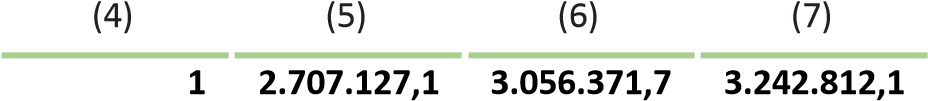 Produk Domestik Regional Bruto Maros Atas Dasar Harga Konstan 2010 Menurut Lapangan Usaha(Juta Rupiah), 2014─2018	Gross Regional Domestic Product of	Maros	at	2010	Constant Market Prices byIndustry(Million Rupiah), 2014─20181063. Distribusi Persentase Produk Domestik Regional Bruto Maros Atas Dasar Harga Berlaku Menurut Lapangan Usaha (Persen), 2014─20183. Percentage Distribution of Gross Regional Domestic Product of Maros Regency at Current Market Prices by Industry (Percent), 2014─2018Laju Pertumbuhan Produk Domestik Regional Bruto Maros Atas Dasar Harga Konstan 2010 Menurut Lapangan Usaha(Persen), 2014-2018Growth Rate of Gross Regional Domestic Product of Maros Regency at 2010 Constant Market Prices by Industry(Percent), 2014-20181085. Indeks Perkembangan Produk Domestik Regional Bruto Maros Atas Dasar Harga Konstan 2010 Menurut Lapangan Usaha, 2014─20185. Trend of Gross Regional Domestic Product of Maros at 2010 Constant Market Prices by Industry, 2014─2018Indeks Harga Implisit Produk Domestik Regional Bruto Maros Menurut Lapangan Usaha, 2014─2018Implicit Price Index of Gross Regional Domestic Product of Maros by industry,  2014─20181107. Laju Pertumbuhan Indeks Harga Implisit Produk Domestik Regional Bruto Maros Menurut Lapangan Usaha (Persen), 2014─20187. Growth Rate of Implicit Price Index of Gross Regional Domestic Product of Maros by industry (Percent) 2014─2018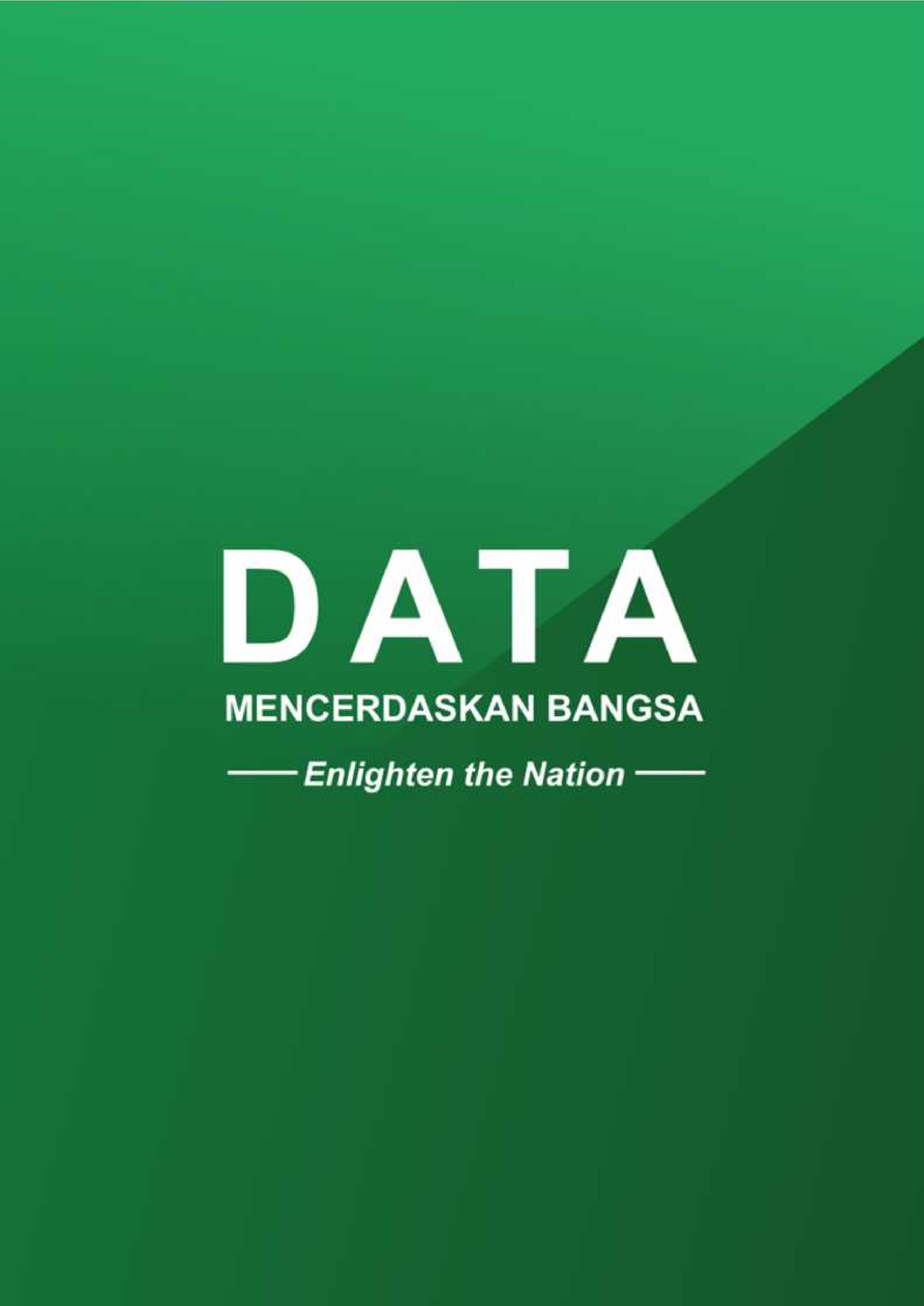 DAFTAR LAMPIRAN LIST OF APPENDIXSHalamanTabel 1. Table 1.Produk Domestik Regional Bruto Kabupaten Maros Atas Dasar Harga Berlaku Menurut Lapangan Usaha, 2014─2018 (MiliarRupiah)/ Gross Regional Domestic Product of Maros Regency at Current Market Prices by Industry, 2014-2018(Million Rupiah)131Tabel 2. Table 2.Produk Domestik Regional Bruto Kabupaten Maros Atas Dasar Harga Konstan 2010 Menurut Lapangan Usaha, 2014─2018(MiliarRupiah)/ Gross Regional Domestic Product of Maros Regency atConstant Market Prices by Industry, 2014-2018(Million Rupiah)134Tabel 3. Table 3.Distribusi Persentase Produk Domestik Regional Bruto Kabupaten Maros Atas Dasar Harga Berlaku Menurut Lapangan Usaha,2014─2018/ Percentage Distribution of Gross Regional Domestic Product of Maros Regency at Current Market Prices by Industry, 20142018137Tabel 4. Table 4.Laju Pertumbuhan Produk Domestik Regional Bruto Kabupaten Maros Atas Dasar Harga Konstan 2010 Menurut Lapangan Usaha, 2014─2018(persen)/ Growth Rate of Gross Regional Domestic Product of Maros Regency at 2010 Constant Market Prices by Industry, 20142018(percent)140Tabel 5. Table 5.Indeks Perkembangan Produk Domestik Regional Bruto Kabupaten Maros Atas Dasar Harga Konstan 2010 Menurut Lapangan Usaha, 2014─2018/ Trend of Gross Regional DomesticProduct of Maros Regency at Constant Market Prices by Industry, 2014-2018143Tabel 6. Table 6.Indeks Harga Implisit Produk Domestik Regional Bruto Kabupaten Maros Menurut Lapangan Usaha, 2014─2018/ Implicit Price Index ofGross Regional Domestic Product of	Maros Regency by industry, 2014-2018146Tabel 7. Table 7.Laju Pertumbuhan Indeks Harga Implisit Produk Domestik Regional Bruto Kabupaten Maros Menurut Lapangan Usaha (persen),2014─2018/ Growth Rate of Implicit Price Index of Gross RegionalDomestic Product of Maros Regency by industry (Percent) 2014-2018149xiTabel  1.1. Perbandingan Perubahan Konsep dan Metode Perhitungan PDRBTable 1.1 Comparison of Concept Changes and Calculation Methods of GRDPPDRB Tahun Dasar 2000/GRDP Base Year 2000PDRB Tahun Dasar 2010/GRDP Base Year 20101.2.3.4.5.6.Pengeluaran Konsumsi RumahtanggaHousehold ConsumptionPengeluaran Konsumsi PemerintahGovernment ExpenditurePembentukan Modal Tetap BrutoGross Fixed Capital FormationPerubahan InventoriChange in InventoriesEkspor/ExportImpor/ ImportPengeluaran Konsumsi Rumahtangga Household ConsumptionPengeluaran Konsumsi LNPRT Non-Profit Institution ConsumptionPengeluaran Konsumsi Pemerintah Government ExpenditurePembentukan Modal Tetap Bruto Gross Fixed Capital FormationPerubahan Inventori Change in InventoriesEkspor/ExportImpor/ ImportProduk Domestik Regional Bruto Kabupaten Maros Menurut Lapangan Usaha 2014-20186992Gross Regional Domestic Product Of Maros Regency By Industry 2014-2018Lapangan Usaha/IndustryLapangan Usaha/Industry2014201520162017*2018**(1)(2)(3)(4)(5)(6)APertanian, Kehutanan, dan Perikanan/ Agriculture, Forestry and Fishing15.7215.8715.1615.7215.22BPertambangan dan Penggalian/Mining and Quarrying6.736.336.066.226.34CIndustri Pengolahan/Manufacturing20.5219.7318.1718.3717.09DPengadaan Listrik dan Gas/Electricity andGas0.060.050.050.050.05EPengadaan Air, Pengelolaan Sampah,Limbah dan Daur Ulang/Water supply,Sewerage, Waste Management andRemediation Activities0.090.090.080.090.09FKonstruksi/Construction6.006.216.336.777.27GPerdagangan Besar dan Eceran; ReparasiMobil dan Sepeda Motor/Wholesale andRetail Trade; Repair of Motor Vehicles and Motorcycles2.872.792.532.592.69HTransportasi dan Pergudangan/ Transportation and Warehousing37.6238.8641.8640.4741.50IPenyediaan Akomodasi dan MakanMinum/ Accommodation and Food ServiceActivities0.340.320.300.320.33JInformasi dan Komunikasi/Information and Communication1.101.051.041.091.08KJasa Keuangan dan Asuransi/Financial and Insurance Activities1.441.341.301.261.25LReal Estat/Real Estate Activities1.321.231.191.201.21M,NJasa Perusahaan/Business Activities0.030.030.030.030.03OAdministrasi Pemerintahan, Pertahanan dan Jaminan Sosial Wajib/PublicAdministration and Defence; Compulsory Social Security3.583.643.563.513.54PJasa Pendidikan/Education1.551.471.371.351.35QJasa Kesehatan dan KegiatanSosial/Human Health and Social Work Activities0.660.650.620.610.61R,S,T,UJasa lainnya/Other Services Activities0.360.360.350.360.38Produk Domestik Regional Bruto/ Gross Regional Domestic Product100100100100100Lapangan Usaha/Industry2014201520162017*2018**(1)(2)(3)(4)(5)(6)APertanian, Kehutanan, dan Perikanan/ Agriculture, Forestry and Fishing9.287.938.637.394.95BPertambangan dan Penggalian/Mining and Quarrying17.8912.5715.3219.489.76CIndustri Pengolahan/Manufacturing18.8210.053.163.030.48DPengadaan Listrik dan Gas/Electricity and Gas21.79-7.1811.996.055.46EPengadaan Air, Pengelolaan Sampah, Limbah dan DaurUlang/Water supply, Sewerage, Waste Management and Remediation Activities3.000.610.9810.867.45FKonstruksi/Construction6.959.507.958.899.48GPerdagangan Besar dan Eceran; Reparasi Mobil danSepeda Motor/Wholesale and Retail Trade; Repair ofMotor Vehicles and Motorcycles8.554.946.305.078.58HTransportasi dan Pergudangan/Transportation and Warehousing-8.157.7914.986.598.75IPenyediaan Akomodasi dan Makan Minum/ Accommodation and Food Service Activities5.596.896.704.8812.00JInformasi dan Komunikasi/Information and Communication2.116.664.535.306.60KJasa Keuangan dan Asuransi/Financial and Insurance Activities3.404.5110.020.284.22LReal Estat/Real Estate Activities3.965.505.656.556.72M,NJasa Perusahaan/Business Activities3.153.203.459.3410.00OAdministrasi Pemerintahan, Pertahanan dan JaminanSosial Wajib/Public Administration and Defence;Compulsory Social Security3.186.958.474.655.66PJasa Pendidikan/Education1.943.004.003.506.76QJasa Kesehatan dan Kegiatan Sosial/Human Health and Social Work Activities9.499.005.914.105.18R,S,T,UJasa lainnya/Other Services Activities2.424.004.508.8211.96Produk Domestik Regional Bruto/Gross Regional Domestic ProductProduk Domestik Regional Bruto/Gross Regional Domestic Product4,738,449,506,816,19Uraian2014201520162017*2018**Nilai PDRB/GRDP (Triliun Rupiah/Trillion rupiahs)- ADHK/ at 2010 Constant Price11,95412,76813,559- ADHB/ at current price40,1145,9452,0956,1260,92- ADHK/ at 2010 Constant Price30,0032,1734,8636,8638,76- Pertumbuhan PDRB per Kapita ADHK 2010 / xcGrowth of Per Capita GRDP at 2010 Constant Price3,547,268,365,735,15Jumlah Penduduk (orang) / Population (People)335.596339.300342.890346.383349.822Pertumbuhan Jumlah Penduduk (Persen) /Population Growth (Percent)1,151,101,061,020,99Tabel 1.Produk Domestik Regional Bruto Maros Atas Dasar Harga Berlaku Menurut Lapangan Usaha(Juta Rupiah), 2014─2018Table 1.Gross Regional Domestic Product of Maros at Current Market Prices by Industry (MillionKat./ Cat.Lapangan Usaha/ Industry2014201520162017*2018**APertanian, Kehutanan, dan Perikanan / Agriculture, Forestry &Fishing2.116.114,92.473.846,BPertambangan dan Penggalian/Mining & Quarrying906.062,4986.032,41.081.677,51.208.401,41.350.071,7CIndustri Pengolahan/Manufacturing2.762.351,23.075.552,53.245.902,53.570.314,43.642.509,8DPengadaan Listrik dan Gas/Electricity & Gas8.535,77.674,18.675,910.605,911.659,7EPengadaan Air, Pengelolaan Sampah, Limbah danDaur Ulang/Water supply, Sewerage, Waste Management &Remediation Activities12.785,813.308,614.063,017.581,119.261,0FKonstruksi/Construction807.083,9968.500,61.131.149,01.316.146,91.549.801,0GPerdagangan Besar dan Eceran; Reparasi Mobil danSepeda Motor/Wholesale &Retail Trade; Repair ofMotor Vehicles&Motorcycles385.935,4434.671,7452.529,0504.051,1572.321,4HTransportasi dan Pergudangan/Transportation & Storage5.064.809,36.056.562,87.477.534,17.866.724,88.843.202,9IPenyediaan Akomodasi dan MakanMinum/Accomodation & food Service Activities45.174,949.655,054.445,661.526,669.800,5JInformasi dan Komunikasi/Information &Communication148.748,9163.111,3185.131,3211.049,7229.096,7KJasa Keuangan dan Asuransi/Financial & Insurance Activities193.406,0208.126,9232.165,5244.478,6265.438,2LReal Estat/Real Estate Activities177.608,0190.928,5212.702,1233.240,2257.761,5M,NJasa Perusahaan/Bussiness Activities3.850,74.235,84.553,55.112,15.839,3OAdministrasi Pemerintahan, Pertahanan danJaminan Sosial Wajib/Public Administration &Defence; Compulsory Social Security482.286,7567.386,4636.413,2682.998,4753.813,9PJasa Pendidikan/Education208.803,5229.723,4244.655,4263.004,6287.091,8QJasa Kesehatan dan Kegiatan Sosial/ Human Health and Social Work Activities89.434,5101.060,9110.409,1119.021,0129.284,7R,S,T,UJasa lainnya/Other Service Activities49.083,355.464,162.397,269.386,380.458,2Produk Domestik Regional Bruto/ Gross Regional Domestic Product13.462.074,915.585.841,317.861.530,819.440.014,721.310.224,2Kat./ Cat.Lapangan Usaha/ Industry2014201520162017*2018**(1)(2)(3)(4)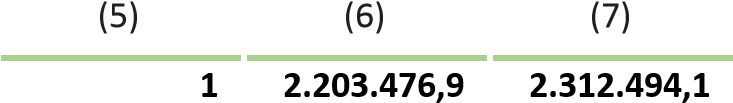 APertanian, Kehutanan, dan Perikanan/ Agriculture, Forestry &Fishing1.749.999,41.888.854,92.051.827,BPertambangan dan Penggalian/Mining & Quarrying736.331,0828.870,5955.853,51.142.053,81.253.525,8CIndustri Pengolahan/Manufacturing2.337.241,32.572.164,12.653.474,02.733.882,12.747.088,4DPengadaan Listrik dan Gas/Electricity & Gas9.661,18.967,410.042,310.649,511.231,5EPengadaan Air, Pengelolaan Sampah, Limbah danDaur Ulang/Water supply, Sewerage, Waste Management &Remediation Activities10.807,310.873,210.979,812.171,713.078,4FKonstruksi/Construction573.016,7627.453,3677.320,9737.506,8807.440,7GPerdagangan Besar dan Eceran; Reparasi Mobil dan Sepeda Motor/Wholesale &Retail Trade; Repair of Motor Vehicles&Motorcycles354.445,7371.946,8395.397,8415.443,9451.106,7HTransportasi dan Pergudangan/Transportation & Storage3.161.029,83.407.382,93.917.728,64.175.994,64.541.583,5IPenyediaan Akomodasi dan MakanMinum/Accomodation & food Service Activities34.748,737.141,439.628,741.562,846.552,4JInformasi dan Komunikasi/Information &Communication143.700,5153.273,0160.210,9168.702,1179.843,3KJasa Keuangan dan Asuransi/Financial & Insurance Activities147.007,3153.637,3169.038,2169.505,5176.663,2LReal Estat/Real Estate Activities150.430,9158.704,6167.671,5178.653,9190.655,8M,NJasa Perusahaan/Bussiness Activities2.621,62.705,52.798,93.060,33.366,2OAdministrasi Pemerintahan, Pertahanan danJaminan Sosial Wajib/Public Administration &Defence; Compulsory Social Security373.169,0399.085,7432.882,6453.024,0478.680,6PJasa Pendidikan/Education174.907,3180.154,5187.360,7193.918,3207.035,7QJasa Kesehatan dan Kegiatan Sosial/ Human Health and Social Work Activities69.991,776.291,080.796,084.108,788.463,0R,S,T,UJasa lainnya/Other Service Activities37.714,239.222,840.987,844.603,549.938,2Produk Domestik Regional Bruto/ Gross Regional Domestic ProductProduk Domestik Regional Bruto/ Gross Regional Domestic Product10.066.823,710.916.729,111.953.999,212.768.318,413.558.747,3Kat./ Cat.Lapangan Usaha/ Industry2014201520162017*2018**(1)(2)(3)(4)(5)(6)(7)APertanian, Kehutanan, danPerikanan/ Agriculture, Forestry &Fishing15,7215,8715,1615,7215,22BPertambangan dan Penggalian/Mining & Quarrying6,736,336,066,226,34CIndustri Pengolahan/Manufacturing20,5219,7318,1718,3717,09DPengadaan Listrik dan Gas/Electricity & Gas0,060,050,050,050,05EPengadaan Air, Pengelolaan Sampah, Limbah dan DaurUlang/Water supply, Sewerage, Waste Management &Remediation Activities0,090,090,080,090,09FKonstruksi/Construction6,006,216,336,777,27GPerdagangan Besar dan Eceran; Reparasi Mobil dan SepedaMotor/Wholesale &Retail Trade; Repair of Motor Vehicles&Motorcycles2,872,792,532,592,69HTransportasi dan Pergudangan/Transportation & Storage37,6238,8641,8640,4741,50IPenyediaan Akomodasi dan Makan Minum/Accomodation & foodService Activities0,340,320,300,320,33JInformasi dan Komunikasi/Information &Communication1,101,051,041,091,08KJasa Keuangan dan Asuransi/Financial & Insurance Activities1,441,341,301,261,25LReal Estat/Real Estate Activities1,321,231,191,201,21M,NJasa Perusahaan/Bussiness Activities0,030,030,030,030,03OAdministrasi Pemerintahan, Pertahanan dan Jaminan SosialWajib/Public Administration & Defence; Compulsory Social Security3,583,643,563,513,54PJasa Pendidikan/Education1,551,471,371,351,35QJasa Kesehatan dan Kegiatan Sosial/ Human Health and Social Work Activities0,660,650,620,610,61R,S,T,UJasa lainnya/Other Service Activities0,360,360,350,360,38Produk Domestik Regional Bruto/ Gross Regional Domestic ProductProduk Domestik Regional Bruto/ Gross Regional Domestic Product100100100100100Kat./ Cat.Lapangan Usaha/ Industry2014201520162017*2018**(1)(2)(3)(4)(5)(6)(7)APertanian, Kehutanan, danPerikanan/ Agriculture, Forestry &Fishing9,287,938,637,394,95BPertambangan dan Penggalian/Mining & Quarrying17,8912,5715,3219,489,76CIndustri Pengolahan/Manufacturing18,8210,053,163,030,48DPengadaan Listrik dan Gas/Electricity & Gas21,79-7,1811,996,055,46EPengadaan Air, Pengelolaan Sampah, Limbah dan DaurUlang/Water supply, Sewerage, Waste Management &RemediationActivities3,000,610,9810,867,45FKonstruksi/Construction6,959,507,958,899,48GPerdagangan Besar dan Eceran; Reparasi Mobil dan SepedaMotor/Wholesale &Retail Trade; Repair of Motor Vehicles&Motorcycles8,554,946,305,078,58HTransportasi dan Pergudangan/Transportation & Storage-8,157,7914,986,598,75IPenyediaan Akomodasi dan Makan Minum/Accomodation & foodService Activities5,596,896,704,8812,00JInformasi dan Komunikasi/Information &Communication2,116,664,535,306,60KJasa Keuangan dan Asuransi/Financial & Insurance Activities3,404,5110,020,284,22LReal Estat/Real Estate Activities3,965,505,656,556,72M,NJasa Perusahaan/Bussiness Activities3,153,203,459,3410,00OAdministrasi Pemerintahan, Pertahanan dan Jaminan SosialWajib/Public Administration & Defence; Compulsory Social Security3,186,958,474,655,66PJasa Pendidikan/Education1,943,004,003,506,76QJasa Kesehatan dan Kegiatan Sosial/ Human Health and Social Work Activities9,499,005,914,105,18R,S,T,UJasa lainnya/Other Service Activities2,424,004,508,8211,96Produk Domestik Regional Bruto/ Gross Regional Domestic ProductProduk Domestik Regional Bruto/ Gross Regional Domestic Product4,738,449,506,816,19Kat./ Cat.Lapangan Usaha/ Industry2014201520162017*2018**(1)(2)(3)(4)(5)(6)(7)APertanian, Kehutanan, danPerikanan/ Agriculture, Forestry &Fishing124,65134,54146,15156,95164,72BPertambangan dan Penggalian/Mining & Quarrying162,48182,90210,92252,01276,61CIndustri Pengolahan/Manufacturing143,89158,36163,36168,31169,13DPengadaan Listrik dan Gas/Electricity & Gas177,89165,12184,91196,09206,81EPengadaan Air, Pengelolaan Sampah, Limbah dan DaurUlang/Water supply, Sewerage, Waste Management &Remediation Activities133,45134,27135,58150,30161,50FKonstruksi/Construction148,96163,11176,08191,72209,90GPerdagangan Besar dan Eceran; Reparasi Mobil dan SepedaMotor/Wholesale &Retail Trade; Repair of Motor Vehicles&Motorcycles142,08149,09158,49166,53180,82HTransportasi dan Pergudangan/Transportation & Storage138,66149,47171,86183,19199,22IPenyediaan Akomodasi dan Makan Minum/Accomodation & foodService Activities134,71143,99153,63161,13180,47JInformasi dan Komunikasi/Information &Communication125,70134,07140,14147,57157,32KJasa Keuangan dan Asuransi/Financial & Insurance Activities158,52165,67182,28182,78190,50LReal Estat/Real Estate Activities123,75130,56137,93146,97156,84M,NJasa Perusahaan/Bussiness Activities130,44134,62139,26152,27167,49OAdministrasi Pemerintahan, Pertahanan dan Jaminan SosialWajib/Public Administration & Defence; Compulsory Social Security115,70123,74134,22140,46148,42PJasa Pendidikan/Education120,38123,99128,95133,46142,49QJasa Kesehatan dan Kegiatan Sosial/ Human Health and Social Work Activities145,84158,97168,35175,26184,33R,S,T,UJasa lainnya/Other Service Activities109,28113,65118,76129,24144,70Produk Domestik Regional Bruto/ Gross Regional Domestic ProductProduk Domestik Regional Bruto/ Gross Regional Domestic Product137,61149,23163,41174,54185,34Kat./ Cat.Lapangan Usaha/ Industry2014201520162017*2018**(1)(2)(3)(4)(5)(6)(7)APertanian, Kehutanan, dan Perikanan/ Agriculture, Forestry &Fishing120,92130,97131,94138,71140,23BPertambangan dan Penggalian/Mining & Quarrying123,05118,96113,16105,81107,70CIndustri Pengolahan/Manufacturing118,19119,57122,33130,60132,60DPengadaan Listrik dan Gas/Electricity & Gas88,3585,5886,3999,59103,81EPengadaan Air, Pengelolaan Sampah, Limbah dan DaurUlang/Water supply, Sewerage, Waste Management &Remediation Activities118,31122,40128,08144,44147,27FKonstruksi/Construction140,85154,35167,00178,46191,94GPerdagangan Besar dan Eceran; Reparasi Mobil dan SepedaMotor/Wholesale &Retail Trade; Repair of Motor Vehicles&Motorcycles108,88116,86114,45121,33126,87HTransportasi dan Pergudangan/Transportation & Storage160,23177,75190,86188,38194,72IPenyediaan Akomodasi dan Makan Minum/Accomodation & foodService Activities130,00133,69137,39148,03149,94JInformasi dan Komunikasi/Information &Communication103,51106,42115,55125,10127,39KJasa Keuangan dan Asuransi/Financial & Insurance Activities131,56135,47137,34144,23150,25LReal Estat/Real Estate Activities118,07120,30126,86130,55135,20M,NJasa Perusahaan/Bussiness Activities146,88156,56162,69167,04173,47OAdministrasi Pemerintahan, Pertahanan dan Jaminan SosialWajib/Public Administration & Defence; Compulsory Social Security129,24142,17147,02150,76157,48PJasa Pendidikan/Education119,38127,51130,58135,63138,67QJasa Kesehatan dan Kegiatan Sosial/ Human Health and Social Work Activities127,78132,47136,65141,51146.15R,S,T,UJasa lainnya/Other Service Activities130,15141,41152,23155,56161,12Produk Domestik Regional Bruto/ Gross Regional Domestic ProductProduk Domestik Regional Bruto/ Gross Regional Domestic Product133,73142,77149,42152,25157,17Kat./ Cat.Lapangan Usaha/ Industry2014201520162017*2018**(1)(2)(3)(4)(5)(6)(7)APertanian, Kehutanan, danPerikanan/ Agriculture, Forestry &Fishing4,008,310,745,131,10BPertambangan dan Penggalian/Mining & Quarrying9,33-3,32-4,87-6,501,79CIndustri Pengolahan/Manufacturing1,311,172,306,761,53DPengadaan Listrik dan Gas/Electricity & Gas0,64-3,140,9515,274,24EPengadaan Air, Pengelolaan Sampah, Limbah dan DaurUlang/Water supply, Sewerage, Waste Management &RemediationActivities1,773,464,6412,771,96FKonstruksi/Construction9,569,598,196,867,55GPerdagangan Besar dan Eceran; Reparasi Mobil dan SepedaMotor/Wholesale &Retail Trade; Repair of Motor Vehicles&Motorcycles1,987,33-2,076,014,57HTransportasi dan Pergudangan/Transportation & Storage15,5110,947,38-1,303,36IPenyediaan Akomodasi dan Makan Minum/Accomodation & foodService Activities8,112,842,777,751,29JInformasi dan Komunikasi/Information &Communication0,912,818,588,261,83KJasa Keuangan dan Asuransi/Financial & Insurance Activities2,732,971,395,014,17LReal Estat/Real Estate Activities3,291,905,452,913,56M,NJasa Perusahaan/Bussiness Activities6,416,593,912,683,84OAdministrasi Pemerintahan, Pertahanan dan Jaminan SosialWajib/Public Administration & Defence; Compulsory Social Security8,7010,013,412,554,45PJasa Pendidikan/Education6,216,812,403,862,24QJasa Kesehatan dan Kegiatan Sosial/ Human Health and Social Work Activities8,823,673,163,553,28R,S,T,UJasa lainnya/Other Service Activities9,418,657,662,193,57Produk Domestik Regional Bruto/ Gross Regional Domestic ProductProduk Domestik Regional Bruto/ Gross Regional Domestic Product7,416,764,661,903,23